РОССИЙСКАЯ ФЕДЕРАЦИЯКУРГАНСКАЯ ОБЛАСТЬКЕТОВСКАЯ РАЙОННАЯ ДУМАРЕШЕНИЕот «28» апреля 2021 г.  № 51                 с. КетовоОб утверждении Генерального планамуниципального образованияЖелезнодорожного сельсовета Кетовского района Курганской областиВ соответствии с Градостроительным кодексом Российской Федерации, Федеральным законом от 6 октября 2003 г № 131-ФЗ «Об общих принципах организации местного самоуправления в Российской федерации», Протоколом публичных слушаний  № 305-2, № 305-3 от «09» апреля 2021 года, Заключением о результатах публичных слушаний от «09» апреля 2021 года по проекту утверждения Генерального плана Железнодорожного сельсовета Кетовского района Курганской области, Уставом муниципального образования «Кетовский район», Кетовская районная Дума РЕШИЛА:1. Утвердить Генеральный план муниципального образования Железнодорожного сельсовета Кетовского района Курганской области в составе следующих материалов:1.1. Положение о территориальном планировании. Том 1 (приложение № 1);1.2. Материалы по обоснования генерального плана. Том 2 (приложение № 2);1.3.Карта планируемого размещения объектов местного значения Железнодорожного сельсовета (приложение № 3);1.4. Карта границ населенных пунктов (приложение № 4);1.5. Карта Функциональных зон (приложение № 5);1.6. Карта совместного использования территории (приложение № 6);1.7. Карта комплексного анализа развития территории (приложение № 7);1.8. Карта транспортной и инженерной инфраструктуры (приложение № 8);1.9. Карта границ территорий, подверженных риску ЧС природного и техногенного характера (приложение № 9).2. Настоящее решение разместить на официальном сайте Администрации Кетовского района в сети «Интернет».3. Настоящее решение подлежит официальному опубликованию в установленном порядке.4. Настоящее решение вступает в силу после его официального опубликования.5. Контроль за исполнением настоящего решения возложить на Первого заместителя Главы Кетовского района по строительству и ЖКХ. Заместитель председателяКетовской районной Думы                                                                                      Е.А. ЛуканинГлава Кетовского района							              С.А. Дудинисп. Истомина И.И.тел.: (35231) 2-37-17 Приложение №1 К Решению Кетовской районной Думы «Об                                                                                                                                                                                                    утверждении Генерального плана Железнодорожного сельсовета Кетовского района Курганской области» № 51 от «28» апреля 2021 г.305029, г. Курск, ул. К. Маркса, 66 Б, Тел. (4712) 58-45-22, E-mail: info@terplan.pro, http://terplan.proОКПО 70481484, ОГРН 1045001851894, ИНН/КПП 5008036537/463201001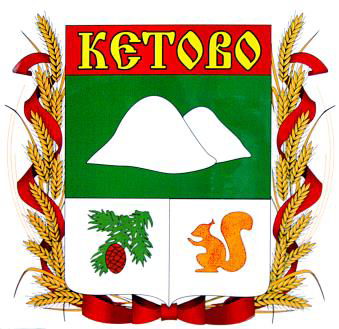 ГЕНЕРАЛЬНЫЙ ПЛАНЖЕЛЕЗНОДОРОЖНОГО СЕЛЬСОВЕТА КЕТОВСКОГО РАЙОНА КУРГАНСКОЙ ОБЛАСТИ(разработано в соответствии с муниципальным №0843500000219000797_59385 от 10.06.2019 г.)Положенияо территориальном планированииТом 1г. Курск 2019 г.ГЕНЕРАЛЬНЫЙ ПЛАНЖЕЛЕЗНОДОРОЖНОГО СЕЛЬСОВЕТА КЕТОВСКОГО РАЙОНА КУРГАНСКОЙ ОБЛАСТИ(разработано в соответствии с муниципальным №0843500000219000797_59385 от 10.06.2019 г.)Положенияо территориальном планированииТом 1Генеральный директор					                     Назин О.С.Главный архитектор проекта			                   Сабельников А.Н.Руководитель проекта 					                  Бобкова Я.А.г. Курск 2019 г.АВТОРСКИЙ КОЛЛЕКТИВООО НВЦ «Интеграционные технологии»Назин О.С.	               — директорСабельников А.Н.              — главный архитектор проектаБобкова Я.А                       — руководитель проектаСабельников С.Н.              —  ведущий архитектор Ашурков В.В                      — архитекторШуклин Г.С.                       — архитекторБурцева Н. А.	               — начальник отдела картографииВасильева М.С.                  — зам. начальника отдела ГЭАПримак  А.А. 	 — менеджер ГИСТкаченко Н.С.                    — инженер-картографШуклин Д.Г.                      — инженер-картографВоронина О.И.                  — инженер-картографКоржавин А.Е.                  — инженер-картографКоржавин К.Е.                  — инженерЯстребов А.И.	 — инженерКосинова А.А.                  — инженерЩербакова А.А.               — инженерБобкова Я.А.                    — инженерПетрухин Е.Е.                  — инженерФилатов С.В.                   —  юрисконсультСОДЕРЖАНИЕСОДЕРЖАНИЕ	5ВВЕДЕНИЕ	71	СВЕДЕНИЯ О ВИДАХ, НАЗНАЧЕНИИ И НАИМЕНОВАНИЯХ ПЛАНИРУЕМЫХ ДЛЯ РАЗМЕЩЕНИЯ ОБЪЕКТОВ МЕСТНОГО ЗНАЧЕНИЯ Железнодорожного сельсовета И ИХ ОСНОВНЫЕ ХАРАКТЕРИСТИКИ	102	ПАРАМЕТРЫ ФУНКЦИОНАЛЬНЫХ ЗОН, А ТАКЖЕ СВЕДЕНИЯ О ПЛАНИРУЕМЫХ ДЛЯ РАЗМЕЩЕНИЯ В НИХ ОБЪЕКТАХ ФЕДЕРАЛЬНОГО ЗНАЧЕНИЯ, ОБЪЕКТАХ РЕГИОНАЛЬНОГО ЗНАЧЕНИЯ, ОБЪЕКТАХ МЕСТНОГО ЗНАЧЕНИЯ	13ВВЕДЕНИЕРазработка Генерального плана Железнодорожного сельсовета (далее Генеральный план) осуществлена ООО НВЦ «Интеграционные технологии» в соответствии с муниципальным контрактом №0843500000219000797_59385 от 10.06.2019 г., заключенным с Заказчиком, которым выступает Администрация Кетовского района Курганской области. Генеральный план разрабатывается в соответствии с Градостроительным кодексом Российской Федерации, Методическими рекомендациями по разработке генеральных планов поселений и городских округов, СП 42.13330.2016, местными нормативами градостроительного проектирования Железнодорожного сельсовета Кетовского района Курганской области, Уставом Кетовского района, а также в соответствии с программой комплексного развития социальной инфраструктуры Железнородного сельсовета, целями и задачами развития Кетовского района, сформулированными в документах территориального планирования, социально-экономического развития Кетовского района.Графическая часть генерального плана разработана на материалах с использованием следующих интернет порталов общего доступа: http://pkk5.rosreestr.ru/ - «Публичная кадастровая карта», http://sasgis.ru – космоснимки.При разработке Генерального плана Железнодорожного сельсовета использованы следующие периоды:исходный год – 2019 год;I очередь –2024 год;расчетный срок –2039 год.Состав проектных материаловСодержание генерального планаТом 1 «Положения о территориальном планировании»:цели и задачи территориального планирования;перечень мероприятий по территориальному планированию и указание на последовательность их выполнения.Альбом 1 «Генеральный план Железнодорожного сельсовета(графические материалы)»:карта планируемого размещения объектов местного значения (МО 1:10000, населенный пункт 1:10000);карта границ муниципального образования (М 1:10000);карта функциональных зон (МО 1:10000, населенный пункт 1:10000).Содержание прилагаемых к генеральному плану материалов:Том 2 «Материалы по обоснованию генерального плана»:сведения о программах комплексного социально-экономического развития муниципального образования;обоснование выбранного варианта размещения объектов местного значения муниципального образования на основе анализа использования территорий поселения, возможных направлений развития этих территорий и прогнозируемых ограничений их использования;оценка возможного влияния планируемых для размещения объектов местного значения на комплексное развитие территорий;мероприятия, утвержденные документами территориального планирования Кетовского района и Железнодорожного сельсовета;перечень земельных участков, которые включаются в границы муниципального образования, или исключаются из их границ, с указанием категорий земель, к которым планируется отнести эти земельные участки, и целей их планируемого использования.Альбом 2 «Графические материалы обоснования генерального плана Железнодорожного сельсовета:карта современного использования территории (МО 1:10000, населенный пункт 1:10000); карта анализа комплексного развития территории и размещения объектов местного значения с учетом ограничений использования территории (МО 1:10000, населенный пункт 1:10000);карта транспортной и инженерной инфраструктур муниципального образования (МО 1:10000, населенный пункт 1:10000);карта границ территорий, подверженных риску возникновения чрезвычайных ситуаций природного и техногенного характера (МО 1:10000, населенный пункт 1:10000).ЦЕЛИ И ЗАДАЧИ ТЕРРИТОРИАЛЬНОГО ПЛАНИРОВАНИЯГенеральный план Железнодорожного сельсовета Кетовского района Курганской области  является основным документом, определяющим долгосрочную стратегию его градостроительного развития и условия формирования среды жизнедеятельности.Определение назначения территорий поселения исходит из совокупности социальных, экономических, экологических и иных факторов в целях обеспечения устойчивого развития территорий, развития инженерной, транспортной и социальной инфраструктур, обеспечения учета интересов граждан и их объединений.Главная цель разработки генерального планаЖелезнодорожного сельсовета- территориально-пространственная организация методами градостроительного планирования в целях формирования условий для устойчивого социально-экономического развития, рационального использования земель и их охраны, развития инженерной, транспортной и социальной инфраструктур, охраны природы, защиты территорий от воздействия чрезвычайных ситуаций природного и техногенного характера, повышения эффективности управления развитием территории, а также улучшение качества жизни населения.Задачи территориального планирования имеют целеполагающий характер, выражающийся в экономической, социальной, средовой и природопользовательской составляющих.Обеспечение условий для устойчивого экономического развития муниципального образования достигается решением следующих задач:формирование территориально-хозяйственной организации муниципального образования, обеспечивающей оптимальные условия для развития всех видов хозяйственной деятельности, являющихся экономической базой развития территории;повышение уровня жизни и условий проживания населения в муниципальном образовании, формирование благоприятных условий жизнедеятельности населения для развития человеческого потенциала при обеспечении конституционных социальных прав и гарантий с использованием социальных стандартов и норм; экологическое и экономичное использование трудовых, земельных, водных и других ресурсов, улучшение экологической ситуации и повышение качества среды проживания граждан;внедрение и обоснование предложений по модернизации и реконструкции инженерно-коммуникационных систем и транспортной инфраструктуры;изыскание и создание рекреационных и туристических объектов на территории муниципального образования, создающих центры массового и культурного отдыха населения муниципального образования и района и привлекающих дополнительные источники дохода в местный бюджет;достижение долговременной безопасности жизнедеятельности населения и экономического развития путем создания территориально организованной сети объектов защитных сооружений, коридоров и районов эвакуации населения в условиях ЧС.СВЕДЕНИЯ О ВИДАХ, НАЗНАЧЕНИИ И НАИМЕНОВАНИЯХ ПЛАНИРУЕМЫХ ДЛЯ РАЗМЕЩЕНИЯ ОБЪЕКТОВ МЕСТНОГО ЗНАЧЕНИЯ ЖЕЛЕЗНОДОРОЖНОГО СЕЛЬСОВЕТА И ИХ ОСНОВНЫЕ ХАРАКТЕРИСТИКИТаблица 1 ПАРАМЕТРЫ ФУНКЦИОНАЛЬНЫХ ЗОН, А ТАКЖЕ СВЕДЕНИЯ О ПЛАНИРУЕМЫХ ДЛЯ РАЗМЕЩЕНИЯ В НИХ ОБЪЕКТАХ ФЕДЕРАЛЬНОГО ЗНАЧЕНИЯ, ОБЪЕКТАХ РЕГИОНАЛЬНОГО ЗНАЧЕНИЯ, ОБЪЕКТАХ МЕСТНОГО ЗНАЧЕНИЯ   Таблица 2Проектом генерального плана не предусматривается размещение объектов федерального и регионального значения.Приложение №2 К Решению Кетовской районной Думы «Об                                                                                                                                                                                                    утверждении Генерального плана Железнодорожного сельсовета Кетовского района Курганской области» № 51 от «28» апреля 2021 г.305029, г. Курск, ул. К. Маркса, 66 Б, Тел. (4712) 58-45-22, E-mail: info@terplan.pro, http://terplan.proОКПО 70481484, ОГРН 1045001851894, ИНН/КПП 5008036537/463201001ГЕНЕРАЛЬНЫЙ ПЛАНЖЕЛЕЗНОДОРОЖНОГО СЕЛЬСОВЕТА КЕТОВСКОГО РАЙОНА КУРГАНСКОЙ ОБЛАСТИ (разработано в соответствии с муниципальным контрактом №0843500000219000797_59385 от 10.06.2019 г.)МАТЕРИАЛЫ ПО ОБОСНОВАНИЮ ГЕНЕРАЛЬНОГО ПЛАНАТом 2 г. Курск 2019г.ГЕНЕРАЛЬНЫЙ ПЛАН ЖЕЛЕЗНОДОРОЖНОГО СЕЛЬСОВЕТА КЕТОВСКОГО РАЙОНА КУРГАНСКОЙ ОБЛАСТИ (разработано в соответствии с муниципальным контрактом№0843500000219000797_59385 от 10.06.2019 г.)МАТЕРИАЛЫ ПО ОБОСНОВАНИЮ ГЕНЕРАЛЬНОГО ПЛАНАТом 2 Директор							                             Назин О.С.Главный архитектор проекта			                          Сабельников А.Н.Руководитель проекта 					                        Бобкова Я.А.г. Курск 2019 г.АВТОРСКИЙ КОЛЛЕКТИВООО НВЦ «Интеграционные технологии»Назин О.С.	               — директорСабельников А.Н.              — главный архитектор проектаБобкова Я.А                       — руководитель проектаСабельников С.Н.              —  ведущий архитектор Ашурков В.В                      — архитекторШуклин Г.С.                       — архитекторБурцева Н. А.	               — начальник отдела картографииВасильева М.С.                  — зам. начальника отдела ГЭАПримак  А.А. 	               — менеджер ГИСТкаченко Н.С.                    — инженер-картографШуклин Д.Г.                      — инженер-картографВоронина О.И.                  — инженер-картографКоржавин А.Е.                  — инженер-картографКоржавин К.Е.                  — инженерЯстребов А.И.	              — инженерКосинова А.А.                  — инженерЩербакова А.А.               — инженерБобкова Я.А.                     — инженерПетрухин Е.Е.                  — инженерФилатов С.В.                   —  юрисконсульт СОДЕРЖАНИЕСОДЕРЖАНИЕ	171	ОБЩИЕ СВЕДЕНИЯ О МУНИЦИПАЛЬНОМ ОБРАЗОВАНИИ	221.1 Общие сведения о муниципальном образовании	221.2	Административное устройство муниципального образования. Границы муниципального образования	231.3	Природные условия и ресурсы	261.3.1  Климатическая характеристика	261.3.2  Гидрографические и геологические условия	261.3.3  Рельеф	271.3.4	Почвенный покров	272. ОБОСНОВАНИЕ ВЫБРАННОГО ВАРИАНТА РАЗМЕЩЕНИЯ ОБЪЕКТОВ МЕСТНОГО ЗНАЧЕНИЯ НА ОСНОВЕ АНАЛИЗА ИСПОЛЬЗОВАНИЯ ТЕРРИТОРИЙ МУНИЦИПАЛЬНОГО ОБРАЗОВАНИЯ	282.1 Сведения о программах комплексного социально-экономического развития муниципального образования, для реализации которых осуществляется создание объектов местного значения	302.2 Территориально-планировочная организация муниципального образования	322.3 Социально-экономическая характеристика, трудовые ресурсы	342.4	Население	392.5 Жилищный фонд	422.6	Система культурно-бытового обслуживания	432.7	Транспортная инфраструктура муниципального образования	532.7.1.  Внешний транспорт	532.7.2	Улично-дорожная сеть	552.8	Инженерное оборудование территории	562.8.1	Водоснабжение	572.8.2	 Водоотведение	602.8.3 Теплоснабжение	622.8.4 Газоснабжение	632.8.5 Электроснабжение	642.8.6 Связь. Радиовещание. Телевидение	642.9	Инженерная подготовка территории	672.10	Зеленый фонд муниципального образования	682.11 Санитарная очистка территории. Размещение кладбищ	692.12	Санитарно-экологическое состояние окружающей среды	732.13	Зоны с особыми условиями использования территорий	772.13.1 Водоохранные зоны и прибрежные защитные полосы	772.13.2 Зоны санитарной охраны источников питьевого водоснабжения	812.13.3 Санитарно-защитные зоны	863. ПЕРЕЧЕНЬ И ХАРАКТЕРИСТИКА ОСНОВНЫХ ФАКТОРОВ РИСКА ВОЗНИКНОВЕНИЯ ЧРЕЗВЫЧАЙНЫХ СИТУАЦИЙ ПРИРОДНОГО И ТЕХНОГЕННОГО ХАРАКТЕРА	904. МЕРОПРИЯТИЯ, УТВЕРЖДЕННЫЕ ДОКУМЕНТАМИ ТЕРРИТОРИАЛЬНОГО ПЛАНИРОВАНИЯ КЕТОВСКОГО РАЙОНА	1015 ПРЕДЛОЖЕНИЯ ПО ИЗМЕНЕНИЮ ГРАНИЦ МУНИЦИПАЛЬНОГО ОБРАЗОВАНИЯ И БАЛАНСА ЗЕМЕЛЬ В ПРЕДЕЛАХ ПЕРСПЕКТИВНОЙ ГРАНИЦЫ МУНИЦИПАЛЬНОГО ОБРАЗОВАНИЯ	1026 СВЕДЕНИЯ ОБ УТВЕРЖДЕННЫХ ПРЕДМЕТАХ ОХРАНЫ И ГРАНИЦАХ ТЕРРИТОРИЙ ИСТОРИЧЕСКИХ ПОСЕЛЕНИЙ ФЕДЕРАЛЬНОГО ЗНАЧЕНИЯ И ИСТОРИЧЕСКИХ ПОСЕЛЕНИЙ РЕГИОНАЛЬНОГО ЗНАЧЕНИЯ	103СПИСОК ЛИТЕРАТУРЫ	104ВВЕДЕНИЕРазработка Генерального плана Железнодорожного сельсовета (далее Генеральный план) осуществлена ООО НВЦ «Интеграционные технологии» в соответствии с муниципальным контрактом №0843500000219000797_59385 от 10.06.2019 г., заключенным с Заказчиком, которым выступает Администрация Кетовского района Курганской области. Генеральный план разрабатывается в соответствии с Градостроительным кодексом Российской Федерации, Методическими рекомендациями по разработке генеральных планов поселений и городских округов, СП 42.13330.2016, местными нормативами градостроительного проектирования Железнодорожного сельсовета Кетовского района Курганской области, Уставом Кетовского района, а также в соответствии с программой комплексного развития социальной инфраструктуры Железнородного сельсовета, целями и задачами развития Кетовского района, сформулированными в документах территориального планирования, социально-экономического развития Кетовского района.Графическая часть генерального плана разработана на материалах с использованием следующих интернет порталов общего доступа: http://pkk5.rosreestr.ru/ - «Публичная кадастровая карта», http://sasgis.ru – космоснимки.При разработке Генерального плана Железнодорожного сельсовета использованы следующие периоды:исходный год – 2019 год;I очередь –2024 год;расчетный срок –2039 год.Состав проектных материаловСодержание генерального планаТом 1 «Положения о территориальном планировании»:цели и задачи территориального планирования;перечень мероприятий по территориальному планированию и указание на последовательность их выполнения.Альбом 1 «Генеральный план Железнодорожного сельсовета (графические материалы)»:карта планируемого размещения объектов местного значения (МО 1:10000, населенный пункт 1:10000);карта границ муниципального образования (М 1:10000);карта функциональных зон (МО 1:10000, населенный пункт 1:10000).Содержание прилагаемых к генеральному плану материалов:Том 2 «Материалы по обоснованию генерального плана»:сведения о программах комплексного социально-экономического развития муниципального образования;обоснование выбранного варианта размещения объектов местного значения муниципального образования на основе анализа использования территорий поселения, возможных направлений развития этих территорий и прогнозируемых ограничений их использования;оценка возможного влияния планируемых для размещения объектов местного значения на комплексное развитие территорий;мероприятия, утвержденные документами территориального планирования Кетовского района и Железнодорожного сельсовета;перечень земельных участков, которые включаются в границы муниципального образования, или исключаются из их границ, с указанием категорий земель, к которым планируется отнести эти земельные участки, и целей их планируемого использования.Альбом 2 «Графические материалы обоснования генерального плана Железнодорожного сельсовета:карта современного использования территории (МО 1:10000, населенный пункт 1:10000); карта анализа комплексного развития территории и размещения объектов местного значения с учетом ограничений использования территории (МО 1:10000, населенный пункт 1:10000); карта транспортной и инженерной инфраструктур муниципального образования (МО 1:10000, населенный пункт 1:10000);карта границ территорий, подверженных риску возникновения чрезвычайных ситуаций природного и техногенного характера (МО 1:10000, населенный пункт 1:10000).ОБЩИЕ СВЕДЕНИЯ О МУНИЦИПАЛЬНОМ ОБРАЗОВАНИИОбщие сведения о муниципальном образованииТерритория муниципального образования Кетовский район расположена в центральной части Курганской области, со всех сторон окружая областной центр – город Курган. Административный центр – с. Кетово – расположен на расстоянии 13 км от областного центра. Район имеет компактную форму длиной 80 км, а в наиболее широкой части 70 км. На востоке граничит с Варгашинским, на юге – с Половинским, Притобольным и Куртамышским, на западе с Юргамышским и Каргопольским, а на севере – с Белозерским районами области. Железнодорожный сельсовет занимает часть западного сегмента территории Кетовского района, граничит на севере с Введенским сельсоветом и северо-востоке и востоке – с городом Курган, на юге – с Новосидоровским сельсоветом. Расстояние между административным центром района и сельсоветом (селом Кетово и поселком Введенское) составляет 35 км.В состав Железнодорожного сельсовета по данным администрации в настоящее время входят два населенных пункта: - п. Введенское (административный центр сельсовета);- ст. Платформа 2349 км.Таблица 1. Сведения о Железнодорожном сельсовете по населенным пунктамОбщая площадь земель в границах муниципального образования Железнодорожныйсельсовет составляет 1066,9 га.	Центральная территория сельсовета наиболее урбанизирована, она обеспеченасоциальной и инженерной инфраструктурой.Географическое расположение сельского поселения является выгодным с точки зрения транспортной доступности. По территории проходят региональные автомобильные трассы и  железнодорожная магистраль. Важную роль, как структурообразующий элемент, выполняет автодорога межмуниципального значения в направлении Курган – Кетово. Населенный пункт п. Введенское, потенциально перспективен для его дальнейшего развития.В природно-географическом отношении Железнодорожный сельсовет расположен в равнинной лесостепной зоне. Основными водными артериями Кетовского района являются: река Тобол и ее притоки, левобережные р. Юргамыш и р. Ик, правобережные Утяк и Средний Утяк. На территории имеется более 40 озёр с площадью водного зеркала более 5,5 тыс.га.Территория сельсовета расположена в поясе континентального климата в пределах лесостепной почвенно- климатической зоны, относится к зоне рискованного земледелия. Географическое положение  можно охарактеризовать как благоприятное: близость к областному центру и транспортная доступность являются факторами, оказывающими положительное влияние на социально-экономическое развитие территории.Административное устройство муниципального образования. Границы муниципального образованияЖелезнодорожный сельсовет – административно-территориальная единица и муниципальное образование (сельское поселение) в составе Кетовского района. Структуру органов местного самоуправления муниципального образования составляют: 	Совет сельского поселения - представительный орган муниципального образования;	Глава сельского поселения;	Администрация сельского поселения – исполнительно - распорядительный орган сельского поселения.В соответствии с Законом Курганской области от 6 июля 2004 года № 419 сельсовет наделён статусом сельского поселения.Границы сельского совета установлены законом Курганской области от 3 декабря 2004 года № 903 «Об установлении границ муниципального образования Железнодорожного сельсовета, входящего в состав муниципального образования Кетовского района».Общая протяженность границ муниципального образования - 28.41 км.Границы муниципального образования Железнодорожного сельсовета на разных участках совпадают с участками границ муниципальных образований Введенского, Новосидоровского сельсоветов и города Кургана.Граница между Железнодорожным сельсоветом и городом КурганомПротяженность границы 12.83 км.От узловой точки 72, обозначающей место пересечения границ муниципальных образований Железнодорожного, Новосидоровского сельсоветов и города Кургана, расположенной на озере, в 2.58 км к юго-западу от поворотной опоры ЛЭП 110кВ и в 2.03 км к юго-востоку от развилки грунтовых дорог, граница идет по границе города Кургана до узловой точки 73(361), обозначающей место пересечения границ муниципальных образований Введенского, Железнодорожного сельсоветов и города Кургана, расположенной в 2.66 км к западо-юго-западу от южной окраины Зайково и в 0.94 км к северу от северной окраины с. Введенское.Граница между Железнодорожным и Введенским сельсоветами.От узловой точки 73(361), обозначающей место пересечения границ муниципальных образований Введенского, Железнодорожного сельсоветов и города Кургана, расположенной в 2.66 км к западо-юго-западу от южной окраины Зайково и в 0.94 км к северу от северной окраины с. Введенское, граница идет на западо-юго-запад на протяжении 1.99 км до поворотной точки 1, расположенной в 1.28 км к юго-юго-востоку от трубы под дорогой и в 0.77 км к юго-западу от поворотной опоры ЛЭП 110кВ.От поворотной точки 1 граница идет на северо-северо-запад на протяжении 0.60 км до поворотной точки 2, расположенной в 0.68 км к юго-юго-востоку от трубы под дорогой и в 0.65 км к западу от поворотной опоры ЛЭП 110кВ.От поворотной точки 2 граница идет на западо-юго-запад на протяжении 1.36 км до поворотной точки 3, расположенной в 2.01 км к юго-востоку от трубы под дорогой и в 0.36 км к юго-юго-западу от поворотной опоры ЛЭП 110кВ.От поворотной точки 3 граница идет на юг на протяжении 0.96 км до поворотной точки 4, расположенной на полосе отвода ж/д Курган-Челябинск, в 2.83 км к юго-юго-востоку от трубы под дорогой и в 1.27 км к югу от поворотной опоры ЛЭП 110кВ.От поворотной точки 4 граница идет по полосе отвода ж/д Курган-Челябинск на запад на протяжении 2.00 км до поворотной точки 5, расположенной в 2.51 км к юго-востоку от трубы под дорогой и в 2.24 км к западо-юго-западу от поворотной опоры ЛЭП 110кВ.От поворотной точки 5 граница идет на юг на протяжении 0.20 км до узловой точки 84, обозначающей место пересечения границ муниципальных образований Введенского, Железнодорожного и Новосидоровского сельсоветов, расположенной в 2.56 км к западу от поворотной опоры ЛЭП 110кВ и в 1.50 км к востоко-юго-востоку от восточной окраины д. Логоушка.Граница между Железнодорожным и Новосидоровским сельсоветами.Протяженность границы 8.46 км.От узловой точки 72, обозначающей место пересечения границ муниципальных образований Железнодорожного, Новосидоровского сельсоветов и города Кургана, расположенной на озере, в 2.58 км к юго-западу от поворотной опоры ЛЭП 110кВ и в 2.03 км к юго-востоку от развилки грунтовых дорог, граница идет на западо-северо-запад на протяжении 0.22 км до поворотной точки 1, расположенной на берегу озера, в 2.68 км к юго-западу от поворотной опоры ЛЭП 110кВ и в 1.80 км к юго-востоку от развилки грунтовых дорог.От поворотной точки 1 граница идет на запад на протяжении 0.33 км до поворотной точки 2, расположенной в 2.93 км к юго-западу от поворотной опоры ЛЭП 110кВ и в 1.62 км к юго-востоку от развилки грунтовых дорог.От поворотной точки 2 граница идет на западо-юго-запад на протяжении 0.28 км до поворотной точки 3, расположенной в 3.18 км к юго-западу от поворотной опоры ЛЭП 110кВ и в 1.52 км к юго-юго-востоку от развилки грунтовых дорог.От поворотной точки 3 граница идет на запад на протяжении 0.25 км до поворотной точки 4, расположенной в 3.38 км к юго-западу от поворотной опоры ЛЭП 110кВ и в 1.41 км к юго-юго-востоку от развилки грунтовых дорог.От поворотной точки 4 граница идет на западо-северо-запад на протяжении 0.21 км до поворотной точки 5, расположенной в 3.48 км к юго-западу от поворотной опоры ЛЭП 110кВ и в 1.26 км к юго-юго-востоку от развилки грунтовых дорог.От поворотной точки 5 граница идет на запад на протяжении 0.59 км до поворотной точки 6, расположенной в 1.17 км к югу от развилки грунтовых дорог и в 1.16 км к востоко-юго-востоку от водохранилища.От поворотной точки 6 граница идет на запад на протяжении 0.57 км до поворотной точки 7, расположенной в 1.37 км к юго-западу от развилки грунтовых дорог и в 0.62 км к востоко-юго-востоку от водохранилища.От поворотной точки 7 граница идет на запад на протяжении 0.38 км до поворотной точки 8, расположенной в 1.12 км к востоко-северо-востоку от поворотной опоры ЛЭП и в 0.38 км к юго-юго-востоку от водохранилища.От поворотной точки 8 граница идет на западо-юго-запад на протяжении 0.63 км до поворотной точки 9, расположенной в 0.67 км к юго-западу от водохранилища и в 0.50 км к востоко-северо-востоку от поворотной опоры ЛЭП.От поворотной точки 9 граница идет на западо-юго-запад на протяжении 0.21 км до поворотной точки 10, расположенной в 0.85 км к юго-западу от водохранилища и в 0.30 км к востоко-северо-востоку от поворотной опоры ЛЭП.От поворотной точки 10 граница идет на запад на протяжении 0.23 км до поворотной точки 11, расположенной в 1.04 км к западо-юго-западу от водохранилища и в 0.14 км к северу от поворотной опоры ЛЭП.От поворотной точки 11 граница идет на западо-северо-запад на протяжении 0.36 км до поворотной точки 12, расположенной в 0.79 км к востоко-юго-востоку от трубы под дорогой и в 0.41 км к северо-западу от поворотной опоры ЛЭП.От поворотной точки 12 граница идет на западо-северо-запад на протяжении 0.42 км до поворотной точки 13, расположенной на шоссе Введенское - Нов. Сидоровка, в 0.55 км к северо-западу от поворотной опоры ЛЭП и в 0.37 км к востоко-юго-востоку от трубы под дорогой.От поворотной точки 13 граница идет на северо-запад на протяжении 0.59 км до поворотной точки 14, расположенной на шоссе Введенское - Нов. Сидоровка, в 0.52 км к востоку от поворотной опоры ЛЭП 110кВ и в 0.38 км к северу от трубы под дорогой.От поворотной точки 14 граница идет по полосе отвода ж/д Курган-Челябинск на запад на протяжении 3.20 км до узловой точки 84, обозначающей место пересечения границ муниципальных образований Введенского, Железнодорожного и Новосидоровского сельсоветов, расположенной в 2.56 км к западу от поворотной опоры ЛЭП 110кВ и в 1.50 км к востоко-юго-востоку от восточной окраины д. Логоушка. Описание границ приведено с учетом материалов Приложения № 2 к закону   Курганской области от 03.12.04 г. № 903.Природные условия и ресурсы1.3.1  Климатическая характеристикаВ соответствии с СНиП 23-01-99 территория Кетовского района относится к 1В строительно-климатическому району, характеризующемуся следующими данными:-расчетная температура наиболее холодных суток -39°;-расчетная температура наиболее холодной пятидневки -34°;-расчетный вес снегового покрова – 150кг/м2;-нормативный скоростной напор ветра – 35кгс/м2;Расчетные температуры для проектирования отопления и вентиляции соответственно равны 34º и 25º. Продолжительность отопительного сезона 217 дней.Климат района характеризуется резкой континентальностью: суровая продолжительная зима (5- 5,6 месяцев) и жаркое короткое лето; резкие колебания температур от месяца к месяцу и даже в течение суток, поздние весенние и ранние осенние заморозки, неравномерная (по месяцам) обеспеченность осадками и периодически повторяющиеся засухи. Среднегодовая температура воздуха -1ºС. Самым холодным месяцем является январь, среднемесячная температура его составляет -17,4ºС. Абсолютный минимум – в декабре -48ºС. Наиболее теплым месяцем является июль, среднемесячная температура которого +18,4ºС, а абсолютный максимум достигает +39ºС. Переход температур через +5ºС начинается 23 апреля, число дней с температурой выше +5ºС составляет 165 дней (сумма температур -2349ºС), а с температурой выше +10ºС – 133 дня (сумма температур - 2100ºС).Средняя продолжительность безморозного периода 117 дней, а продолжительность вегетационного периода 165 дней. Относительная влажность воздуха приходится на май-июнь (57-68%). В это же время наблюдаются слабые засухи. Годовое количество осадков – 366мм, из которых на май-сентябрь приходится 229мм или 69% от годового. Средняя высота снежного покрова – 23см. Ранняя дата появления снежного покрова 30 сентября, а поздняя 21 ноября.Продолжительность периода с устойчивым снежным покровом – 152 дня. Снежный покров распределяется крайне неравномерно: с открытых мест снег сносится в колки, болота и другие понижения, а возвышенные участки часто остаются без снега. Сход снежного покрова наблюдается: ранний – 25 марта, поздний – 13 мая. Особенности распределения снежного покрова существенно сказываются на глубине промерзания почвы, толщина которой достигает 160см.1.3.2  Гидрографические и геологические условия Геологическое строениеКетовский район относится к юго-западной части Западно-Сибирской платформы, характеризующейся двухъярусным строением:нижний ярус - палеозойский фундамент;верхний ярус - платформенный чехол, представленный мезо-кайнозойскими отложениями.Район представляет собой плоскую равнину и характеризуется сплошным распространением осадков четвертичного возраста. В геологическом строении грунты представлены песками, супесями и суглинками. Инженерно-геологические условия благоприятны для строительства.Гидрогеологические условияПо гидрогеологическим условиям весь Железнодорожный сельсовет расположен в восточной части артезианского бассейна области. По вертикали выделяются две гидродинамические зоны. Водоносные горизонты верхней зоны имеют непосредственную связь с поверхностью по условиям питания и разгрузки. Водоносные горизонты нижней зоны – быстро утрачивают связь с поверхностью, и режим их не зависит от климатических и других факторов формирования. Воды зоны верхних горизонтов часто имеют пестрый химический состав, а нижних горизонтов – солоноватые, соленые и даже рассолы.ГидрографияНа востоке территории Железнодорожного сельсовета располагается Орловское водохранилище. В центральной части пос. Введенское располагается небольшое по площади вытянутое озеро и несколько совсем небольших водоемов. 1.3.3  РельефРельеф области равнинный, со слабым наклоном на северо - восток (абсолютные высоты от 57 до 206 метров). Местность изобилует множеством котловин, придающих неповторимый облик краю.Понижения бывают самой различной формы и величины — от нескольких м² до десятков гектар, глубиной от 20-30 сантиметров до 10 метров и более. Эти низины, или так называемые блюдца, большей частью заняты водой, образуют озера.В области насчитывается более 3 тысяч озёр. Некоторые из них по минералогическим свойствам воды и наличию лечебных грязей не уступают лучшим российским и мировым аналогамПочвенный покровЗональными почвами лесостепи, куда входит территория Железнодорожного сельсовета, являются серые лесные и почвы черноземного типа. Серые лесные почвы распространены по всей территории района небольшими по площади участками по плоским равнинам под колками и повышенными межколочными пространствами. Чернозёмы выщелоченные и оподзоленные приурочены к плоским и слабо повышенным равнинам. Используются под возделывание зерновых и кормовых культур. Естественные кормовые угодья назональных почвах на территории района сохранились по местам недоступным для обработки и занимают сравнительно небольшую площадь. Наибольшую площадь под естественными кормовыми угодьями занимают интразоновые почвы - солонцы лугово-степные, приуроченные к слабо пониженным участкам равнины. Пониженные элементы рельефа (блюдцеобразные западины и понижения) заняты солодями луговыми и лугово-болотными. Сформировались они в условиях хорошего увлажнения. По пониженным равнинам, приозёрным и приболотным понижениям и вокруг минерализованных озёр сформировались луговые солончаковатые почвы, луговые солонцы и солончаки. В пойме реки Тобол получили развитие пойменные луговые почвы. Железнодорожный сельсовет относится к юго-западной части Западно-Сибирской  платформы, характеризующейся двухъярусным строением: нижний ярус - палеозойский фундамент; верхний ярус - платформенный чехол. 

2. ОБОСНОВАНИЕ ВЫБРАННОГО ВАРИАНТА РАЗМЕЩЕНИЯ ОБЪЕКТОВ МЕСТНОГО ЗНАЧЕНИЯ НА ОСНОВЕ АНАЛИЗА ИСПОЛЬЗОВАНИЯ ТЕРРИТОРИЙ МУНИЦИПАЛЬНОГО ОБРАЗОВАНИЯПри разработке Генерального плана рассматривались 2 варианта развития сельского поселения: инерционный и инновационный.Инерционный (сдержанный) сценарий подразумевает развитие муниципального образования по достигнутому уровню производственной базы, использованию ресурсного потенциала, в соответствии со сложившимися социальными условиями и динамикой численности населения, численность которого к 2039 году должна будет составить 3613 человек. В качестве минимальных мероприятий определены ремонт существующих транспортных и инженерных сетей, объектов соцкультбыта (минимальные мероприятия - это те, которые связаны с подержанием достигнутого уровня социально-экономического развития). Инновационный вариант социально-экономического развития – это принятие в качестве перспективного сценария положительной (по сравнению с инерционным сценарием) динамики в изменении численности населения села, которая к 2039 году должна будет составлять 3744 человек. Оптимистичный (инновационный вариант) предусматривает развитие производственной базы, развитие инженерной инфраструктуры, улучшение социальных и культурно-бытовых условий жизни населения. Мероприятия по развитию инфраструктуры и жилищного строительства предложенного в Генеральном плане рассчитывались исходя из инновационного сценария развития поселения.Инновационный вариант развития Железнодорожного сельского совета разрабатывался на основе следующих нормативных документов:Федерального закона от 06.10.2003г. № 131-ФЗ «Об общих принципах организации местного самоуправления в Российской Федерации»;Постановления Правительства РФ от 20.03.2003г. № 165 «О внесении изменений и дополнений в порядок разработки и реализации федеральных целевых программ и межгосударственных целевых программ, в осуществлении которых участвует Российская Федерация»; Схемы территориального планирования Кетовского района;Стратегия социально-экономического развития Кетовского района на период до 2020 годаГлавным условием реализации инновационного варианта развития является привлечение в экономику, инфраструктуру и социальную сферу муниципального образования достаточных финансовых ресурсов. Инновационный сценарий развития предполагает в процессе его реализации осуществлять разработку и принятие программных мероприятий в различных сферах деятельности, в том числе коммерческих инвестиционных проектов. 2.1 Сведения о программах комплексного социально-экономического развития муниципального образования, для реализации которых осуществляется создание объектов местного значения ФЕДЕРАЛЬНЫЕ ПРОГРАММЫРЕГИОНАЛЬНЫЕ ПРОГРАММЫМУНИЦИПАЛЬНЫЕ ПРОГРАММЫ-Стратегия социально-экономического развития Кетовского района на период до 2030 года;-Муниципальная программа комплексного развития социальной инфраструктуры Железнодорожного сельсовета Кетовского района Курганской области на период 2018-2022 гг и на период до 2028 г ;-Муниципальная программа Кетовского района «О развитии и поддержке малого и среднего предпринимательства в кетовском районе» на 2015-2020 годы;-Муниципальная программа  «Развитие физической культуры и спорта в Кетовском районе на 2019-2021 годы»;- Муниципальная программа Кетовского района «Управление муниципальными финансами и регулирование межбюджетных отношений»;-Муниципальная программа Кетовского района «Развитие культуры Кетовского района на 2018-2020 годы». 2.2 Территориально-планировочная организация муниципального образованияСистема расселения Кетовского района является частью региональной системы расселения Курганской области. В тоже время система расселения Железнодорожного сельсовета является самостоятельной, районной системой, включающей в себя локальные системы расселения.Планировочная структура, районная система расселения и функциональное зонирование носят главным образом линейный характер.Формирование пространственной композиции выполнено на основе индивидуальных особенностей поселения, исторического и природного потенциала, своеобразия ландшафтной структуры и территориальных возможностей муниципального образования.Основной идеей архитектурно-планировочных решений является повышение уровня комфортности среды проживания и достижение нормативной обеспеченности населения социальными услугами и инженерной инфраструктурой.Элементами планировочной организации территории Железнодорожный сельсовет (вне границ населенных пунктов) являются: 1) территории населенных пунктов и элементы планировочной структуры населённых пунктов; 2) земли различного целевого назначения, не входящие в границы территорий населённых пунктов; 3) территории функциональных (территориальных) зон населённых пунктов; 4) зоны с особыми условиями использования территорий; 5) земельные участки объектов капитального строительства, в том числе линейных; 6) земельные участки, запланированные для строительства объектов капитального строительства; 7) иные элементы планировочной организации территории муниципального образования, определяемые в соответствии с законодательством.Элементами планировочной организации территорий населённых пунктов являются: 1) территории функциональных (территориальных) зон населенных пунктов; 2) зоны с особыми условиями использования территорий; 3) территории общего пользования; 4) элементы планировочной структуры (кварталы, микрорайоны, иные неделимые территории); 5) земельные участки объектов капитального строительства, в том числе линейных; 6) земельные участки, запланированные для строительства объектов капитального строительства. 7) иные элементы планировочной организации территорий населенных пунктов Курганской области, определяемые в соответствии с законодательством.Основной задачей планировочной организацией территории является выбор направлений территориального развития населенных пунктов, входящих в состав Железнодорожного сельсовета, обеспечение учета населения, развития инженерной, транспортной и социальной инфраструктур.В пределах застроенной территории населенных пунктов выделяются селитебная территория, территория промышленности (в том числе и коммунально-складская), зона транспорта.Подцентром расселения сельского поселения является поселок  Введенское. В сельском поселении преобладают индивидуальные одноэтажные и многоквартирные дома. Селитебная часть посёлков включает в себя, в основном, кварталы жилой застройки. Это, в основном, усадебная застройка. На территории селитебной зоны размещены общественно-деловые зоны, а также - дисперсно - отдельные промышленные и коммунальные площадки.Промышленные и коммунально – складские зоны расположены, в основном, на территориях, примыкающих к селитебной зоне. Отдельные коммунальные площадки входят в состав селитебных территорий. Коммунальные зоны большей частью не имеет обустроенных и озелененных санитарно – защитных зон. Транспортные территории включают в себя устройства внешнего и поселкового транспорта, в основном, автодороги и железная дорога, также территории связи и инженерных коммуникаций.В основном, в застроенных частях посёлков расположены рекреационные территории. В пределах границ муниципального образования расположены территории сельскохозяйственного назначения, выступающие в качестве резерва жилой застройки.Рекреационные территории представлены водоохранными зонами рек и других водотоков поселения. В структуре селитьбы находятся зеленые насаждения на улицах населенных пунктов. Отсутствие системы организованных зеленых насаждений в пределах селитебной территории является одним из недостатков планировочной структуры посёлков.Этот недостаток не компенсируется наличием пространных рекреационных зон за пределами населенных пунктов.2.3 Социально-экономическая характеристика, трудовые ресурсы2.3.1. Трудовые ресурсыЖелезнодорожный сельсовет располагается на площади 1066,9 га. Численность постоянно проживающего населения на 01.01.2019 год составляет 2903 человека.Структура населения по трудоспособности:- младше трудоспособного возраста – 581 человек (20,01%);- в трудоспособном возрасте 1457 человек (50,19%);- старше трудоспособного возраста 898 человек (30,9%).По данным паспорта Железнодорожного сельсовета на 01.01.2019 год численность экономически активного населения составляет 906 человек. Данные по трудовым ресурсам представлены в таблице 2.Таблица 2. Данные по трудовым ресурсам2.3.2.Экономика поселенияНа территории сельсовета нет крупных функционирующих сельскохозяйственных предприятий. В настоящий момент на территории сельсовета функционируют предприятия: ООО «Бентонит Кургана» и ООО «БентИзол».Природно-ресурсный потенциал и природно-климатические условия формируют благоприятные условия для функционирования многоотраслевого сельского хозяйства, привлечению инвестиций и тем самым создания новых мест приложения труда, занятостинаселения, что способствует стабилизации численности населения сельсовета и улучшениюкачества жизни.Проблемы:1) сельские жители недостаточно осведомлены о своих правах на землю и имущество;2) владельцы ЛПХ, предприниматели испытывают острый дефицит финансово-кредитных ресурсов в силу недостаточной государственной поддержки этого сектораэкономики;3) не налажена эффективная система сбыта продукции, материально-технического ипроизводственного обслуживания К(Ф)Х и ЛПХ, других малых форм хозяйствования. В поселении и районе не производятся централизованные муниципальные закупки молока,картофеля, овощей и других сельскохозяйственных продуктов. Владельцы ЛПХ вынуждены реализовывать продукцию самостоятельно или продавать частным перекупщикам и заготовителям. Отсутствие кооперативов по закупке продукции тормозит как увеличение численности поголовья скота, так и увеличение земельных площадей под картофель и овощи;4) низкий уровень заработной платы на селе, отток работающих в другие отрасли производства и в социальную сферу. Самостоятельно решить проблемы, с которыми сталкиваются жители сельского поселения при ведении личных подсобных хозяйств, достаточно трудно.Существенной причиной, сдерживающей рост численности поголовья скота в ЛПХ, является трудности с обеспечением кормов. Сельскохозяйственные предприятия сегодня работают в условиях рынка и не имеют достаточных ресурсов, чтобы оказывать гражданам помощь в необходимых объемах, в заготовке кормов. Закуп сельскохозяйственной продукции производятся по низким ценам. Происходит старение населения из-за ухудшающейся демографической ситуации.Производственная и коммунально-складская зоныРаспределение предприятий промышленного комплекса произведено по общероссийскому классификатору видов экономической деятельности (ОКВЭД).На территории Железнодорожного сельсовета можно выделить 1 основную группу предприятий промышленного комплекса: группа обрабатывающих предприятий. Все предприятия расположены в п. Введенское. Перечень предприятий промышленного комплекса и основная информация о них представлена в таблице 3.Таблица 3. Перечень предприятий промышленного комплексаОбщая численность работающих на предприятиях промышленного комплекса составляет 106 человек.Информация по коммунально-складской зоне представлена в таблице 4.Таблица 4. Коммунально-складская зонаПроектные предложенияСтратегический выбор Железнодорожного сельсовета - обеспечение повышения качества жизни, динамичного и устойчивого экономического роста на основе активизации имеющегося потенциала района.Основываясь на стратегическом выборе (миссии) муниципального района, исходя из результатов SWOT-анализа, стратегическими приоритетами социально-экономического развития является следующее:Повышение инвестиционной привлекательности территории;Развитие агропромышленного комплекса;содействие созданию и развитию новых перерабатывающих мощностей, повышению эффективности управления муниципальным имуществом;4) размещение новых предприятий, и использование пустующих земель сельскохозяйственного значения;5) развитие малого и среднего бизнеса, улучшение условий ведения предпринимательской деятельности, стимулирование и поддержка предпринимательских инициатив,  создании новых производств  и сохранение существующих, создание условий для привлечения инвестиций, повышение ответственности органов местного самоуправления сельских поселений за  развитие малого и среднего бизнеса;6)  создание условий для устойчивого развития агропромышленного комплекса и сельских территорий; повышение эффективности сельскохозяйственного производства и увеличение его объёмов, строительство новых комплексов и реконструкция имеющихся, восстановление сельхозугодий;7)	развитие индивидуально-жилищного строительства, реализация программы переселения из ветхого и аварийного жилья, сохранение ежегодных объемов строительства; 8)	модернизация, реконструкция и создание инженерно-коммуникационных сетей, улучшение качества жилищных условий населения и  повышение качества услуг жилищно-коммунальной сферы, газификация  населенных пунктов, улучшение качества питьевой воды, строительство временных площадок для хранения ТБО, улучшение качества дорожно-уличной сети; 9)	обеспечение безопасности жизнедеятельности населения, социального благополучия населения, обеспечение доступности и улучшение качества медицинских, образовательных, физкультурно-оздоровительных  и иных социальных услуг;10)    создание условий для формирования, воспроизводства и развития кадрового потенциала; 11)    повышение доступности и качества государственных и муниципальных услуг для населения;12)  обеспечение открытости информации о деятельности органов местного самоуправления.Для повышения племенной ценности молодняка крупнорогатого скота, находящегося вличных подсобных хозяйствах, и экономической эффективности производства животноводческой продукции необходимо:- обеспечить высокий уровень ветеринарного обслуживания в личных подсобных хозяйствах;- необходимо всячески поддерживать инициативу граждан, которые сегодня оказываютуслуги по заготовке кормов, вспашке огородов, сбору молока;- обеспечивать условия для создания и развития потребительско-сбытовых кооперативов на территории поселения.Способствуя и регулируя процесс развития ЛПХ в поселении можно решать эту проблему: развитие животноводства и огородничества, как одно из направлений развития ЛПХ.Производство продукции животноводства в личных подсобных хозяйствах является приоритетным направлением в решении главного вопроса – самозанятость населения. Эту проблему возможно решить следующим путем:- за счет увеличения продажи населению молодняка крупного рогатого скота, свиней сельскохозяйственными предприятиями;- за счет увеличения продажи населению птицы различных видов и пород через близлежащие птицеводческие предприятия.Основная задача развития производственной сферы – создание условий для роста занятости и доходов населения. Проектные решения по развитию производственной сферы сформированы с учетом эффективного использования природного потенциала сельского поселения и имеющейся производственной базы. Развитие производственно-коммунальных объектов и селитебной зоны в центральных поселениях требует предусмотреть дополнительные меры по пожарной безопасности. НаселениеАнализ демографической ситуации является одной из важнейших составляющих оценки тенденций экономического роста территории. Возрастной, половой и национальный составы населения во многом определяют перспективы и проблемы рынка труда, а значит и производственный потенциал того или иного региона. Зная численность населения на определенный период, можно прогнозировать численность и структуру занятых, объемы жилой застройки и социально-бытовой сферы.Характеристика существующей демографической ситуации производилась на основе данных, предоставленных администрацией сельского поселения.Таблица 5.  Динамика численности населения  В населенных пунктах МО за последние годы характерна отрицательная динамика общей численности населения. Демографическая ситуация в Железнодорожном сельсовете продолжает оставаться непростой, что характеризуется данными из таблиц 6,7.Таблица 6.  Динамика естественного движения населения МОПриведённые выше данные по ряду населенных пунктов позволяют сделать следующие выводы:- в п. Введенское и ст. Платформа 2349 км наблюдается падение населения;- население трудоспособного возраста превышает остальные возрастные категории.Таблица 7.  Динамика возрастной группыПрогноз численности населенияСовременные демографические характеристики позволяют сделать прогноз изменения численности на перспективу.Расчет перспективной численности населения обусловлен тремя основными параметрами (рождаемость, смертность и механический приток), которые в формировании численности и возрастной структуры населения участвуют как единое целое; для данного прогноза были использованы следующие показатели:общие коэффициенты рождаемости, смертности и миграции населения за последние годы;данные о динамике численности населения.Численность населения рассчитывается с учетом среднегодового общего прироста, сложившегося за последние годы в сельском поселении, согласно существующей методике по формуле:Но = Нс (1 + О/100)Т,где:Но – ожидаемая численность населения на расчетный год;Нс – существующая численность населения;О – среднегодовой общий прирост;Т – число лет расчетного срока.Оценка перспективного изменения численности населения в достаточно широком временном диапазоне (до 2039 г.) требует построения двух вариантов прогноза (условно «инерционный» и «инновационный»). Они необходимы в условиях поливариантности дальнейшего социально-экономического развития территории. Расчетная численность населения и половозрастной состав населения были определены на две даты: 2024 год (первая очередь генерального плана) и 2039 год (расчетный срок).«Инерционный» сценарий прогноза предполагает сохранение сложившихся условий смертности, рождаемости и миграции. «Инновационный» сценарий основан на росте числа жителей села за счёт повышения уровня рождаемости, снижения смертности, миграционного притока населения.Данные для расчета ожидаемой численности населения и результаты этого расчета представлены в таблице 8.Таблица 8. Расчет прогнозной численности населенияИнерционный сценарий прогноза показывает, что при инерционном сценарии прогноза ожидаемая численность населения составит 3613 человека, в то время как при инновационном сценарии данное значение будет 3744 человек. По инновационному сценарию абсолютный прирост населения составит 841 человек, что соответствует приросту в 28% относительно 2019 года.Для дальнейших расчетов в генеральном плане численность населения принимается по инновационному сценарию, согласно которому число жителей муниципального образования к 2039 году составит 3744 человека, на 1 очередь (01.01.2024 г.) –3613человек. Перспективы демографического развития будут определяться:улучшением жилищных условий;обеспечения занятости населения;улучшением инженерно-транспортной инфраструктуры;совершенствованием социальной и культурно-бытовой инфраструктуры;созданием более комфортной и экологически чистой среды;созданием механизма социальной защищённости населения и поддержки молодых семей, стимулированием рождаемости и снижением уровня смертности населения, особенно детской и лиц в трудоспособном возрасте.2.5 Жилищный фондЧисленность населения на 01.01.2019 г. составила 2903 человек.Жилищный фонд Железнодорожного сельсовета по данным отдела ЖКХ администрации Кетовского района Курганской области составил 43300,0 кв.м общей площади. Средняя обеспеченность жилым фондом составила 14,9 кв.м/чел.Ветхое и аварийное жилье в сельсовете составляет 8,5 тыс. м2,это  20 % от общего жилищного фонда.Расчет объемов нового строительстваСуществующий жилищный фонд – 43,3 тыс.м2 общей площади.Потребность в жилищном фонде на расчетный срок:3744 х 25,5 = 95469  м2 общей площадигде: 3744 человек – численность населения на 01.01.2039 г.; 25,5 м2 – перспективная обеспеченность населения жилищным фондом в м2/чел.Объем нового жилищного строительства:95469-34802 = 60667 м2 общей площади.Таблица 9. Расчет прогнозного жилищного фондаТаким образом, на конец расчетного срока площадь жилищного фонда составит порядка 95,5 тыс. м2. Объем запланированного к строительству жилищного фонда составляет порядка 60,7 тыс.м2 общей площади. Обеспеченность жилищным фондом планируется увеличить до нормы, установленной в схеме территориального планирования  Курганской области в 25,5м2/чел.Проектные предложенияНа первую очередь предусмотрено генеральным планом:-снос 8,5 тыс. м2  ветхого жилья;-объем нового строительства составляет 27 га.На расчетный срок: -объем нового строительства 33,5 га.Система культурно-бытового обслуживанияСоциальная инфраструктура – система необходимых для жизнеобеспечения человека объектов, коммуникаций, а также предприятий, учреждений и организаций, оказывающих социальные услуги населению, органов управления и кадров, деятельность которых направлена на удовлетворение общественных потребностей граждан соответственно установленным показателям качества жизни.В целом по сельсовету существует дефицит предприятий бытового обслуживания и физкультурно – спортивных комплексов.Стабильное улучшение качества жизни населения являющееся главной целью разви-тия любого населенного пункта, в значительной степени определяется уровнем развития системы учреждений обслуживания разного профиля: объектами здравоохранения, спорта, образования, культуры и искусства, торговли и другое.2.6.1 Образование и воспитаниеОбразовательная система – совокупность образовательных учреждений, призванных удовлетворить запросы жителей в образовательных услугах и качественном специальном образовании.Структура образовательных учреждений состоит из:дошкольных образовательных учреждений;общеобразовательных школьных учебных заведений.В Железнодорожном сельсовете имеется два дошкольных общеобразовательных учреждения: МДОУ «Введенское детский сад №2» и негосударственное ДОУ «Детский сад №145» ОАО «Российские железные дороги». Все детские учреждения расположены в п. Введенское. Численность детей, посещающих дошкольные учреждения в сельсовете составляет 135 человек (дети от 1- 6 лет). Численность педагогических работников дошкольных учреждений составляет 16 человек.МДОУ «Введенское детский сад №2» введен в эксплуатацию в 1970 году. Одноэтажное кирпичное здание находится по  адресу ул. Титова 5а. Рассчитано на 67 мест.Здание НДОУ «Детский сад №145» расположено по адресу ул. Гагаринская, 22. Рассчитано на 69 мест.На территории Железнодорожного сельсовета функционирует 1 муниципальное общеобразовательное учреждение- МОУ «Введенская средняя общеобразовательная школа №2» на 473 места, расположенная в п. Введенское по адресу ул. Гоголя, 35.На сегодняшний день в школе обучается 317 человек,работает 25 педагогов.Обеспеченность местами в общеобразовательных учреждениях по сельсовету в целом составляет более 100%. В Железнодорожном сельсовете не имеется учреждений дополнительного образования.Использование профессиональных учебных заведений происходит в г. Курган, Лесниковском сельсовете и др. Таблица 10. Объекты образования2.6.2 Физическая культура и спортСеть учреждений физкультуры и спорта на территории п. Введенское включает в себя: спортивный зал на 49м2, плоскостным спортивным сооружением на 270м2.В зимний период любимыми видами спорта среди населения является катание на коньках.Удельный вес населения, систематически занимающегося физической культурой и спортом в возрасте от 3 до 79 лет, составляет 11,1 %.2.6.3 Здравоохранение и социальное обеспечениеМедицинскую помощь населению Железнодорожного сельсовета оказывают 2 фельдшерско-акушерских пункта (ФАП). Основную медицинскую помощь населению оказывает МУ Кетовская центральная районная больница (ЦРБ), расположенная в с. Кетово по адресу ул. Космонавтов, 48.Станция скорой медицинской помощи и фармацевтические учреждения отсутствует.Планируется дальнейшее развитие и укрепление материально-технической базы лечебно-профилактических учреждений.Таблица 11. Объекты здравоохранения2.6.4 Учреждения культурыГлавной целью сферы культуры является предоставление жителям возможности получения необходимых культурных благ при обеспечении их доступности и многообразия и целенаправленное воздействие на личность для формирования определенных положительных качеств.Базовыми учреждениями культуры в сельсовете остаются учреждения культурно – досугового типа (клубы, Дома культуры) и библиотеки. На территории Железнодорожного сельсовета (п. Введенское) находится клуб на 90 мест. Здание расположено по адресу ул. Гоголя, 8б. В здании клуба имеется библиотека на 8 мест.В н. п. Платформа 2349 учреждения культуры отсутствуют. В ДК работают кружки: танцевальный, вокальный. Одним из основных направлений работы является работа по организации досуга детей и подростков, это: проведение интеллектуальных игр, конкурсно-игровых программ, уличных и настольных игр, театрализованных праздничных представлений, мероприятия, посвященные памятным датам, праздники, проведение единых социальных действий.Задача в культурно-досуговых учреждениях - вводить инновационные формы организации досуга населения и увеличить процент охвата населения. Проведение этих мероприятий позволит увеличить обеспеченность населения культурно- досуговыми услугами.В настоящее время для учреждения культуры муниципального образования требуетсяремонт помещения, замена окон.Обеспеченность местами в домах культуры по сельсовету в целом составляет 47,4%. Обеспеченность местами в библиотеках по сельсовету составляет 66,7%.Таблица 12.  Культурно-досуговые учреждения2.6.5 Торговля, бытовое обслуживание, общественное питаниеНа территории сельсовета функционируют предприятия торговли на 398,6 м2 торговой площади, предприятия питания – 100 мест (столовая при школе), отделение связи «Почта России», отделение Сбербанка, отделение МФЦ,1 парикмахерская.Таблица 13. Предприятия розничной торговли.Таблица 14.  Расчет потребности в учреждениях культурно- бытового обслуживания на расчетный срокПроектные предложенияФормирование и развитие системы культурно-бытового обслуживания в значительной мере способствует достижению главной цели градостроительной политики села – обеспечения комфортности проживания.В связи с этим, Генеральным планом для каждой группы предприятий обслуживания и для совокупности учреждений как системы выработан ряд предложений, основанных на анализе существующей ситуации, нормативных и архитектурно-планировочной структуре генерального плана.В сельском поселении проектом предполагается размещение следующих объектов.ОбразованиеВ целом, в числе основных мероприятий по развитию системы образования муниципального образования Железнодорожный сельсовет на расчётную перспективу необходимо выделить следующее:1) Капитальный ремонт объекта среднего образования сельского поселения;2) Строительство дошкольного  образовательного учреждения;3) Организация кружков и секций в здании общеобразовательной школы;4) Перспективное развитие социальной инфраструктуры в соответствии с установленными потребностями в объектах социальной инфраструктуры.5)Оснащение необходимым оборудованием объектов образования, отвечающим современным требованиям.Планируется достигнуть следующие показатели:1) Доступность объектов образования для населения в соответствии с нормативами градостроительного проектирования;2) Достижение расчетного уровня обеспеченности населения услугами в области образования, в соответствии с нормативами градостроительного проектирования.Физкультура  и спортДля повышения надежности работы, обеспечения объектами физической культуры и массового спорта нового строительства на перспективных земельных участках и повышения экономической эффективности необходимы мероприятия:1) Капитальный ремонт тренажерного зала, приобретение спортивного оборудования для тренажерного зала;2) Строительство спортивного комплекса;3) Оснащение необходимым оборудованием объектов физической культуры и массовогоспорта, отвечающим современным требованиям;4) Обеспечение безопасного, качественного и эффективного использования населением объектов физической культуры и массового спорта;5) Совершенствование условий для развития спорта;6)Строительство спортивных площадок вблизи жилья в соответствии с нормативными требованиями, исходя из радиуса пешеходной доступности объекта обслуживания;7)Развитие детского спорта и отдыха путем открытий детских спортивных секций при общеобразовательных учреждениях.Планируется достигнуть следующие показатели:1) Доступность объектов физической культуры и массового спорта для населения, в соответствии с нормативами градостроительного проектирования;2) Достижение расчетного уровня обеспеченности населения услугами в области физической культуры и массового спорта, в соответствии с нормативами градостроительного проектирования.Культура и досугДля повышения надежности работы и повышения экономической эффективности необходимы мероприятия:1)Строительство  Дома культуры;2) Ремонт библиотеки,  здания Администрации, обелиска;3)Оборудование дополнительных читательских мест и обновление книжного фонда библиотеки;4) Оснащение необходимым оборудованием объектов культуры, отвечающим современным требованиям;5) Обеспечение безопасного, качественного и эффективного использования населением объектов культуры;6) Эффективность функционирования действующей социальной инфраструктуры;7) Перспективное развитие объектов культуры в соответствии с установленными потребностями в объектах социальной инфраструктуры.Планируется достигнуть следующие показатели:1) Доступность объектов культуры для населения в соответствии с нормативами градостроительного проектирования;2) Достижение расчетного уровня обеспеченности населения услугами в области культуры, в соответствии с нормативами градостроительного проектирования.ЗдравоохранениеЗдравоохранение является одним из важнейших подразделений социальной инфраструктуры.Для повышения надежности работы, и повышения экономической эффективности необходимы мероприятия:1)Капитальный ремонт фельдшерско-акушерского пункта;2)Строительство Фап;3)Открытие аптеки;4)Привлечение работников медицинской сферы деятельности;5)Оснащение необходимым оборудованием и ремонтом объектов здравоохранения, отвечающим современным требованиям;6)Обеспечение безопасного, качественного и эффективного использования населением объектов здравоохранения;6)Эффективность функционирования действующей социальной инфраструктуры.Планируется достигнуть следующие показатели:1) Доступность объектов здравоохранения для населения в соответствии с нормативамиградостроительного проектирования;2) Достижение расчетного уровня обеспеченности населения услугами в области здравоохранения, в соответствии с нормативами градостроительного проектирования.Торговля, общественное питание, бытовое  обслуживаниеГенеральным планом предлагается:1)Открытие предприятий бытового обслуживания (ателье, ремонт обуви, химчистка);2)Открытие дополнительных торговых объектов;3)Открытие не менее 2 точек общественного питания (кафе, общественная столовая).Транспортная инфраструктура муниципального образования2.7.1.  Внешний транспортЖелезнодорожный сельсовет располагается к западу от территории города Курган и имеет общую границу с территорией регионального центра.Транспортное обслуживание Железнодорожного сельсовета осуществляется автомобильным и железнодорожным транспортом. Станция Введенское находится на железнодорожной линии направлением Курган - Челябинск.Автомобильный транспортАвтомобильные дороги являются важнейшей составной частью транспортной системы Кетовского района. Кетовский район расположен в центральной части Курганской области.Дорожное хозяйство Кетовского района – это  сеть автомобильных дорог общего пользования местного значения протяженностью более 631км., в том числе с твердым покрытием 196км или 31% сети.  Из 76 населенных пунктов, находящихся на территории Кетовского района, 76 соединены дорогами с твердым покрытием (100%).  Территория Железнодорожного сельсовета выгодно расположена с точки зрения обеспечения транспортных связей: основу транспортного каркаса составляют автомобильная дорога федерального значения М51 «Байкал» (проходит в 1,7 км к северу от границ сельсовета), автомобильные дороги межмуниципального значения "Курган - Куртамыш - Целинное" - ст. Введенское и Подъезд к ст. Введенское, связывающие населенный пункт муниципального образования с региональным центром и автодорогой М51, что благоприятно влияет на доступность территории.Перечень проходящих по территории сельсовета автомобильных дорог региональ-ного и межмуниципального значения приведен в таблице 15.Таблица 15. Перечень автомобильных дорог регионального или межмуниципального значения на территории сельсоветаОбщая протяженность автомобильных дорог общего пользования регионального или межмуниципального значения на территории Железнодорожного сельсовета составляет 7,8 км.Протяженность автомобильных дорог местного значения Железнодорожного сельсовета 4,2 км (из них с асфальтовым покрытием 0,6 км).Транзитное движение через п. Введенское осуществляется по Улице 1 в западной части территории поселка на нежилой территории.Крупные транспортные сооружения на территории сельсовета отсутствуют. Железнодорожный транспортСтанция Введенское находится на железнодорожной линии направлением Курган - Челябинск. Тип станции грузовая, осуществляется прием и выдача грузов повагонными и мелкими отправками, загружаемых целыми вагонами, только на подъездных путях и местах не общего пользования. Так же на территории сельсовета расположены железнодорожные остановочные пункты 2347 км и 2349 км. Ближайшая крупная железнодорожная станция находится в г. Курган.Общественный транспортАвтобусное сообщение осуществляется с населенными пунктами района.Для классификации маршрутов в проекте приняты следующие определения:Областные маршруты - маршруты пригородного и междугородного сообщений, обеспечивающие перевозки пассажиров между административными центрами муниципальных районов, городских округов;Районные маршруты - маршруты пригородного и междугородного сообщений, обеспечивающие перевозки пассажиров между населенными пунктами в границах района;Межмуниципальные маршруты - маршруты пригородного и междугородного сообщений, проходящие по территории области и не относящиеся к областным, районным, поселенческим маршрутам.Данные о маршрутах представлены в таблице 16.Таблица 16. Автобусные маршруты, обслуживающие населенные пункты Железнодорожного сельсоветаУлично-дорожная сетьНачертание уличной сети поселка не имеет четкой структуры и вытянуто вдоль железнодорожной линии направлением Курган - Челябинск.Главная улица Рабочая обеспечивает связь жилых территорий с общественным центром и внешними автомобильными дорогами. Транзитное движение осуществляется по Улице 1 в западной части территории поселка на нежилой территории.Общая протяженность улиц и дорог п. Введенское составляет 18,10 км.Плотность улично-дорожной сети 8,62 км/км2.Протяженность главных улиц поселка 17,06 км (главные улицы, поселковые дороги, основные улицы в жилой застройке). Плотность главных улиц составляет 8,12 км/км2, при установленном нормативе 1,50 км/км2. В настоящее время общее состояние улично-дорожная сеть поселка находится в удовлетворительном виде. Часть улиц поселка имеет твердое покрытие. Состояние покрытия не соответствует нормативам, требуется капитальный ремонт, асфальтирование.Существующие параметры транспортной инфраструктуры представлены в таблице 17.Таблица 17. Существующие параметры транспортной инфраструктуры поселкаВ целом сложившая сеть улиц и дорог, при условии приведения покрытий в нормативное состояние, обеспечивает пропуск транспортных потоков в полном объеме. Остановочный пункт общественного транспорта находится на улице Гагаринская в южной части поселка.Хранение личного автотранспорта жителями индивидуальной застройки осуществляется на приусадебных участках.Пересечение железнодорожных путей с проезжими частями автомобильных дорог осуществляется посредством охраняемых железнодорожных переездов.Проектные предложенияГенеральным планом предусматривается сохранение и дальнейшее развитие сложившейся структуры улично-дорожной сети.На I очередь строительства предусмотрены следующие мероприятия:ремонт улично-дорожной сети района;установка уличного освещения на неосвещенных участках улично-дорожной сети;нанесение дорожной разметки, замена поврежденных и установка новых дорожных ограждений, замена поврежденных и установка недостающих дорожных знаков, установка дорожных знаков индивидуального проектирования.Улично-дорожную сеть следует проектировать в виде непрерывной системы с учетом функционального назначения улиц и дорог, интенсивности транспортного и пешеходного движения, архитектурно-планировочной организации территории и характера застройки.Инженерное оборудование территорииВ составе Генерального плана разработаны мероприятия по развитию систем инженерного оборудования, направленные на комплексное инженерное обеспечение жилых районов, модернизацию и реконструкцию устаревших инженерных коммуникаций и головных источников, внедрение политики ресурсосбережения.Территория муниципального образования обеспечена инженерными сетями с возможностью подключения к ним жилых домов, обслуживающих и производственных объектов. На территории Кетовского района услуги жилищно-коммунального хозяйства предос-тавляет 7 организаций: - МУП «Актив»; - МУП «Тепловодосети»; - ООО «Агрофинанс»; -ООО «Универсал-5» ;- МУП «Введенское»; - МУП «Теплосервис»; - МУП «Уют». Предприятия предоставляют услуги по хозяйственно-питьевому водоснабжению (обслуживание централизованных систем), сбору бытовых отходов (обслуживание централизованных систем и вывоз ЖБО из выгребных ям), отоплению (содержание котельных и обслуживание централизованных систем теплоснабжения). На сегодняшний день наиболее благоустроенными являются населенные пункты сельсоветов центральной части района, вблизи г. Курган. Централизованные системы инженерных коммуникаций организованы в населенных пунктах Железнодорожного сельсовета.ВодоснабжениеВ поселке Введенское функционирует централизованная система водоснабжения с установленными водоразборными колонками. Система обеспечивает питьевой водой объекты соцкультбыта и часть жилой застройки. Водопроводная сеть запитана от скважины, расположенной в жилой застройке п. Введенское по ул. Чапаева. Водоотбор из централизованной сети составляет 38 м3/сут. Качество питьевых источников поселка не установлено, паспорт скважины централизованной системы отсутствует.Обеспеченность застройки п. Введенское централизованной системой с вводом в дом составляет около 31%. Водоразборными колонками пользуются 10 % населения, собственными источниками – 59%. Одиночное протяжение водопроводной сети составляет 2,4 км.Застройка платформы 2349 км (южная часть застройки п. Введенское, расположенная за железной дорогой) оборудована централизованной системой водоснабжения. Обеспеченность водопроводом с вводом в дом составляет 100%. Система поселка запитана от городской системы, источником которой является р. Тобол. Водоотбор из сети по поселку составляет 69 м3/сут.  Расчет среднесуточного водопотребления на 1 очередь и расчетный срок представлен в таблице 18.Расчет водопотребления выполнен согласно СП 31.13330.2012 Водоснабжение. Наружные сети и сооружения. Актуализированная редакция СНиП 2.04.02-84*.Удельное водопотребление включает расходы воды на хозяйственно-питьевые нужды в жилых и общественных зданиях. Количество воды на нужды промышленности и неучтенные расходы определены в размере 15%, на полив зеленых насаждений – до 10% суммарного расхода воды на хозяйственно-питьевые нужды.Для расчета среднесуточного водопотребления сельского поселения были приняты укрупненные показатели удельного водопотребления на 1 человека:-	жилые дома с централизованным водопроводом - 230 л/сут (включая дома с собственными источниками водоснабжения - скважинами).Суточный расход воды в муниципальном образовании   на расчетный срок составит около      1076   м3/сутки.Расчетные расходы воды представлены в таблице 19.С учетом прогнозного расчета суточного расхода воды необходимые потребности в водоснабжении на расчетный срок могут быть обеспечены от водозаборных сооружений производительностью не менее   2400 м3/сутки.Противопожарное водоснабжение поселенияНа территории муниципального образования противопожарное водоснабжение населенных пунктов осуществляется наружными источниками – из естественных водоемов и централизованной системы водоснабжения, объединенной с противопожарной. 	Проектные предложения	Проектом предлагается 100% обеспечение централизованной системой застройки населенных пунктов на расчетный срок.Основным источником водоснабжения п. Введенское принята р. Тобол. Отбор воды планируется производить с водозаборных сооружений г. Курган (МУП «Водоканал»). Подготовка воды к использованию в хозяйственно-питьевых целях проектом предполагается на водопроводной станции г. Курган.Существующую скважину предлагается сохранить для резервного водоснабжения. Изношенные коммуникации необходимо заменить. Источник оснастить локальной станцией водоочистки, установить резервуары с неприкосновенным запасом. Подключить источник к сети в случае проблем с подачей ресурса из г. Курган.Проектом предусмотрена водопроводная сеть с охватом всех существующих и перспективных потребителей. Система предложена хозяйственно-питьевая объединенная противопожарная с закольцовкой для надежности работы системы. На следующей стадии проектирования после выполнения гидравлического расчета системы водоснабжения должны быть уточнены трассировка и диаметры труб.Для 100% обеспечения Железнодорожного сельсовета централизованной системой водоснабжения предусмотрены следующие мероприятия:На 1 очередь реализации генерального плана:замена подающего водовода от сети г. Курган;прокладка водопроводной сети с запиткой от городской системы;подключение необеспеченной существующей застройки и планируемой застройки 1 очереди к централизованной системе водоснабжения;сохранение шахтных колодцев для технических нужд населения;замена изношенного оборудования существующей скважины п. Введенское с сохранением источника в качестве резервного.На расчетный срок:прокладка водопроводной сети в жилую застройку расчетного срока;подключение застройки расчетного срока к централизованной системе.Расходы воды на пожаротушениеПротивопожарный водопровод принимается объединенным с хозяйственно-питьевым. Расход воды для обеспечения наружного пожаротушения устанавливается в зависимости от численности населенного пункта согласно СП 8.13130.2020 «Системы противопожарной защиты. Наружное противопожарное водоснабжение. Требования пожарной безопасности».Для расчета расхода воды на наружное пожаротушение принято два одновременных пожара с расходом воды 10 л/сек. Продолжительность тушения пожара – 3 часа. Учитывая вышеизложенное, потребный расход воды на пожаротушение на I очередь и расчетный срок строительства составит:2*10*3*3600/1000=216 м2Максимальный срок восстановления пожарного объема воды должен быть не более 72 часов.Аварийный запас воды должен обеспечивать производственные нужды по аварийному графику и хозяйственно-питьевые нужды в размере 70% от расчетного расхода в течение 12 часов.Хранение пожарного запаса воды и запаса воды для регулирования неравномерности водопотребления предусмотрено в резервуарах. Объем резервуаров на расчетный срок составит 450 м3. Наружное пожаротушение предусматривается от пожарных гидрантов на водопроводной сети. Пожарные гидранты рекомендуется размещать согласно требованиям СНиП через каждые 120  и уточняется на следующих стадиях проектирования. Трубы для проектируемых сетей водоснабжения предложены полиэтиленовые. Диаметры труб так же уточняются на этапах рабочего проектирования.2.8.2	 ВодоотведениеВ поселке Введенский централизованный сбор бытовых стоков от застройки составляет 10 %. Бытовые отходы собираются напорно-самотечными системами и транспортируются на очистные сооружения г. Курган. Централизованный сбор отходов организован от жилой застройки и промплощадок. Общий объем бытовых стоков, поступающих от этих пользователей канализационной системы, составляет 168 м3/сут. Бытовые отходы от индивидуальной жилой застройки канализуются в надворные уборные (холодные туалеты), очистка которых производится населением самостоятельно (75 %). Многоквартирные жилые дома оснащены выгребными ямами(15%), откачка отходов из которых производится по мере необходимости, бытовые стоки вывозятся ассенизаторскими машинами на рельеф, ближайшие водоемы или на очистные сооружения. На станции платформа 2349 км обеспеченность централизованной системой водоотведения составляет 100%.Для расчета систем канализации населенных пунктов муниципального образования расчетное удельное среднесуточное (за год) водоотведение бытовых сточных вод от жилых зданий принимается равным расчетному удельному среднесуточному (за год) водопотреблению без учета расхода воды на полив территорий и зеленых насаждений.Таблица 20. Суточные показатели водоотведенияТаким образом, прогнозируемый суточный объем сточных вод на расчетный срок составит   990   м3/сутки.На территории сельского поселения необходимо функционирование канализационных очистных сооружений производительностью не менее 2650 м3/сутки.Проектные предложенияТак как обеспечение централизованными системами водоснабжения с вводом в дом предложено настоящим проектом 100 %, необходимо предусмотреть отвод бытовых стоков также централизованно 100%. Для организации надежности работы системы необходимо произвести замену отводящего коллектора ввиду его изношенности. Подбор диаметра при замене производить с учетом объемов стоков от промышленных площадок и жилой застройки Новосидоровского сельсовета.Для обеспечения существующей и проектной застройки на расчетный срок централизованной системой отвода бытовых стоков на 100% необходимо проведение следующих мероприятий:На 1 очередь реализации генерального плана:замена отводящего коллектора;подключение существующей застройки и застройки 1 очереди к напорно-самотечной сети;ликвидация существующих выгребных ям, подводящих коллекторов и надворных уборных;На расчетный срок:подключение застройки расчетного срока к централизованной системе.2.8.3 ТеплоснабжениеВ поселке функционирует централизованная система отопления, источник – угольная котельная по ул. Заводская, 16. Производительность установки – 3,5 Гкал/час, отпускаемый объем тепла котельной – 3882 Гкал. Котельная отапливает жилой фонд, детский сад, медпункт, гараж. Централизованным отоплением обеспечено 15 % застройки п. Введенское, остальная застройка отапливается индивидуальными источниками.Застройка п. Путейский оборудована централизованным отоплением частично – на 80 % (жилфонд, школа, детский сад, сельсовет, медпункт, магазин, почта), в 20% застройки установлены индивидуальные источники. Централизованная система работает от котельной по ул. Гагаринская, 21. Производительность источника 2,0 Гкал/час, объем отпускаемого тепла 4945 Гкал.Проектные предложенияНа 1 очередь строительства реализации генерального плана:перевод и замена существующих локальных источников отопления жилой застройки на газовые;оборудование перспективных объектов индивидуальными газовыми установками;замена оборудования и теплотрасс централизованных систем котельных п. Введенское;На расчетный срок:оборудование застройки расчетного срока индивидуальными газовыми источниками.Перевод существующих теплоснабжающих установок на газ необходимо проводить в соответствии с графиком газоснабжения застройки. Для проектной индивидуальной застройки  запланировано оборудование газовыми установками сразу по окончании строительства объектов.Для снижения потерь в сети теплоснабжения предусмотрено проведение мероприятий по энергосбережению для существующей и проектируемой сети теплоснабжения:-теплоизоляция трубопроводов;-установка автономных котельных с диспетчеризацией показаний о работе оборудования;-установка автоматических терморегуляторов.2.8.4 ГазоснабжениеСовременная система газоснабжения Кетовского района запитана газопроводом - отводом высокого давления от магистрального газопровода "Уренгой - Челябинск". Подготовка газа для его подачи в межпоселковую сеть производится на ГРС (газораспределительных станциях): ГРС Курган-1, ГРС Курган-2, ГРС Белый Яр, ГРС Падеринское, ГРС Колташево, ГРС Лукино. После подготовки газ межпоселковыми трубопроводами 0,6 МПа подается в населенные пункты на котельные и газорегуляторные пункты, откуда по сети низкого давления отпускается потребителям (жилая застройка, промплощадки). Централизованной системой газоснабжения сельсовет обеспечен не полностью. В жилую застройку платформы 2349 км, не подключенную к централизованной системе, доставляются баллоны со сжиженным газом. Поставка природного газа по межпоселковым системам осуществляется ОАО «Курганрегионгаз» (г. Курган). Газопровод – протяженность по району 65 км. Газонаполнительная станция находится в п. Введенский. Газопотребление жилой застройки в п.Введенское составляет 1366 м3/сут., объектами соцкульбыта-0, промплощадками – 328 м3/сут.Проектные предложенияПроектом предусмотрена 100 % газификация застройки. С учетом перспективного населения проектом предложены следующие мероприятия:На 1 очередь строительства:доведение обеспечения застройки Железнодорожного сельсовета природным газом до 100%.На расчетный срок:газификация проектной индивидуальной жилой застройки, предусмотренной на расчетный срок.2.8.5 ЭлектроснабжениеНаселенные пункты сельсовета электрифицированы полностью. Застройка снабжается по сети низкого напряжения 0,4 кВ. Электроэнергия от ПС Введенка-тяга 110/10 кВ, принадлежащей ОАО «РЖД», подается на трансформаторные пункты (ТП 10/0,4 кВ) и далее после понижения напряжения воздушными линиями 0,4 кВ в застройку.Проектные предложенияДля электрификации застройки с учетом перспективного населения проектом предложены следующие мероприятия:На 1 очередь строительства:реконструкция существующих трансформаторов по увеличению мощности установок для обеспечения достаточности напряжения в застройке;перекладка высоковольтных воздушных линий 10 кВ в подземные  в границах красных линий для безопасности жителей;предусмотреть мероприятия по организации наружного освещения мест общего пользования.На расчетный срок: установка трансформаторных пунктов в отдаленной перспективной жилой застройки расчетного срока;прокладка кабельных линий электропередач 10 кВ к перспективным трансформаторным пунктам.Для подключения к существующей сети электроснабжения необходимо получение технических условий у эксплуатирующих организаций.2.8.6 Связь. Радиовещание. ТелевидениеСвязьФиксированная телефонная связь осуществляется от АТСК 50/200, год установки – 1974г. Станция расположена по ул. Гоголя, д.9. Монтируемая емкость АТС – 150 номеров, из них используется – 88.Мобильную связь обеспечивают вышки сотовой связи и усилители приема сигнала операторов «U-tel», «Билайн», «МТС», «Мегафон».Проектные предложенияС учетом Стратегии развития информационного общества Российской Федерации, в Железнодорожном сельсовете предлагается увеличение сферы услуг, предоставляемых операторами связи.Основными направлениями развития телекоммуникационного комплекса должны являться:улучшение качества связи телефонной сети общего пользования;создание и развитие информационных телекоммуникационных сетей и сетей передачи данных; расширение мультимедийных услуг, предоставляемых населению, включая "Интернет";развитие эфирного радиовещания, осуществляемого в УКВ и FM диапазонах, за счет увеличения количества радиовещательных станций; развитие сотовой связи за счет увеличения покрытия территории населенного пункта сотовой связью различных операторов GSM и применения новейших технологий 3G;развитие сети эфирного цифрового телевизионного вещания с увеличением количества и улучшения качества принимаемых телевизионных каналов.Несмотря на то, что в последние годы число абонентов РТ сети снижается (в основном по экономическим причинам), система проводного вещания должна быть сохранена как наиболее эффективное и недорогое средство предоставления абонентам федеральных, региональных и местных программ вещания, а также как система оповещения населения о ЧС и подачи сигналов ГО.В перспективе возможно развитие системы кабельного телевидения в различных районах, что обеспечит расширение каналов вещания за счёт приёма спутниковых каналов и значительного повышения качества телевизионного вещания.РадиофикацияРадиотрансляция проектируемой застройки должна обеспечивать 3-программное радиовещание во всех входящих в застройку зданиях и сооружениях. Потребное количество радиоточек радиотрансляционной сети в жилом секторе определено по количеству квартир и коттеджей, из расчета на каждую квартиру и коттедж по одной основной радиоточке. Количество радиоточек уточняется на следующей стадии проектирования.Радиофикацию проектируемых объектов необходимо осуществить либо путем подключения к существующим трансформаторным подстанциям (ТП) звуковой частоты, либо необходимо строительство новых ТП звуковой частоты. Телевидение В связи с ростом количества программ радиотелевизионным передающим центром и не всегда качественным приёмом телевизионного сигнала индивидуальными и коллективными антеннами проектируемые районы нового строительства возможно оснастить системой кабельного телевидения.Для предоставление услуг кабельного телевидения на проектируемых территориях предусматривается размещение систем кабельного телевидения (СКТ). Для размещения оборудования головной станции СКТ отдельного здания не требуется. Предпочтительнее её размещать в охраняемых административных или общественных зданиях и, как исключение, в подсобных помещениях жилых зданий. Для головной станции требуется площадь порядка 20 кв.м. При проектировании СКТ на рассматриваемых территориях необходимо предусмотреть установку оборудования головной станции СКТ. Места установки головных станций уточняются на следующей стадии проектирования. Телевизионные кабели СКТ по территории улиц и кварталов прокладываются в асбестоцементных каналах телевизионной канализации, которая укладывается в одном пакете совместно с телефонной канализацией. Прокладку и монтаж кабельных линий необходимо выполнять в соответствии с "Временной инструкцией по монтажу крупных систем коллективного приема телевидения (КСКПТ) и систем кабельного телевидения (СКТВ)" Минсвязи СССР. Электрооборудование приемных систем телевидения и радиовещания необходимо выполнять в соответствии с требованиями "Правил устройства электроустановок" (ПУЭ), "Инструкции по проектированию силового и осветительного оборудования промышленных предприятий".Электрооборудование и электроосвещение должны также выполняться в соответствии с требованиями, изложенными в "Руководящих технических материалах. Крупные системы коллективного приема телевидения" РТМ.6.030-1-87 Министерства связи СССР.Инженерная подготовка территорииИнженерное освоение и благоустройство территорий это важная архитектурная и градостроительная проблема. Любая местность характеризуется определенными условиями рельефа, уровнем стояния грунтовых вод, опасностью затопления паводковыми водами и др. Сделать территорию более пригодной для строительства и эксплуатации можно по средствам инженерной подготовки.Инженерная подготовка включает в себя мероприятия по освоению территорий. В данном проекте мероприятия предлагаются в следующем составе:- рекультивация нарушенных территорий;- комплексные мероприятия по подготовке территории к новому строительству; -организация поверхностного стока для понижения уровня грунтовых вод посредством учета сети естественных тальвегов ложбинно-лощинной сети и устранения техногенных препятствий для поверхностного и подземного латерального стока;-установка фильтрующих габионных водопусков в устьевых частях многочисленных мелких водотоков;-вертикальная планировка внутрипоселковых территорий с организацией водоотведения с внутренних частей кварталов и ликвидацией подпорных эффектов в зонах отсечения естественных поверхностных и подземных тальвегов дорожным полотном.Понижение уровня грунтовых вод и организация поверхностного стокаПитание горизонта осуществляется, в основном, за счет инфильтрации атмосферных осадков. Развитие застройки уже на этапе частной усадебной застройки привело к общему выравниванию поверхности и запахиванию-засыпанию естественно дренажной сети. Грунтовые дороги, разделяющие кварталы частной усадебной застройки после многолетней подсыпки, стали играть роль отсекающих дамб, при этом дренажные канавы мелкого заложения, прокопанные вдоль земельных участков и местами вдоль дорог, не обеспечивали отведения атмосферных осадков и талых вод в небольшом объеме. Последующая в послевоенное время каменная застройка, разделенная проездами с поднятыми асфальтобетонными покрытиями, еще более усугубила ситуацию.На территории капитальной застройки понижение уровня грунтовых вод и отвод поверхностного стока предполагалось решать с помощью устройства дренажно-дождевой канализации в комплексе с вертикальной планировкой. На территориях, не требующих понижения уровня грунтовых вод, устраивается закрытая сеть дождевой канализации.Полностью эти решения не реализованы до настоящего времени, что оставляет их актуальность вне сомнений. Однако, закрытая сеть дождевой канализации должна также трассироваться в максимально-возможном соответствии с выявленной системой латерального ложбинно-лощинного стока. При этом закрытая сеть дождевой канализации может устраиваться из современных ПВХ-материалов, что значительно удешевляет их укладку.Вокруг вновь проектируемых капитальных зданий с высоким уровнем стояния грунтовых вод должен быть устроен кольцевой дренаж с выпуском дренажных вод в ближайшую дождевую или дренажно-дождевую сеть. Эффективность функционирования последней связана напрямую с сохранностью мелких речек и целой сети ручьев. Несмотря на относительно небольшие размеры V-образные узкие долины являются важными элементами естественного водоотведения с территорий населенных пунктов. Для сохранения этих элементов важно культивировать плотные заросли мелколиственных пород в прибрежной защитной полосе, не допускать сваливания бытового мусора.Для реорганизации дренажной сети в целом целесообразно устроить систему проколов под телом дорожных насыпей основных магистралей населенных пунктов в местах их пересечения с главными элементами ложбинно-лощинной сети.Рекультивация нарушенных территорийРекультивация свалок включает в себя завоз плодородного слоя грунта и озеленение, при необходимости, возможно проведение биологического этапа рекультивации.В северной части пос. Введенское располагается несанкционированная свалка бытовых отходов.Проектом предлагается ликвидация свалки, не соответствующей санитарным нормам (1 очередь).Зеленый фонд муниципального образованияЗеленые насаждения имеют большое значение, способствуя оздоровлению окружающей среды, улучшая микроклимат и снижая уровень шума.Зеленый фонд является важным фактором архитектурно-планировочной и пространственной организации территории населенных пунктов, придавая ей своеобразие и выразительность.По функциональному назначению все объекты озеленения делятся на три группы:а) общего пользования – парки, сады, скверы жилых районов, скверы на площадях, в отступах застройки, при группе жилых домов, бульвары вдоль улиц, пешеходных трасс, набережных;б) ограниченного пользования на участках жилых домов, детских учреждений, школ, вузов, культурно-просветительских учреждений, спортивных сооружений, учреждений здравоохранения;в) специального назначения – озеленение водоохранных и санитарно-защитных зон, магистралей, улиц, кладбищ, ветрозащитные насаждения, питомники.Основной функцией зеленых насаждений общего и ограниченного пользования является обеспечение различных форм и уровней досуга. Охрана зеленого фонда муниципального образования предусматривает систему мероприятий, обеспечивающих сохранение и развитие зеленого фонда, и мероприятий, необходимых для нормализации экологической обстановки и создания благоприятной окружающей среды.На одного жителя муниципального образования в расчетном периоде должно приходиться 10 м2 зеленых насаждений общего пользования. Таким образом, общая площадь  зеленых насаждений по нормативам на расчетный срок составляет не менее 3,7  га. Проектные предложенияГенеральным планом в качестве мероприятий по развитию объектов системы рекреации муниципального образования предлагается: сохранение существующих территорий общего пользования (озеленение улиц, парки) и специального назначения;рекультивация и реабилитация промышленных и коммунально-складских пустырей, охранных зон различного назначения;формирование озелененных общественных пространств вдоль всей протяженности существующей и планируемой улично-дорожной сети населенного пункта. 2.11 Санитарная очистка территории. Размещение кладбищСанитарная очистка занимает важное место среди комплекса задач по охране окружающей среды и направлена на содержание территории сельсовета в безопасном для человека состоянии.Согласно ст.18 ФЗ от 04.05.1999 №96-ФЗ «Об охране атмосферного воздуха» хранение, захоронение и обезвреживание на территориях организаций и населенного пункта загрязняющих атмосферный воздух отходов производства и потребления, в том числе дурнопахнущих веществ, а также сжигание таких отходов без специальных установок, предусмотренных правилами, утвержденными федеральным органом исполнительной власти в области охраны окружающей среды, запрещается.Порядок организации деятельности в области обращения с отходами, в том числе порядок сбора отходов, требования к конструкции контейнеров, к размещению контейнерных площадок, иных мест хранения отходов, порядок организации вывоза и утилизации твердых коммунальных отходов определяется администрацией Железнодорожного сельсовета.Производственные отходы I - III классов опасности, биологические отходы, медицинские, радиологические, ртутьсодержащие изделия собираются и утилизируются в порядке, установленном законодательством.Твердые коммунальные отходыК твердым коммунальным отходам (далее — ТКО), относятся отходы, образующиеся в жилых помещениях в процессе потребления физическими лицами, а также товары, утратившие свои потребительские свойства в процессе их использования физическими лицами в жилых помещениях в целях удовлетворения личных и бытовых нужд. Так же к ТКО относятся отходы, образующиеся в процессе деятельности юридических лиц, индивидуальных предпринимателей и подобные по составу отходам, образующимся в жилых помещениях в процессе потребления физическими лицами.Согласно приказу Департамента природных ресурсов и охраны окружающей среды Курганской области от 30 октября, 2017 № 952 «Об установлении нормативов накопления твердых коммунальных отходов на территории Курганской области» норматив накопления на одного проживающего в год для многоквартирных и индивидуальных жилых домов составляет 1,7 куб.м/год (234,8 кг/год).Услугу по обращению с ТКО на территории сельсовета оказывает региональный оператор по обращению с твердыми коммунальными отходами на территории Курганской области.Вывоз ТКО с территории сельсовета осуществляется на объекты обращения с ТКО в соответствии с территориальной схемой обращения с отходами Курганской области.Сбор (накопление) ТКО, в т.ч. крупногабаритных отходов осуществляется в соответствии с постановлением Правительства Курганской области от 25.12.2017 года № 492 «Об утверждении порядка накопления твердых коммунальных отходов (в том числе их раздельного накопления) на территории Курганской области».Содержание контейнерных площадок для накопления ТКО обеспечивают органы местного самоуправления за исключением установленных законодательством Российской Федерации случаев, когда такая обязанность лежит на других лицах.Сведения об объекте размещения отходов на территории сельсовета − таблица 23.Таблица 23. Сведения об объекте размещения отходов на территории сельсоветаТаблица 24. Объемы накопления твердых отходовСброс твердых коммунальных отходов предусматривается в металлические контейнеры объемом 1 м3, которые устанавливаются на специальных площадках, для обслуживания групп жилых домов и общественных зданий. Среднесуточное накопление отходов составит:4395 : 365 ≈ 12 м3С учетом периодичности вывоза мусора (1 выезд в два дня) количество контейнеров составит:14 х 2 = 28 шт.Примерный расчет площади, необходимой для хранения твердых коммунальных отходов, приведен ниже:4395 * 20 / 10 =8790 м2 или 1,0 гагде: 20 – расчетный период, лет;4395 – норма накопления отходов поселением в год, м3;10 – высота складирования, м.Таким образом, для размещения всех коммунальных отходов, которые будут образованы на территории сельсовета до 2039 г., требуется обеспечить наличие свободной площади полигона, равной не менее 1,0 га. Жидкие бытовые отходыОбъекты размещения жидких бытовых отходов, расположенные на территории Железнодорожного сельсовета, не зарегистрированы. Сооружения для очистки сточных вод не имеется. Для сбора жидких бытовых отходов в не канализованных домовладениях устраиваются дворовые выгребные ямы и туалеты, имеющие водонепроницаемый выгреб и наземную часть с крышкой и решеткой для отделения твердых фракций.Размещение кладбищ На территории сельсовета существует одно действующее кладбище. Сведения о кладбище сведены в таблицу 25.Таблица 25. Сведения о кладбище, расположенном   на территории сельсоветаСогласно местным нормативам градостроительного проектирования Железнодорожного сельсовета на тысячу населения требуется 0,24 га площади кладбища. Таким образом, на расчетный срок при численности населения, равной 3744 человека, необходимо обеспечить наличие свободной площади территорий ритуального значения, равной 1 га.Проектные предложенияНастоящим проектом предлагается рекультивация свалки, расположенной на землях населенных пунктов (кадастровый номер земельного участка 45:08:020503:360).         Генеральным планом предлагается обеспечить создание мест накопления твердых коммунальных отходов (контейнерные площадки) в соответствии с установленными требованиямиГенеральным планом на первую очередь предлагается: создать места накопления твердых коммунальных отходов с установкой 28 контейнеров и ликвидировать все несанкционированные места размещения  отходов.Также генеральным планом предлагается расширение действующего кладбища. Санитарно-экологическое состояние окружающей средыПри территориальном планировании Железнодорожного сельсовета приоритетными являются решения, связанные с охраной окружающей среды и обеспечением безопасной жизнедеятельности и здоровья человека.При проектировании необходимо руководствоваться законами Российской Федерации «Об охране окружающей среды», «О недрах», «Об охране атмосферного воздуха», «О санитарно-эпидемиологическом благополучии населения», «Об экологической экспертизе», Водным, Земельным и Лесным кодексами Российской Федерации, законодательством Республики Коми об охране окружающей среды и другими нормативными правовыми актами, согласно которым одним из основных направлений градостроительной деятельности является рациональное землепользование, охрана природы, ресурсосбережение, защита территорий от опасных природных явлений и техногенных процессов.Учитывая специфику эколого-ресурсных компонентов окружающей природной среды  сельсовета,  природоохранная деятельность субъекта осуществляется по следующим направлениям:атмосфера;водные ресурсы;почвы и земельные ресурсы;биологические ресурсы (растительный и животный мир).Основными факторами, определяющими деятельность в области охраны окружающей среды, являются:снижение выбросов загрязняющих веществ в атмосферу;снижение сбросов загрязняющих веществ в поверхностные водоемы и подземные горизонты;снижение площадей земель под несанкционированными свалками;снижение загрязненности земель химическими веществами;запрещение несанкционированных рубок лесных насаждений;предупреждение любых видов браконьерства;соблюдение требований в области охраны окружающей среды при размещении, проектировании, строительстве и реконструкции зданий, строений, сооружений и иных объектов.При размещении зданий, строений, сооружений и иных объектов должно быть обеспечено выполнение требований законодательства в области охраны окружающей среды, восстановления природной среды, рационального использования и воспроизводства природных ресурсов, обеспечения экологической безопасности с учетом ближайших и отдаленных экологических, экономических, демографических и иных последствий эксплуатации указанных объектов и соблюдением приоритета сохранения благоприятной окружающей среды, биологического разнообразия, рационального использования и воспроизводства природных ресурсов.Выбор мест размещения зданий, строений, сооружений и иных объектов должен осуществляться с соблюдением требований законодательства при наличии положительного заключения государственной экспертизы.В целях обеспечения санитарно-эпидемиологического благополучия населения, недопущения нарушений конституционных прав граждан на охрану здоровья и благоприятную окружающую среду предприятия с технологическими процессами, являющиеся источником негативного воздействия на среду обитания и здоровье человека, необходимо отделять от жилой застройки санитарно-защитными зонами. Ширина санитарно-защитной зоны устанавливается с учетом санитарной классификации объекта (в соответствии с СанПиН 2.2.1/2.1.1.1200-03), результатов расчетов ожидаемого загрязнения атмосферного воздуха и уровней физических воздействий.Территория санитарно-защитной зоны предназначена для:обеспечения снижения уровня воздействия до требуемых гигиенических нормативов по всем факторам воздействия за ее пределами;создания дополнительных озелененных площадей, обеспечивающих экранирование, ассимиляцию и фильтрацию загрязнителей атмосферного воздуха.Для межпоселковых распределительных газопроводов устанавливаются охранные зоны шириной 2 м от оси газопровода с каждой стороны (в соответствии с «Правилами охраны газораспределительных сетей»).Для воздушных линий (ВЛ) электропередач предусматриваются санитарные разрывы в соответствии с СанПиН 2.2.1/2.1.1.1200-03:для ВЛ напряжением 330 кВ	- 20 м ;для ВЛ напряжением 500 кВ	- 30 м;для ВЛ напряжением 750 кВ	- 40 м.Охрана воздушного бассейнаНа проектируемой территории расположен ряд объектов, для которых, в соответствии действующим законодательством, необходимо установление санитарно-защитных зон. Таким образом, для всех предприятий, оказывающих негативное влияние на состояние атмосферного воздуха Железнодорожного сельсовета, установлены ориентировочные санитарно-защитные зоны – таблица 25. (СанПиН 2.2.1/2.1.1.1200-03 «Санитарно-защитные зоны и санитарная классификация предприятий, сооружений и иных объектов»). Таблица 25. Ориентировочные санитарно-защитные зоныТакже неблагоприятное влияние оказывает проходящая по территории населенного пункта железная дорога, которая является источником загрязнения воздушного бассейна и имеет санитарно-защитную зону 100 метров.Радиационная безопасностьРадиационная безопасность населения и окружающей природной среды считается обеспеченной, если соблюдаются основные принципы радиационной безопасности и требования радиационной защиты, установленные Федеральным законом «О радиационной безопасности населения», НРБ-99 и ОСПОРБ-99.Перед отводом земельных участков под жилое строительство необходимо проводить оценку радиационной обстановки. Участки застройки квалифицируются как радиационно-безопасные и их можно использовать под строительство жилых зданий и зданий социально-бытового назначения при совместном выполнении условий:отсутствие радиационных аномалий;частные значения мощности эквивалентной дозы (МЭД) гамма-излучения на участке в контрольных точках не превышают 0,3 мкЗв/ч, среднее арифметическое значение МЭД гамма-излучения на участке не превышает 0,2 мкЗв/ч и плотность потока радона с поверхности грунта не более 80 мБк/м2с.Охрана почвТребования по охране почв предъявляются к жилым зонам, зонам санитарной охраны водоемов, территориям сельскохозяйственного назначения и другим, где возможно влияние загрязненных почв на здоровье человека и условия проживания. В почвах поселений и сельскохозяйственных угодий содержание потенциально опасных для человека химических и биологических веществ, а также уровень радиационного фона не должны превышать предельно допустимые концентрации (уровни), установленные санитарными правилами и гигиеническими нормативами. Не разрешается предоставление земельных участков без заключения органов Федеральной службы Роспотребнадзора.Охрана водных ресурсовВ целях предотвращения загрязнения, засорения, заиления водных объектов и истощения их вод, а также сохранения среды обитания водных биологических ресурсов и других объектов животного и растительного мира устанавливаются водоохранные зоны. Водоохранными зонами являются территории, которые примыкают к береговой линии рек, ручьев, озер и на которых устанавливается специальный режим осуществления хозяйственной и иной деятельности. В границах водоохранных зон устанавливаются прибрежные защитные полосы, на территориях которых вводятся дополнительные ограничения хозяйственной и иной деятельности.На территории Железнодорожного сельсовета Курганской области располагается Орловское водохранилище в восточной его части (информация о водоохраной зоне данного объекта приведена в таблице 26). В центральной части пос. Введенское располагается небольшое по площади вытянутое озеро и несколько совсем небольших водоемов.Данные по предприятиям и организациям, осуществляющих, сброс сточных вод в поверхностные водные объекты отсутствуют.Таблица 26. Водные объекты и водоохранные зоныАнализ представленных данных на соответствие использования территорий требованиям Водного кодекса Российской Федерации показывает, что на территориях населённых пунктов, входящих в границы водоохранных зон,  использование сточных вод для удобрения почв; размещение кладбищ, скотомогильников, мест захоронения отходов производства и потребления, радиоактивных, химических, взрывчатых, токсичных, отравляющих и ядовитых веществ; осуществление авиационных мер по борьбе с вредителями и болезнями растений; движение и стоянка транспортных средств (кроме специальных транспортных средств), за исключением их движения по дорогам и стоянки на дорогах в специально оборудованных местах, имеющих твердое покрытие не выявлено.В границах прибрежных полос распашка земель, размещение отвалов размываемых грунтов; массовый выпас сельскохозяйственных животных и организация для них летних лагерей, ванн не производится. Наблюдаются отдельные случаи выпаса сельскохозяйственных животных в границах береговых и прибрежных полос местным населением.Рациональное использование природных ресурсовТерриторию для развития существующего поселения следует предусматривать на землях, не пригодных для сельскохозяйственного использования. Изъятие сельскохозяйственных угодий с целью их предоставления для несельскохозяйственных нужд допускается лишь в исключительных случаях – в установленном Законом порядке.Изъятие под застройку земель Государственного лесного фонда допускается также в исключительных случаях только в установленном законом порядке.Проектирование на территории сельского поселения промышленных или других объектов осуществляется после получения от соответствующих территориальных геологических организаций заключения об отсутствии полезных ископаемых в недрах под участком предстоящей застройки.В зонах особо охраняемых территорий запрещается строительство зданий, сооружений и коммуникаций, в том числе:на землях водоохранных полос (зон);в первой зоне санитарной охраны источников водоснабжения, если проектируемые объекты не связаны с эксплуатацией источников.Рациональное использование водных ресурсов возможно без увеличения водопотребления за счет:введения ресурсосберегающих технологий систем водоснабжения;расширения оборотного и повторного использования воды на предприятиях;сокращения потерь воды на подающих коммунальных сетях.Зоны с особыми условиями использования территорий2.13.1 Водоохранные зоны и прибрежные защитные полосыВ соответствии со статьей 65 Водного кодекса РФ, водоохранными зонами (ВЗ) являются территории, которые примыкают к береговой линии морей, рек, ручьев, каналов, озер, водохранилищ и на которых устанавливается специальный режим осуществления хозяйственной и иной деятельности в целях предотвращения загрязнения, засорения, заиления указанных водных объектов и истощения их вод, а также сохранения среды обитания водных биологических ресурсов и других объектов животного и растительного мира.В границах водоохранных зон устанавливаются прибрежные защитные полосы (ПЗП), на территориях которых вводятся дополнительные ограничения хозяйственной и иной деятельности.Размеры и границы водоохранных зон, а также режим их использования утверждены статьей 65 Водного кодекса РФ. За пределами территорий населенных пунктов ширина водоохранной зоны рек, ручьев, каналов, озер, водохранилищ и ширина их прибрежной защитной полосы устанавливаются от соответствующей береговой линии. Ширина водоохраной зоны рек или ручьев устанавливается от их истока для рек или ручьев протяженностью:1) до десяти километров – в размере пятидесяти метров;2) от десяти до пятидесяти километров – в размере ста метров;3) от пятидесяти километров и более – в размере двухсот метров.Радиус водоохранной зоны для истоков реки, ручья устанавливается в размере пятидесяти метров.Ширина водоохранной зоны озера, водохранилища, за исключением озера, расположенного внутри болота, или озера, водохранилища с акваторией менее 0,5 квадратного километра, устанавливается в размере пятидесяти метров. Ширина водоохранной зоны водохранилища, расположенного на водотоке, устанавливается равной ширине водоохранной зоны этого водотока.Водоохранные зоны магистральных или межхозяйственных каналов совпадают по ширине с полосами отводов таких каналов.В границах водоохранных зон запрещаются:1) использование сточных вод для удобрения почв;2) размещение кладбищ, скотомогильников, мест захоронения отходов производства и потребления, химических, взрывчатых, токсичных, отравляющих и ядовитых веществ, пунктов захоронения радиоактивных отходов;3) осуществление авиационных мер по борьбе с вредителями и болезнями растений;4) движение и стоянка транспортных средств (кроме специальных транспортных средств), за исключением их движения по дорогам и стоянки на дорогах и в специально оборудованных местах, имеющих твердое покрытие;5) размещение автозаправочных станций, складов горюче-смазочных материалов (за исключением случаев, если автозаправочные станции, склады горюче-смазочных материалов размещены на территориях портов, судостроительных и судоремонтных организаций, инфраструктуры внутренних водных путей при условии соблюдения требований законодательства в области охраны окружающей среды и настоящего Кодекса), станций технического обслуживания, используемых для технического осмотра и ремонта транспортных средств, осуществление мойки транспортных средств;6) размещение специализированных хранилищ пестицидов и агрохимикатов, применение пестицидов и агрохимикатов.7) сброс сточных, в том числе дренажных, вод;8) разведка и добыча общераспространенных полезных ископаемых (за исключением случаев, если разведка и добыча общераспространенных полезных ископаемых осуществляются пользователями недр, осуществляющими разведку и добычу иных видов полезных ископаемых, в границах предоставленных им в соответствии с законодательством Российской Федерации о недрах горных отводов и (или) геологических отводов на основании утвержденного технического проекта в соответствии со статьей 19.1 Закона Российской Федерации от 21 февраля 1992 года N 2395-1 "О недрах").В границах водоохранных зон допускаются проектирование, строительство, реконструкция, ввод в эксплуатацию, эксплуатация хозяйственных и иных объектов при условии оборудования таких объектов сооружениями, обеспечивающими охрану водных объектов от загрязнения, засорения и истощения вод в соответствии с водным законодательством и законодательством в области охраны окружающей среды.Границы прибрежных защитных полос (ПЗП)Для реки, ручья протяженностью менее десяти километров от истока до устья водоохранная зона совпадает с прибрежной защитной полосой.Прибрежную защитную полосу водных объектов муниципального образования необходимо установить шириной от 30 до 50 м в зависимости от угла уклона берега водного объекта (тридцать метров для обратного или нулевого уклона, сорок метров для уклона до трех градусов и пятьдесят метров для уклона три и более градуса).Для расположенных в границах болот проточных и сточных озер и соответствующих водотоков ширина прибрежной защитной полосы устанавливается в размере пятидесяти метров.При наличии ливневой канализации и набережных границы прибрежных защитных полос совпадают с парапетами набережных. Ширина водоохранной зоны на таких территориях устанавливается от парапета набережной. При отсутствии набережной ширина водоохранной зоны, прибрежной защитной полосы измеряется от береговой линии.В границах прибрежных защитных полос наряду с установленными для водоохранных зон ограничениями запрещаются:1) распашка земель;2) размещение отвалов размываемых грунтов;3) выпас сельскохозяйственных животных и организация для них летних лагерей, ванн.Установление на местности границ водоохранных зон и границ прибрежных защитных полос водных объектов, в том числе посредством специальных информационных знаков, осуществляется в порядке, установленном Правительством Российской Федерации.Поддержание в надлежащем состоянии водоохранных зон и прибрежных защитных полос возлагается на водопользователей в случае предоставления права пользования на водный объект. Собственники земель, землевладельцы и землепользователи, на землях которых находятся водоохранные зоны и прибрежные защитные полосы, обязаны соблюдать установленный режим использования этих зон и полос.Предотвращение негативного воздействия вод и ликвидация его последствийВ целях предотвращения негативного воздействия вод (затопления, подтопления, разрушения берегов водных объектов, заболачивания) и ликвидации его последствий проводятся специальные защитные мероприятия в соответствии с Водным Кодексом и другими федеральными законами.В границах зон затопления, подтопления, в соответствии с законодательством Российской Федерации о градостроительной деятельности отнесенных к зонам с особыми условиями использования территорий, запрещаются:1) размещение новых населенных пунктов и строительство объектов капитального строительства без обеспечения инженерной защиты таких населенных пунктов и объектов от затопления, подтопления;2) использование сточных вод в целях регулирования плодородия почв;3) размещение кладбищ, скотомогильников, объектов размещения отходов производства и потребления, химических, взрывчатых, токсичных, отравляющих и ядовитых веществ, пунктов хранения и захоронения радиоактивных отходов;4) осуществление авиационных мер по борьбе с вредными организмами.Границы зон затопления, подтопления определяются уполномоченным Правительством Российской Федерации федеральным органом исполнительной власти с участием заинтересованных органов исполнительной власти субъектов Российской Федерации и органов местного самоуправления в порядке, установленном Правительством Российской Федерации.Собственник водного объекта обязан осуществлять меры по предотвращению негативного воздействия вод и ликвидации его последствий. Меры по предотвращению негативного воздействия вод и ликвидации его последствий в отношении водных объектов, находящихся в федеральной собственности, собственности субъектов Российской Федерации, собственности муниципальных образований, осуществляются исполнительными органами государственной власти или органами местного самоуправления в пределах их полномочий в соответствии со статьями 24 - 27 Водного Кодекса.2.13.2 Зоны санитарной охраны источников питьевого водоснабженияВ соответствии с СанПиН 2.1.4.1110-02 «Зоны санитарной охраны источников водоснабжения и водопроводов питьевого назначения» и СНиП 2.04.02-84* «Водоснабжение. Наружные сети и сооружения», каждый конкретный источник хозяйственно-питьевого водоснабжения должен иметь проекты зон санитарной охраны (ЗСО).Основной целью создания и обеспечения режима в ЗСО является санитарная охрана от загрязнения источников водоснабжения и водопроводных сооружений, а также территорий, на которых они расположены.Зоны санитарной охраны организуются в составе трех поясов. Первый пояс (строгого режима) включает территорию расположения водозаборов, площадок всех водопроводных сооружений и водоподводящего канала. Второй и третий пояса (пояса ограничений) включают территорию, предназначенную для предупреждения загрязнения воды источников водоснабжения.Размеры ЗСО II и III пояса должны устанавливаться в соответствии с СанПиН 2.1.4.1110-02 и СНиП 2.04.02-84*.Санитарная охрана водоводов обеспечивается санитарно-защитной полосой.Все действующие объекты водоснабжения в обязательном порядке должны иметь проекты организации ЗСО. Размеры ЗСО должны устанавливаться в соответствии с СанПиН 2.1.4.1110-02 «Зоны санитарной охраны источников водоснабжения и водопроводов питьевого назначения» и СНиП 2.04.02-84* «Водоснабжение. Наружные сети и сооружения».Определение границ поясов ЗСО подземных источников водоснабженияГраница первого пояса устанавливается на расстоянии не менее 30 м от водозабора – при использовании защищенных подземных вод и на расстоянии не менее 50 м - при использовании недостаточно защищенных подземных вод.Граница первого пояса ЗСО группы подземных водозаборов должна находиться на расстоянии не менее 30 и 50 м от крайних скважин.Для водозаборов из защищенных подземных вод, расположенных на территории объекта, исключающего возможность загрязнения почвы и подземных вод, размеры первого пояса ЗСО допускается сокращать при условии гидрогеологического обоснования по согласованию с центром государственного санитарно-эпидемиологического надзора.К недостаточно защищенным подземным водам относятся:а) грунтовые воды, т.е. подземные воды первого от поверхности земли безнапорного водоносного горизонта, получающего питание на площади его распространения;б) напорные и безнапорные межпластовые воды, которые в естественных условиях или в результате эксплуатации водозабора получают питание на площади ЗСО из вышележащих недостаточно защищенных водоносных горизонтов через гидрогеологические окна или проницаемые породы кровли, а также из водотоков и водоемов путем непосредственной гидравлической связи.Для водозаборов при искусственном пополнении запасов подземных вод граница первого пояса устанавливается как для подземного недостаточно защищенного источника водоснабжения на расстоянии не менее 50 м от водозабора и не менее 100 м от инфильтрационных сооружений (бассейнов, каналов и др.).В границы первого пояса инфильтрационных водозаборов подземных вод включается прибрежная территория между водозабором и поверхностным водоемом, если расстояние между ними менее 150 метров.При определении границ второго и третьего поясов следует учитывать, что приток подземных вод из водоносного горизонта к водозабору происходит только из области питания водозабора, форма и размеры которой в плане зависят от:типа водозабора (отдельные скважины, группы скважин, линейный ряд скважин, горизонтальные дрены и др.);величины водозабора (расхода воды) и понижения уровня подземных вод;гидрологических особенностей водоносного пласта, условий его питания и дренирования.Граница второго пояса ЗСО определяется гидродинамическими расчетами исходя из условий, что микробное загрязнение, поступающее в водоносный пласт за пределами второго пояса, не достигает водозабора.Определение границ поясов ЗСО поверхностных источников водоснабженияГраница первого пояса ЗСО водопровода с поверхностным источником устанавливается с учетом конкретных условий в следующих пределах:а) для водотоков:	вверх по течению – не менее 200 м от водозабора;вниз по течению – не менее 100 м от водозабора;по прилегающему к водозабору берегу - не менее 100 м от линии уреза воды летне-осенней межени;в направлении к противоположному от водозабора берегу при ширине реки или канала менее 100 м, вся акватория и противоположный берег шириной 50 м от линии уреза воды при летне-осенней межени, при ширине реки или канала более 100 м, полоса акватории шириной не менее 100 метров;б) для водоемов (водохранилища, озера) граница первого пояса должна устанавливаться в зависимости от местных санитарных и гидрологических условий, но не менее 100 м во всех направлениях по акватории водозабора и по прилегающему к водозабору берегу от линии уреза воды при летне-осенней межени.Граница второго пояса ЗСО водотока ниже по течению должна быть определена с учетом исключения влияния ветровых обратных течений, но не менее 250 м от водозабора.Боковые границы второго пояса ЗСО от уреза воды при летне-осенней межени должны быть расположены на расстоянии:а) при равнинном рельефе местности – не менее 500 м;б) при гористом рельефе местности – до вершины первого склона, обращенного в сторону источника водоснабжения, но не менее 750 м при пологом склоне и не менее 1000 м при крутом.Граница второго пояса ЗСО на водоемах должна быть удалена по акватории во все стороны от водозабора на 3 км при наличии нагонных ветров до 10 процентов и 5 км при наличии нагонных ветров более 10 процентов.Граница второго пояса ЗСО на водоемах по территории должна быть удалена в обе стороны по берегу на 3 или 5 км и от уреза воды при нормальном подпорном уровне (НПУ) – на 500-1000 метров.В отдельных случаях, с учетом конкретной санитарной ситуации и при соответствующем обосновании, территория второго пояса может быть увеличена по согласованию с центром государственного санитарно-эпидемиологического надзора.Границы третьего пояса ЗСО поверхностных источников водоснабжения на водотоке вверх и вниз по течению совпадают с границами второго пояса. Боковые границы должны проходить по линии водоразделов в пределах 3-5 километров, включая притоки. Границы третьего пояса поверхностного источника на водоеме полностью совпадают с границами второго пояса.Определение границ ЗСО водопроводных сооружений и водоводовЗона санитарной охраны водопроводных сооружений, расположенных вне территории водозабора, представлена первым поясом (строгого режима), водоводов –санитарно-защитной полосой.Граница первого пояса ЗСО водопроводных сооружений принимается на расстоянии:от стен запасных и регулирующих емкостей, фильтров и контактных осветлителей – не менее 30 м;от водонапорных башен – не менее 10 м;от остальных помещений (отстойники, реагентное хозяйство, склад хлора, насосные станции и др.) – не менее 15 м.По согласованию с центром государственного санитарно-эпидемиологического надзора, первый пояс ЗСО для отдельно стоящих водонапорных башен, в зависимости от их конструктивных особенностей, может не устанавливаться.Ширину санитарно-защитной полосы следует принимать по обе стороны от крайних линий водопровода:при отсутствии грунтовых вод – не менее 10 м при диаметре водоводов до 1000 мм и не менее 20 м при диаметре водоводов более 1000 мм;при наличии грунтовых вод – не менее 50 м вне зависимости от диаметра водоводов.В каждом из трех поясов, а также в пределах санитарно-защитной полосы соответственно их назначению устанавливается специальный режим и определяется комплекс мероприятий, направленных на предупреждение ухудшения качества воды, которые определены СанПиН 2.1.4.1110-02 «Зоны санитарной охраны источников водоснабжения и водопроводов питьевого назначения» и СНиП 2.04.02-84* «Водоснабжение. Наружные сети и сооружения».Таблица 27 . Регламенты использования территорий зон санитарной охраны источников водоснабжения3 Санитарно-защитные зоныВ соответствии с СанПиН 2.2.1/2.1.1.2555-09, требования по установлению санитарно-защитных зон (СЗЗ) распространяются на размещение, проектирование, строительство и эксплуатацию вновь строящихся, реконструируемых и действующих промышленных объектов и производств, объектов транспорта, связи, сельского хозяйства, энергетики, опытно-экспериментальных производств, объектов коммунального назначения, спорта, торговли, общественного питания и др., являющихся источниками воздействия на среду обитания и здоровье человека.Территория СЗЗ предназначена для: обеспечения снижения уровня воздействия до требуемых гигиенических нормативов по всем факторам воздействия за ее пределами (ПДК, ПДУ);создания санитарно-защитного барьера между территорией предприятия (группы предприятий) и территорией жилой застройки;организации дополнительных озелененных площадей, обеспечивающих экранирование, ассимиляцию и фильтрацию загрязнителей атмосферного воздуха, и повышение комфортности микроклимата.По своему функциональному назначению санитарно-защитная зона является защитным барьером, обеспечивающим уровень безопасности населения при эксплуатации объекта в штатном режиме.СЗЗ промышленных объектовВ зависимости от характеристики выбросов для промышленного объекта и производства размер санитарно-защитной зоны устанавливается от границы промплощадки и/или от конкретного источника выбросов загрязняющих веществ.Генеральным планом предлагается на основании СанПиН 2.2.1/2.1.1.2555-09 разработать и установить: в обязательном порядке проекты санитарно-защитных зон для всех существующих и планируемых объектов I - III классов опасности;в рекомендательном порядке проекты санитарно-защитных зон для всех существующих и планируемых объектов IV - V классов опасности.Для групп промышленных объектов и производств или промышленного узла (комплекса) на основании СанПиН 2.2.1/2.1.1.2555-09 устанавливается санитарно-защитная зона с учетом суммарных выбросов в атмосферный воздух и физического воздействия источников промышленных объектов и производств, входящих в единую зону. СЗЗ объектов транспортной инфраструктурыДля автомобильных дорог в соответствии с ст.26 ФЗ «Об автомобильных дорогах и о дорожной деятельности в Российской Федерации и о внесении изменений в отдельные законодательные акты Российской Федерации» №257-ФЗ от 08.11.07 устанавливаются придорожные полосы автомобильных дорог - территории, которые прилегают с обеих сторон к полосе отвода автомобильной дороги и в границах которых устанавливается особый режим использования земельных участков. Придорожные полосы устанавливаются для автомобильных дорог, за исключением автомобильных дорог, расположенных в границах населенных пунктов.Размер придорожных полос автомобильных дорог определяется в зависимости от класса и (или) категории автомобильных дорог с учетом перспектив их развития.Охранные зоны высоковольтных линий устанавливаются на основании ГОСТ 12.1.051-90. Охранная зона вдоль ВЛ представлена в виде земельного участка и воздушного пространства, ограниченная вертикальными плоскостями, отстоящими по обе стороны линии от крайних проводов при неотклоненном их положении. Размеры зоны санитарного разрыва представлены в таблице 28.Таблица 28. Зоны санитарного разрыва для линий электропередач, проходящих по территории муниципального образованияЗоны вдоль переходов ВЛ через водоемы (реки, каналы, озера и др.) в виде воздушного пространства над водой вертикальными плоскостями, отстоящими по обе стороны линии от крайних проводов, при не отклоненном их положении для судоходных водоемов на расстоянии 100 м, для несудоходных – на расстоянии, предусмотренном для установления охранных зон вдоль ВЛ, проходящих по суше.Проектные предложенияДля благополучного существования и дальнейшего развития всех образований как жилых, так промышленных и коммунально-складских важным является организация СЗЗ с проведением следующих мероприятий:инвентаризации жилой застройки, расположенной в санитарно-защитных зонах, с целью определения точного количества жителей, требующих переселения;переселения людей, живущих в санитарно-защитных зонах (согласно СанПиН 2.2.1/2.1.1.2555-09, переселение жителей обеспечивают должностные лица соответствующих промышленных объектов и производств) и запрещения дальнейшего развития жилой застройки на данной территории. снижения выбросов вредных веществ в атмосферу посредством: установки пыле- и газоулавливающего оборудования на предприятиях; реконструкции и усовершенствования имеющегося оборудования.Регламенты использования территорий санитарно-защитных зон, определенные СанПиН 2.2.1/2.1.1.2555-09, представлены в таблице 29.Таблица 29.  Регламенты использования территории санитарно-защитных зон3. ПЕРЕЧЕНЬ И ХАРАКТЕРИСТИКА ОСНОВНЫХ ФАКТОРОВ РИСКА ВОЗНИКНОВЕНИЯ ЧРЕЗВЫЧАЙНЫХ СИТУАЦИЙ ПРИРОДНОГО И ТЕХНОГЕННОГО ХАРАКТЕРАВопросы обеспечения безопасности населения и территории должны быть приоритетными в действиях администрации Железнодорожного сельсовета. В соответствии с Федеральным законом от 27.12.02 г. № 184-ФЗ "О техническом регулировании" критерием безопасности является уровень риска. Закон "О техническом регулировании" дает следующее понятие термину безопасность: "Безопасность продукции, процессов производства, эксплуатации, хранения, перевозки, реализации и утилизации (далее - безопасность) - состояние, при котором отсутствует недопустимый риск, связанный с причинением вреда жизни или здоровью граждан, имуществу физических или юридических лиц, государственному или муниципальному имуществу, окружающей среде, жизни или здоровью животных и растений".Согласно «Руководства по оценке рисков чрезвычайных ситуаций техногенного характера, в том числе при эксплуатации критически важных объектов Российской Федерации», утверждённого первым заместителем Министра МЧС России 09.01.2008 №1-4-60-9, используются следующие основные понятия:Риск – количественная характеристика меры возможной опасности и размера последствий её реализации.Риск чрезвычайной ситуации – потенциальная возможность возникновения чрезвычайной ситуации с негативными последствиями, представляющими угрозу жизни, здоровью и имуществу населения, объектам экономики и окружающей среде.Риск индивидуальный – частота поражения отдельного человека в результате воздействия всей совокупности исследуемых факторов опасности в рассматриваемой точке пространства.Риск социальный – зависимость между частотой реализации определённых факторов опасностей и размером последствий для здоровья людей (числом погибших или пострадавших), так называемые F/N-диаграммы или кривые социального риска.Риск экономический – в данном Руководстве понимается зависимость между частотой реализации определённых факторов опасностей и размером материального ущерба, так называемые F/G-диаграммы или кривые экономического риска.Риск коллективный – ожидаемое количество погибших или пострадавших в результате возможных реализаций факторов опасности за определённый период времени.Риск материальный – в данном Руководстве понимаются ожидаемые материальные потери в результате возможных реализаций факторов опасности за определённый период времени.Риск предельно допустимый – нормативный уровень риска, определяющий верхнюю границу допустимого риска.Риск неприемлемый (недопустимый) – риск, уровень которого превышает величину предельно допустимого уровня риска.Риск допустимый – риск, уровень которого ниже величины предельно допустимого уровня риска. Допустимый риск подразделяется на три категории: повышенный, условно приемлемый и приемлемый риск.Риск повышенный – риск, уровень которого близок к предельно допустимому, требуются меры по его снижению и контролю.Риск условно приемлемый – риск, уровень которого разумно оправдан с социальной, экономической и экологической точек зрения, но рекомендуются меры по его дальнейшему снижению и контролю.Риск приемлемый – риск, уровень которого безусловно оправдан с социальной, экономической и экологической точек зрения или пренебрежимо мал.Опасность – способность причинения какого-либо вреда (ущерба), в том числе угроза жизни и здоровью человека, его материальным и духовным ценностям, окружающей среде.Пострадавшие – количество людей, погибших или получивших в результате чрезвычайной ситуации ущерб здоровью.Ущерб – потери некоторого субъекта или группы субъектов части или всех своих ценностей.Ущерб материальный – потери материальных ценностей, собственности или финансовых средств.Ущерб социальный – потери, связанные с жизнью, здоровьем и духовными ценностями индивидуума, социальных групп и общества в целом.Ущерб социально-экономический – стоимостное выражение потерь, связанных с жизнью, здоровьем и духовными ценностями индивидуума, социальных групп и общества в целом.Ущерб эколого-экономический – сумма затрат на ликвидацию последствий чрезвычайной ситуации, восстановление объектов и сооружений, расположенных на загрязнённой территории, а также реабилитацию загрязнённой территории или оплату за нанесение вреда окружающей среде от загрязнения земель, водных объектов и атмосферы.Оценка риска выполняется с учетом погрешностей, присутствующих как при оценке риска, так и при оценке того, что можно считать допустимым.Таким образом задача оценки риска заключается в решении двух составляющих.Первая ставит целью определить вероятность (частоту) возникновения события инициирующего возникновение поражающих факторов (источник ЧС). Вторая составляющая заключается в определении вероятности поражения человека при условии формирования заданных поражающих факторов, с последующим осуществлением зонирования территории по показателю индивидуального риска.При определении количественных показателей риска, важнейшей задачей является расчет вероятности формирования источника чрезвычайной ситуации. Правильное определение этого показателя позволит принять адекватные меры по защите населения и территории. Его завышением по отношению к реальному значению приводит к большим прогнозируемым потерям населения и, как следствие к необоснованным мероприятиям по предупреждению чрезвычайных ситуаций.Оценка риска является составной частью управления безопасностью. Оценка риска заключается в систематическом использовании всей доступной информации для идентификации опасностей и определения риска возможных нежелательных событий.Источниками чрезвычайных ситуаций техногенного характера являются аварии на потенциально опасных объектах и аварии на транспорте при перевозке опасных грузов.В качестве источников техногенных ЧС рассматриваются возможные аварии на следующих потенциально опасных объектах и объектах транспорта:химически опасные объекты - аварии с угрозой выброса аварийно химически опасных веществ (АХОВ);пожаровзрывоопасные объекты - пожары и взрывы;радиационно-опасные объекты - аварии с угрозой выброса радиоактивных веществ;гидродинамические опасные объекты - аварии, связанные с разрушением сооружений напорного фронта гидротехнических сооружений (плотин, дамб и др.), образованием волны прорыва и зоны катастрофического затопления, а также заражением токсическими веществами при разрушении обвалования шламохранилищ;аварии на коммунальных системах;опасные происшествия на транспорте при перевозке опасных грузов, в том числе:аварии на автомобильном транспорте при перевозке опасных грузов;аварии на железнодорожном транспорте при перевозке опасных грузов;аварии на водном (речном и морском) транспорте при перевозке опасных грузов;аварии на трубопроводном транспорте при транспортировке опасных веществ.Опасности, обусловленные транспортными авариямиВ качестве наиболее вероятных аварийных ситуаций на транспортных магистралях, которые могут привести к возникновению поражающих факторов, в проекте рассмотрены следующие ситуации:1. Разлив (утечка) из цистерны легко воспламеняемых жидкостей (ЛВЖ) типа «бензин»:образование зоны разлива ЛВЖ (последующая зона пожара);образование зоны взрывоопасных концентраций с последующим взрывом ТВС (зона мгновенного поражения пожара – вспышки);образование зоны избыточного давления воздушной ударной волны;образование зоны опасных тепловых нагрузок при горении ЛВЖ на площади разлива. 2. Разлив аммиака в результате разгерметизации автоцистерны:образование зоны разлива аммиака;образование зоны опасных концентраций аммиака в воздухе.Опасности, обусловленные пожарамиБытовые пожарыОсновное количество пожаров приходится на начало и конец отопительного сезона, когда в отсутствии централизованного отопления широко используются различные электроприборы. Зимой количество пожаров продолжает оставаться на высоком уровне, и снижение наблюдается только в феврале месяце. Причина этого заключается в погодных условиях. Октябрь характеризуется наступлением похолодания, первых заморозков, при этом часто отмечается задержка начала отопительного сезона. Декабрь, январь — наиболее холодные месяцы зимнего периода. Таким образом, основными причинами возможных пожаров в осенне-зимний период являются:неисправность печного или газового оборудования;нарушение правил эксплуатации теплогенерирующих устройств;нарушение правил безопасности при топке печей;замыкание или неисправность электропроводки;использование неисправных электроприборов или использование приборов с мощностью большей, чем позволяет электрическая сеть;нарушение правил безопасности при эксплуатации бытовых электроприборов.Большое количество пожаров и пострадавших в них людей отмечается и в мае, когда с началом дачного сезона люди на своих садовых участках активно используют теплогенерирующие, газовые, керосиновые приборы.В структуре источников техногенных чрезвычайных ситуаций преобладают пожары в жилых домах, жилом секторе и на промышленных объектах, от которых гибнет наибольшее число людей.Особую опасность вызывают пожары в учебных, лечебных учреждениях, то есть в местах массового скопления людей. Как показывает статистика по России, такие пожары могут привести к большим человеческим потерям.Большинство пожаров происходит из-за неосторожного обращения с огнем (в том числе по вине нетрезвых лиц и детских шалостей).В соответствии с Федеральным законом от 22.07.2008 г. № 123-ФЗ «Технический регламент о требованиях пожарной безопасности» к опасным факторам пожара, воздействующим на людей и имущество, относятся:пламя и искры;тепловой поток;повышенная температура окружающей среды;повышенная концентрация токсичных продуктов горения и термического разложения;пониженная концентрация кислорода;снижение видимости в дыму.К сопутствующим проявлениям опасных факторов пожара относятся:осколки, части разрушившихся зданий, сооружений, строений, транспортных средств, технологических установок, оборудования, агрегатов, изделий и иного имущества;радиоактивные и токсичные вещества и материалы, попавшие в окружающую среду из разрушенных технологических установок, оборудования, агрегатов, изделий и иного имущества;вынос высокого напряжения на токопроводящие части технологических установок, оборудования, агрегатов, изделий и иного имущества;опасные факторы взрыва, происшедшего вследствие пожара;воздействие огнетушащих веществ.Опасности, обусловленные авариями на пожаровзрывоопасных объектахК наиболее распространенным объектам, использующим в производственной деятельности нефтепродукты, относятся автозаправочные станции и комплексы, котельные.Основными поражающими факторами, возникающими при авариях на объектах топливозаправочного комплекса, являются избыточное давление воздушной ударной волны, импульс воздушной ударной волны, тепловое излучение пожара пролива и «огненного шара».Опасности, обусловленные авариями на химически опасных объектахХимически опасные объекты на территории отсутствуют.Опасности, обусловленные авариями на радиационно-опасных объектахРадиационно-опасные объекты на территории отсутствуют.Опасности, обусловленные авариями на гидродинамических опасных объектахГидродинамические опасные объекты на территории отсутствуют.Источниками чрезвычайных ситуаций природного характера являются опасные природные процессы и явления, проявление которых возможно на проектируемой территории.Таблица 30.  Перечень чрезвычайных ситуаций природного характераОбеспечение пожарной безопасностиВ соответствии с Федеральным законом от 22.07.2008 № 123-ФЗ «Технический регламент о требованиях пожарной безопасности» к опасным факторам пожара, воздействующим на людей и имущество, относятся:– пламя и искры;– тепловой поток;– повышенная температура окружающей среды;– повышенная концентрация токсичных продуктов горения и термического разложения;– пониженная концентрация кислорода;– снижение видимости в дыму.К сопутствующим проявлениям опасных факторов пожара относятся:– осколки, части разрушившихся зданий, сооружений, строений, транспортных средств, технологических установок, оборудования, агрегатов, изделий и иного имущества;– радиоактивные и токсичные вещества и материалы, попавшие в окружающую среду из разрушенных технологических установок, оборудования, агрегатов, изделий и иного имущества;– вынос высокого напряжения на токопроводящие части технологических установок, оборудования, агрегатов, изделий и иного имущества;– опасные факторы взрыва, происшедшего вследствие пожара;– воздействие огнетушащих веществ.В соответствии с Федеральным законом от 22.07.2008 г. № 123-ФЗ «Технический регламент о требованиях пожарной безопасности» планировка и застройка территорий поселений должны осуществляться в соответствии с генеральными планами поселений, учитывающими требования пожарной безопасности, установленные настоящим Федеральным законом.Железнодорожный сельсовет не обеспечен собственным постом пожарной охраны, обслуживается муниципальным постом пожарной охраны Введенского сельсовета. Время прибытия подразделений муниципального поста пожарной охраны Введенского сельсовета составляет не более 20 минут, что соответствует ст. 76 «Технического регламента о требованиях пожарной безопасности» от 22 июля 2008 г.  Генеральным планом предлагается организация поста пожарной охраны в Железнодорожном сельсовете.Основными элементами системы обеспечения пожарной безопасности являются органы государственной власти, органы местного самоуправления, организации, граждане, принимающие участие в обеспечении пожарной безопасности в соответствии с законодательством Российской Федерации и нормативными документами по пожарной безопасности.В соответствии с разделом 8 СП 4.13130.2013 «Системы противопожарной защиты. Ограничение распространения пожара на объектах защиты. Требования к объемно-планировочным и конструктивным решениям»:1.Подъезд пожарных автомобилей к жилым и общественным зданиям, сооружениям должен быть обеспечен по всей длине:а)	с двух продольных сторон - к зданиям и сооружениям класса функциональной пожарной опасности Ф1.3 высотой 28 и более метров, классов функциональной пожарной опасности Ф1.2, Ф2.1, Ф2.2, ФЗ, Ф4.2, Ф4.3, Ф.4.4 высотой 18 и более метров;	б)	с одной продольной стороны - к зданиям и сооружениям вышеуказанных классов с меньшей высотой при выполнении одного из следующих условий:оконные проемы всех помещений или квартир выходят на сторону пожарного подъезда, либо все помещения или квартиры имеют двустороннюю ориентацию;при устройстве со стороны здания, где пожарный подъезд отсутствует наружных открытых лестниц, связывающих лоджии и балконы смежных этажей между собой;при устройстве наружных лестниц 3-го типа при коридорной планировке зданий;в)	со всех сторон - к зданиям и сооружениям классов функциональной пожарной опасности Ф1.1, Ф4.1.На территории, расположенной между подъездом для пожарных автомобилей и зданием или сооружением не допускается размещать ограждения (за исключением ограждений для палисадников), воздушные линии электропередачи, осуществлять рядовую посадку деревьев и устанавливать иные конструкции, способные создать препятствия для работы пожарных автолестниц и автоподъемников.К зданиям с площадью застройки более 10000 квадратных, метров или шириной более 100 метров подъезд пожарных автомобилей должен быть обеспечен со всех сторон.Ширина проездов для пожарной техники в зависимости от высоты зданий или сооружений должна составлять не менее:3,5 метров - при высоте зданий или сооружения до 13,0 метров включительно;4,2 метра - при высоте здания от 13,0 метров до 46,0 метров включительно;6,0 метров - при высоте здания более 46 метров.В общую ширину противопожарного проезда, совмещенного с основным подъездом к зданию и сооружению, допускается включать тротуар, примыкающий к проезду.Расстояние от внутреннего края подъезда до наружных стен или других ограждающих конструкций жилых и общественных зданий, сооружений, должно составлять:	для зданий высотой до 28 метров включительно - 5-8 метров; для зданий высотой более 28 метров - 8-10 метров.	Конструкция дорожной одежды проездов для пожарной техники должна быть рассчитана на нагрузку от пожарных автомобилей. Ширина ворот автомобильных въездов на огражденные территории должна обеспечивать беспрепятственный проезд пожарных автомобилей. Въезды (выезды) на территорию микрорайонов и кварталов следует предусматривать на расстоянии не более 300 м один от другого.В замкнутых и полузамкнутых дворах необходимо предусматривать проезды для пожарных автомобилей.Сквозные проезды (арки) в зданиях и сооружениях должны быть шириной не менее 3,5 метра, высотой не менее 4,5 метра и располагаться не более чем через каждые 300 метров, а в реконструируемых районах при застройке по периметру - не более чем через 180 метров.В исторической застройке поселений допускается сохранять существующие размеры сквозных проездов (арок). Тупиковые проезды (подъезды) должны заканчиваться площадками для разворота пожарной техники размером не менее чем 15x15 метров. Максимальная протяженность тупикового проезда не должна превышать 150 метров. В случае, когда длина проезда для пожарных автомобилей превышает указанный размер необходимо предусмотреть еще одну или несколько площадок для разворота, расположенных на расстояниях не более 150 м друг от друга.При длине зданий более 100 м в лестничных клетках, вестибюлях или лифтовых холлах в уровне входов в здание или пола первого этажа для прокладки пожарных рукавов следует предусматривать сквозные проходы на противоположную сторону здания не реже, чем. через 100 м друг от друга. При примыкании зданий и сооружений под углом, друг к другу в расчет принимается расстояние по периметру со стороны наружного водопровода с пожарными гидрантами. Ширина этих проходов должна быть не менее 1,2 м с конфигурацией, исключающей резкие перегибы пожарных рукавов при их прокладке. Указанные сквозные проходы допускается не выполнять в случае, если водопроводная сеть с устройством на ней пожарных гидрантов предусмотрена с обеих продольных сторон здания.При использовании кровли стилобата для подъезда пожарной техники конструкции стилобата должны быть рассчитаны на нагрузку от пожарных автомобилей не менее 16 тонн на ось.К рекам и водоемам должна быть предусмотрена возможность подъезда для забора воды пожарной техникой в соответствии с требованиями нормативных документов по пожарной безопасности.Планировочные решения малоэтажной жилой застройки домами класса функциональной пожарной опасности Ф1.4 (до 3 этажей включительно), а также садоводческих и огороднических некоммерческих товариществ должны обеспечивать подъезд пожарной техники к зданиям и сооружениям на расстояние не более 50 метров.На территории садоводческих и огороднических некоммерческих товариществ ширина проездов для пожарной техники должна быть не менее 3,5 метра.Взрывопожароопасные объекты на территориях поселений и городских округов должны размещаться в соответствии со ст. 66 «Технического регламента о требованиях пожарной безопасности» от 22 июля 2008 г. № 123-ФЗ.На территориях поселений и городских округов должны быть источники наружного противопожарного водоснабжения (ст. 68 «Технического регламента о требованиях пожарной безопасности» от 22 июля 2008 г. № 123).		К источникам наружного противопожарного водоснабжения относятся:наружные водопроводные сети с пожарными гидрантами;'водные объекты, используемые для целей пожаротушения в соответствии с  законодательством Российской Федерации;противопожарные резервуары.Поселения и городские округа должны быть оборудованы противопожарнымводопроводом. При этом противопожарный водопровод допускается объединять с хозяйственно-питьевым или производственным водопроводом.Противопожарные расстояния между зданиями, сооружениями должны обеспечивать нераспространение пожара на соседние здания, сооружения. Противопожарные расстояния между зданиями, сооружениями и лесничествами (лесопарками) (ст. 69 «Технического регламента о требованиях пожарной безопасности» от 22 июля 2008 г, № 123-ФЗ) должны обеспечивать нераспространение пожара:от лесных насаждений в лесничествах (лесопарках) до зданий и сооружений, расположенных:а)	вне территорий лесничеств (лесопарков);б)	на территориях лесничеств (лесопарков);от лесных насаждений вне лесничеств (лесопарков) до зданий и сооружений.Противопожарные расстояния от зданий и сооружений, складов нефти инефтепродуктов, автозаправочных станций> от резервуаров сжиженных углеводородных газов, от газопроводов, нефтепроводов, нефтепродуктопроводов, конденсатопроводов до граничащих с ними объектов защиты принимаются в соответствии со ст. 70, 71, 73, 74 «Технического регламента о требованиях пожарной безопасности» от 22 июля 2008 г. № 123-ФЗ.Требования пожарной безопасности при проектировании, строительстве и эксплуатации зданий должны соответствовать ст. 80 «Технического регламента о требованиях пожарной безопасности» от 22 июля 2008 г. № 123-ФЗ.Конструктивные, объемно-планировочные и инженерно-технические решения зданий, сооружений и строений должны обеспечивать в случае пожара:эвакуацию людей в безопасную зону до нанесения вреда их жизни и здоровью вследствие воздействия опасных факторов пожара;возможность проведения мероприятий по спасению людей;возможность доступа личного состава подразделений пожарной охраны и доставки средств пожаротушения в любое помещение зданий, сооружений и строений;- возможность подачи огнетушащих веществ в очаг пожара;- нераспространение пожара на соседние здания, сооружения и строения.В зданиях, сооружениях и строениях помещения категорий А и Б, по взрывопожарной и пожарной опасности, должны размещаться у наружных стен, а в многоэтажных зданиях, сооружениях и строениях - на верхних этажах, за исключением случаев, указанных в технических регламентах для данных объектов.При изменении функционального назначения зданий, сооружений, строений или отдельных помещений в них, а также при изменении объемно-планировочных и конструктивных решений должно быть обеспечено выполнение требований пожарной безопасности, установленных в соответствии с Федеральным законом «Технический регламент о требованиях пожарной безопасности» применительно к новому назначению этих зданий, сооружений, строений или помещений.4. МЕРОПРИЯТИЯ, УТВЕРЖДЕННЫЕ ДОКУМЕНТАМИ ТЕРРИТОРИАЛЬНОГО ПЛАНИРОВАНИЯ КЕТОВСКОГО РАЙОНАМероприятия, касающиеся Железнодорожного сельсовета, запланированные схемой территориального планирования Кетовского района представлены в таблице 31. Таблица 31. Перечень значимых проектов, планируемых к реализации на территории Кетовского района до 2030 года5. ПРЕДЛОЖЕНИЯ ПО ИЗМЕНЕНИЮ ГРАНИЦ МУНИЦИПАЛЬНОГО ОБРАЗОВАНИЯ И БАЛАНСА ЗЕМЕЛЬ В ПРЕДЕЛАХ ПЕРСПЕКТИВНОЙ ГРАНИЦЫ МУНИЦИПАЛЬНОГО ОБРАЗОВАНИЯГенеральным планом предлагается изменение  границы населенного пункта п. Введенское с целью постановки на кадастровый учет границы населенного пункта одним замкнутым контуром. Для этого необходимо перевести земельный участок с кадастровым номером 45:08:020901:1 площадью 21,2 га из земель промышленности, энергетики, связи и т.д. в земли населенных пунктов.Генеральным планом предусматривается изменение категории земельных участков с целью их перевода в земли под  расширение кладбища. Характеристики земельных участков приведены в таблице 32.Таблица 32.  Характеристика участков, планируемых для перевода в другие категории6 СВЕДЕНИЯ ОБ УТВЕРЖДЕННЫХ ПРЕДМЕТАХ ОХРАНЫ И ГРАНИЦАХ ТЕРРИТОРИЙ ИСТОРИЧЕСКИХ ПОСЕЛЕНИЙ ФЕДЕРАЛЬНОГО ЗНАЧЕНИЯ И ИСТОРИЧЕСКИХ ПОСЕЛЕНИЙ РЕГИОНАЛЬНОГО ЗНАЧЕНИЯ На территории Железнодорожного сельсовета отсутствуют населенные пункты, включенные в «Перечень исторических поселений» Федерального значения или «Перечень исторических поселений регионального значения, имеющих особое значение для истории и культуры Курганской области».СПИСОК ЛИТЕРАТУРЫКонституция Российской Федерации от 12 декабря 1993 г.; Градостроительный кодекс Российской Федерации от 29 декабря 2004 г. № 190-ФЗ;Земельный кодекс Российской Федерации от 25 октября 2001 г. № 136-ФЗ; Жилищный кодекс Российской Федерации от 29 декабря 2004 г. № 188-ФЗ;Водный кодекс Российской Федерации от 3 июня 2006 г. № 74-ФЗ;Лесной кодекс Российской Федерации от 4 декабря 2006 г. № 200-ФЗ;Воздушный кодекс Российской Федерации от 19 марта 1997 г. № 60-ФЗ;Закон Российской Федерации от 21 февраля 1992 г. № 2395-1 «О недрах»;Закон Российской Федерации от 01 апреля 1993 г. № 4730-1 (ред. 14.07.2008г.) «О государственной границе Российской Федерации»;Федеральный закон от 25 октября 2001 г. № 137-ФЗ «О введении в действие Земельного кодекса Российской Федерации»;Федеральный закон от 21 декабря 1994 г. № 68-ФЗ «О защите населения и территорий от чрезвычайных ситуаций природного и техногенного характера»; Федеральный закон от 21 декабря 1994 г. № 69-ФЗ «О пожарной безопасности»; Федеральный закон от 12 февраля 1998 г. №28-ФЗ «О гражданской обороне»;Федеральный закон от 15 февраля 1995 г. № 33-ФЗ «Об особо охраняемых природных территориях»; Федеральный закон от 17 ноября 1995 г. № 169-ФЗ «Об архитектурной деятельности в Российской Федерации»; Федеральный закон от 23 ноября 1995 г. № 174-ФЗ «Об экологической экспертизе»; Федеральный закон от 10 января 2002 г. № 7-ФЗ «Об охране окружающей среды»; Федеральный закон от 25 июня 2002 г. № 73-ФЗ «Об объектах культурного наследия (памятниках истории и культуры) народов Российской Федерации»; Федеральный закон от 8 ноября 2007 г. № 257-ФЗ «Об автомобильных дорогах и о дорожной деятельности в Российской Федерации и о внесении изменений в отдельные законодательные акты Российской Федерации»;Постановление Правительства Российской Федерации от 2 сентября 2009 № 717 «О нормах отвода земель для размещения автомобильных дорог и (или) объектов дорожного сервиса»;Постановление Правительства РФ от 26 ноября 2007 г. №804 «Об утверждении Положения о гражданской обороне в Российской Федерации»;Приказ Министерства культуры СССР от 13 мая 1986 г. № 203 «Об утверждении «Инструкции о порядке учета, обеспечения сохранности, содержания, использования и реставрации недвижимых памятников истории и культуры»; Приказ Министерства культуры СССР от 24 января 1986 г. № 33 «Об утверждении «Инструкции по организации зон охраны недвижимых памятников истории и культуры СССР»;СНиП 11-04-2003 «Инструкция о порядке разработки, согласования, экспертизы и утверждения градостроительной документации»;СНиП 23-01-99* «Строительная климатология»;СНиП 2.04.07-86 «Тепловые сети»;СНиП 42-01-2002 «Газораспределительные системы»;СНиП II-12-77 «Защита от шума»;СНиП 14-01-96 «Основные положения создания и ведения градостроительного кадастра Российской Федерации»;СанПиН 2.2.1/2.1.1.2555-09 «Санитарно-защитные зоны и санитарная классификация предприятий, сооружений и иных объектов»;СанПиН 2.2.1/2.1.1.1200-03 «Санитарно-защитные зоны и санитарная классификация предприятий, сооружений и иных объектов. Санитарно-эпидемиологические правила и нормативы»;СанПиН 2.1.4.1110-02 «Зоны санитарной охраны источников водоснабжения и водопроводов питьевого назначения»;СанПиН 2971-84 «Санитарные нормы и правила защиты населения от воздействия электрического поля, создаваемого воздушными линиями электропередачи переменного тока промышленной частоты»;СП 31.13330.2012 «Водоснабжение. Наружные сети и сооружения»;СП 32.13330.2012 «Канализация. Наружные сети и сооружения»;СП 42.13330.2011 «Градостроительство. Планировка и застройка городских и сельских поселений»;СП 11-106-97* «Порядок разработки, согласования, утверждения и состав проектно-планировочной документации на застройку территорий садоводческих (дачных) объединений граждан»;СП 11-112-2001 «Порядок разработки и состав раздела «Инженерно-технические мероприятия гражданской обороны. Мероприятия по предупреждению чрезвычайных ситуаций» градостроительной документации для территорий городских и сельских поселений, других муниципальных образований»;Методические рекомендации по разработке проектов генеральных планов поселений и городских округов. Утверждены Приказом Министерства регионального развития Российской Федерации от 13 ноября 2010 г. №492;Инструкция по организации зон охраны недвижимых памятников истории и культуры СССР. Утверждена приказом Министерства культуры СССР от 24.01.86 №33;Пособие к СНиП 11-01-95 по разработке раздела проектной документации «Охрана окружающей среды». ГП «Центринвестпроект», 2000 г.; Правила охраны поверхностных вод от загрязнения сточными водами. Утв. Минводхозом СССР, Минздравом СССР, Минрыбхозом СССР 16 мая 1974 г.;Схема территориального планирования Кетовского райоПриложение № 3 К Решению Кетовской районной Думы «Об                                                                                                                                                                                                    утверждении Генерального плана Железнодорожного сельсоветаКетовского района Курганской области» № 51 от «28» апреля 2021 г.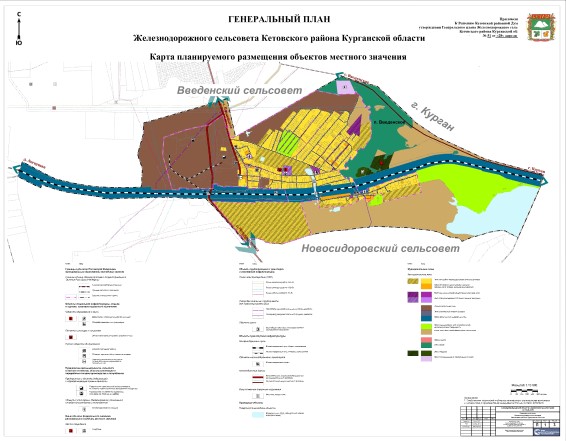 Приложение № 4 К Решению Кетовской районной Думы «Об                                                                                                                                                                                                    утверждении Генерального плана Железнодорожного сельсоветаКетовского района Курганской области» № 51 от «28» апреля 2021 г.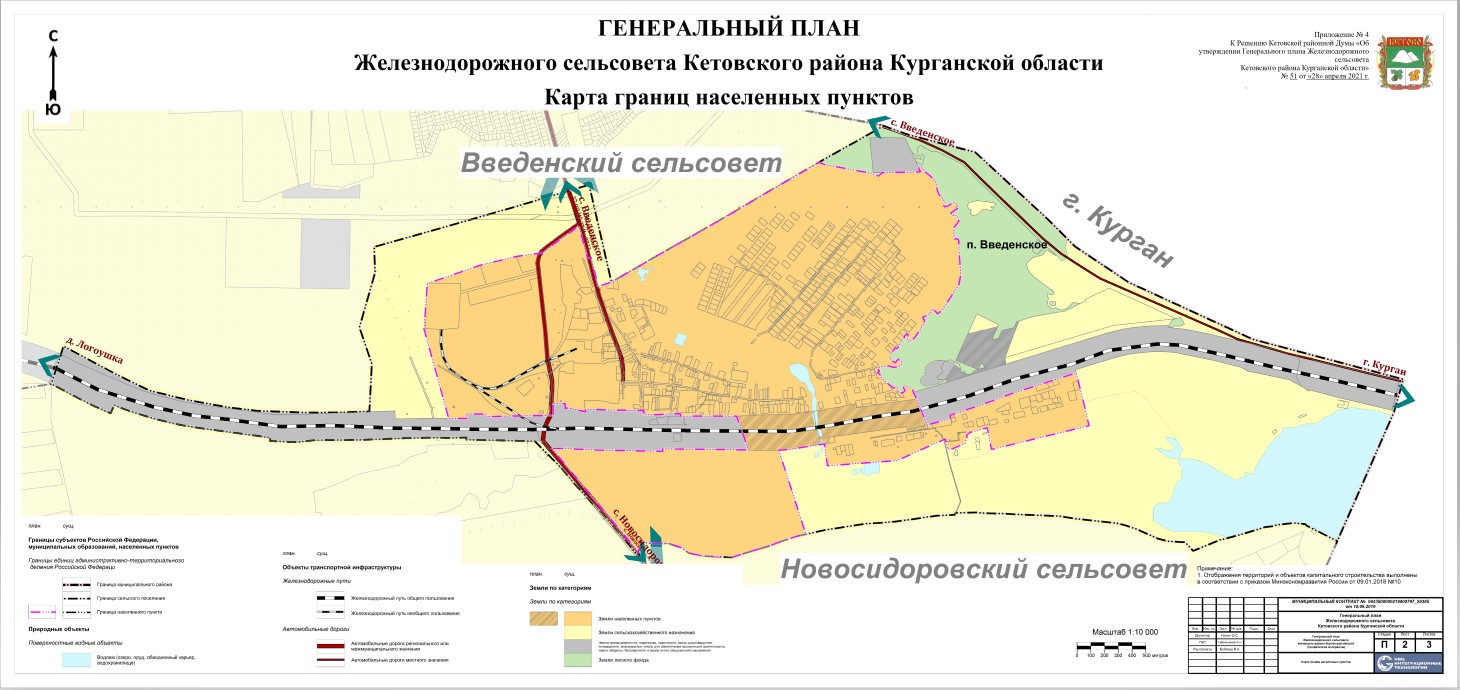 Приложение № 5 К Решению Кетовской районной Думы «Об                                                                                                                                                                                                    утверждении Генерального плана Железнодорожного сельсоветаКетовского района Курганской области» № 51 от «28» апреля 2021 г.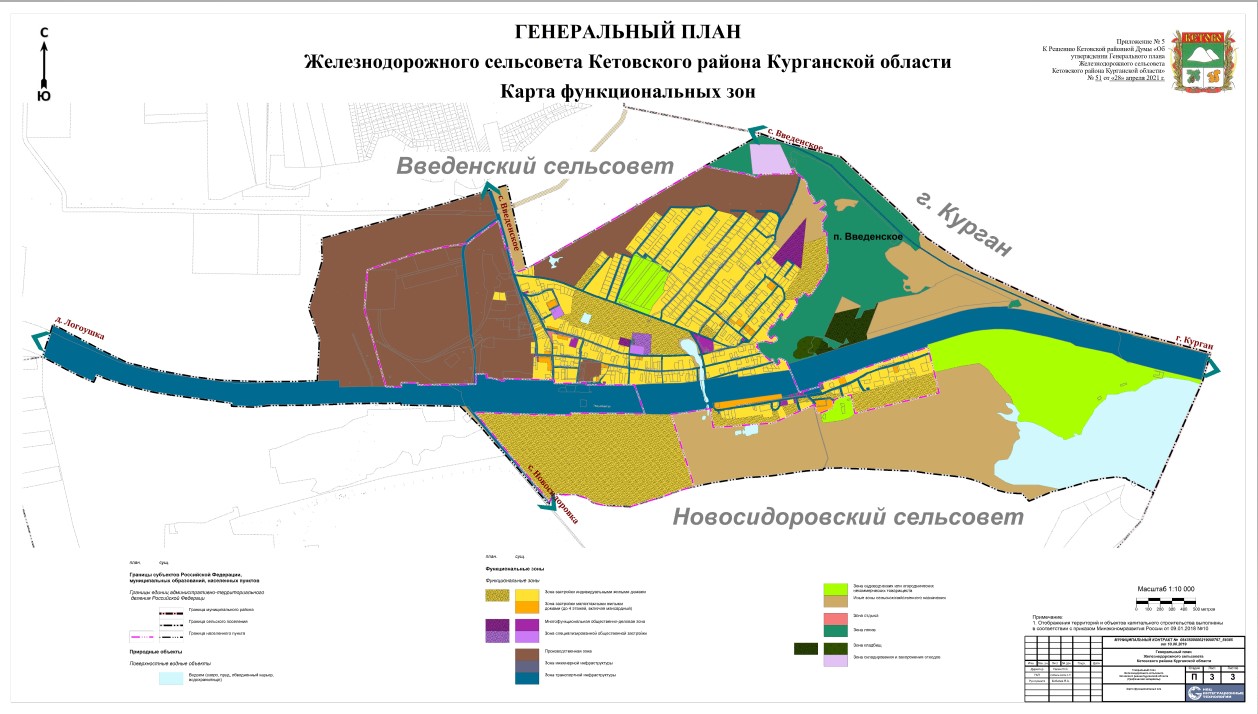 Приложение № 6 К Решению Кетовской районной Думы «Об                                                                                                                                                                                                    утверждении Генерального плана Железнодорожного сельсоветаКетовского района Курганской области» № 51 от «28» апреля 2021 г.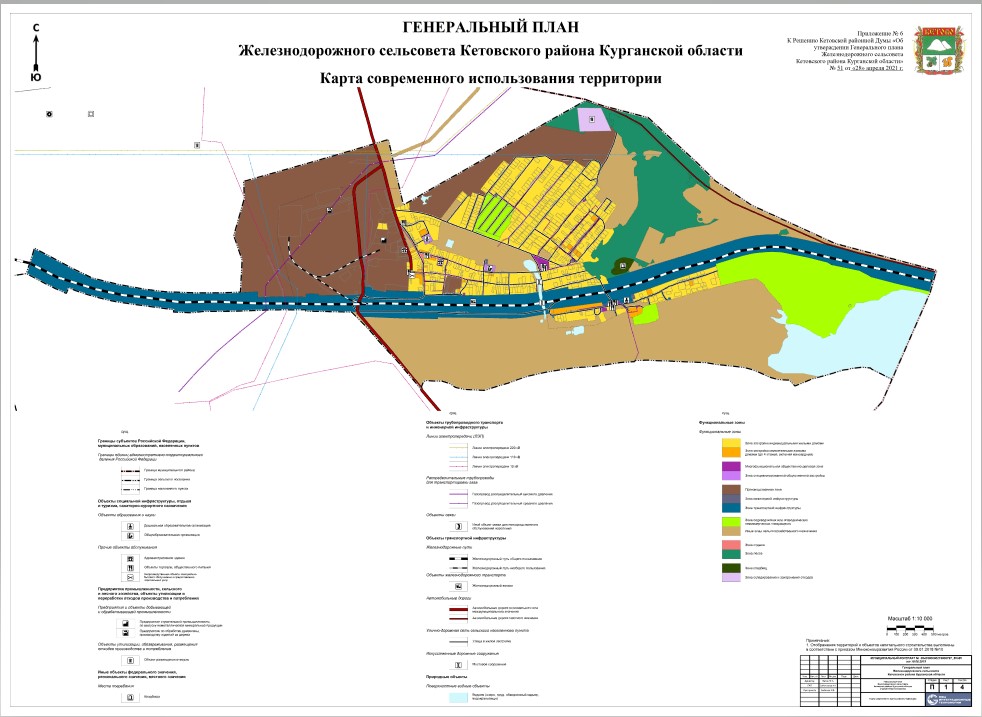 Приложение № 7 К Решению Кетовской районной Думы «Об                                                                                                                                                                                                    утверждении Генерального плана Железнодорожного сельсоветаКетовского района Курганской области» № 51 от «28» апреля 2021 г.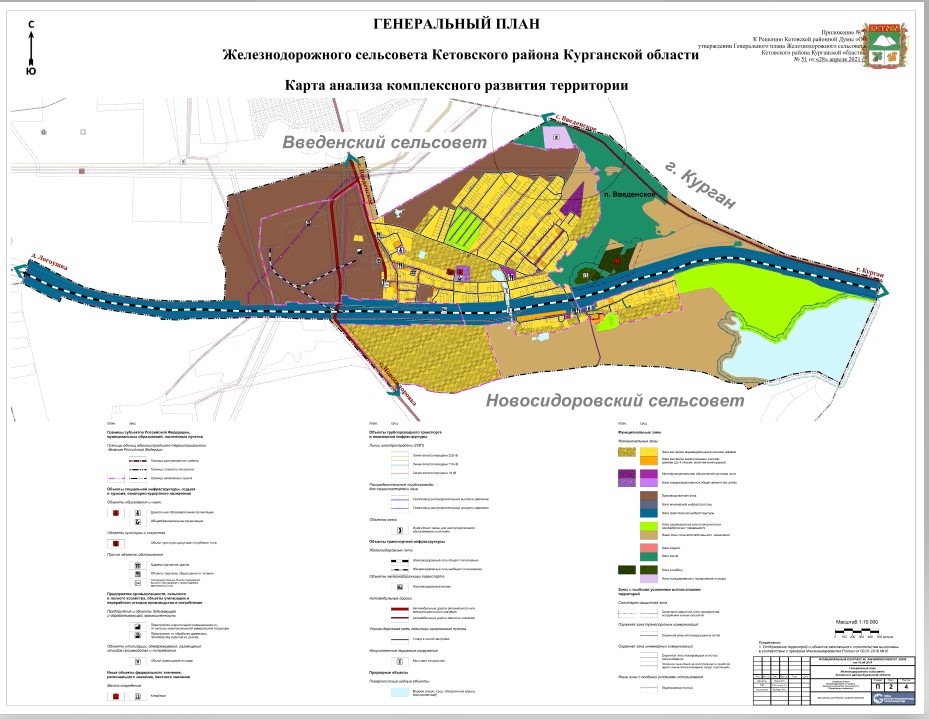 Приложение № 8 К Решению Кетовской районной Думы «Об                                                                                                                                                                                                    утверждении Генерального плана Железнодорожного сельсоветаКетовского района Курганской области» № 51 от «28» апреля 2021 г.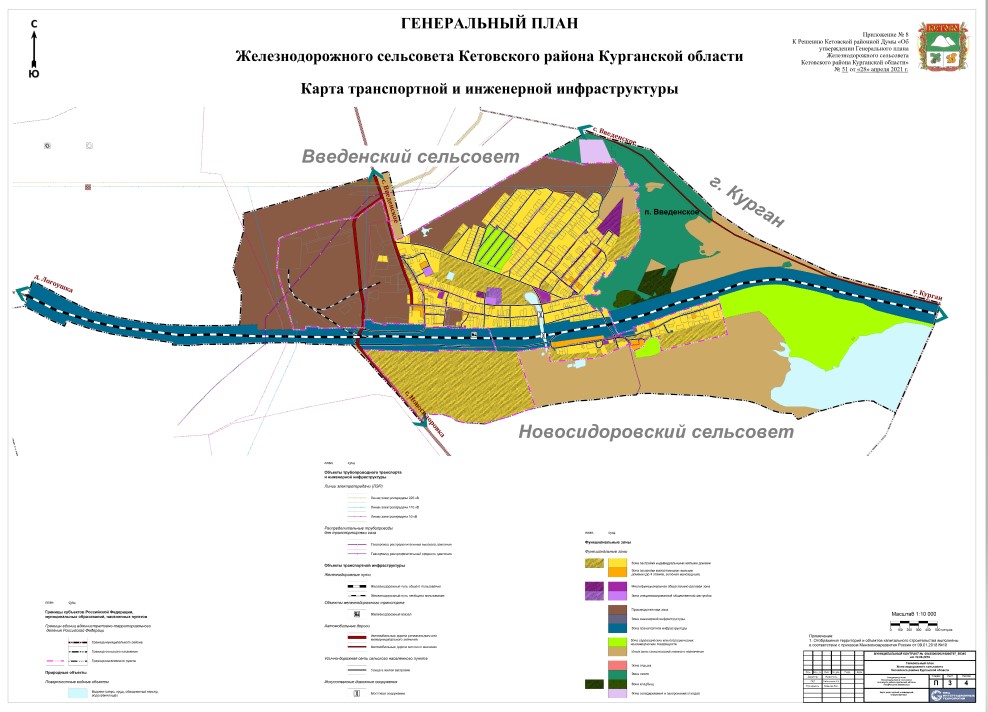 Приложение № 9 К Решению Кетовской районной Думы «Об                                                                                                                                                                                                    утверждении Генерального плана Железнодорожного сельсоветаКетовского района Курганской области» № 51 от «28» апреля 2021 г.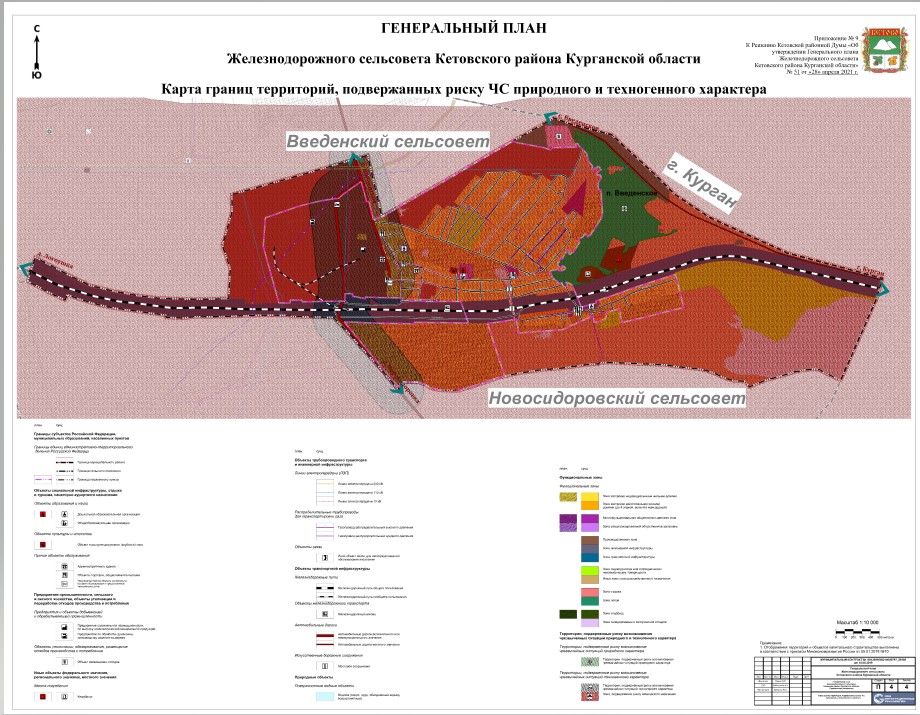    Общество с ограниченной ответственностью    Научно-внедренческий центр«ИНТЕГРАЦИОННЫЕ ТЕХНОЛОГИИ»ЗаказчикАдминистрация Кетовского  района КурганскойобластиИсполнительООО Научно-внедренческий центр «ИНТЕГРАЦИОННЫЕ ТЕХНОЛОГИИ»№ п/пНаименование объекта Планируемое мероприятиеОсновные характеристики объектаОчередность строительства12345Планируемые для размещения на территории Железнодорожного сельсоветаобъекты местного значения  и мероприятия в сфере социально-бытового обслуживанияПланируемые для размещения на территории Железнодорожного сельсоветаобъекты местного значения  и мероприятия в сфере социально-бытового обслуживанияПланируемые для размещения на территории Железнодорожного сельсоветаобъекты местного значения  и мероприятия в сфере социально-бытового обслуживанияПланируемые для размещения на территории Железнодорожного сельсоветаобъекты местного значения  и мероприятия в сфере социально-бытового обслуживанияПланируемые для размещения на территории Железнодорожного сельсоветаобъекты местного значения  и мероприятия в сфере социально-бытового обслуживания1.1Объекты образованиякапитальный ремонт объекта среднего образования1.2Объекты образованиястроительство детского сада1.3Объекты образованияорганизация кружков и секций в здании общеобразовательной школы1.4Объекты культуры и досугастроительство  Дома культуры1.5Объекты культуры и досугаремонт библиотеки,  здания Администрации, обелиска1.6Объекты культуры и досугаоборудование дополнительных читательских мест и обновление книжного фонда библиотеки1.7Объекты физической культуры и спортакапитальный ремонт тренажерного зала, приобретение спортивного оборудования для тренажерного зала1.8Объекты физической культуры и спортастроительство спортивного комплекса1.9Объекты здравоохранениякапитальный ремонт фельдшерско-акушерского пункта1.10Объекты здравоохранениястроительство Фапа1.11Объекты здравоохраненияоткрытие аптеки1.12Объекты торговли, общественного питания, бытового  обслуживанияоткрытие предприятий бытового обслуживания (ателье, ремонт обуви, химчистка)1.13Объекты торговли, общественного питания, бытового  обслуживанияоткрытие дополнительных торговых объектов1.14Объекты торговли, общественного питания, бытового  обслуживанияоткрытие не менее 2 точек общественного питания (кафе, общественная столовая)2.         Планируемые для размещения на территории Железнодорожного сельсовета  объекты  местного значения и мероприятия в сфере транспортной инфраструктуры2.         Планируемые для размещения на территории Железнодорожного сельсовета  объекты  местного значения и мероприятия в сфере транспортной инфраструктуры2.         Планируемые для размещения на территории Железнодорожного сельсовета  объекты  местного значения и мероприятия в сфере транспортной инфраструктуры2.         Планируемые для размещения на территории Железнодорожного сельсовета  объекты  местного значения и мероприятия в сфере транспортной инфраструктуры2.         Планируемые для размещения на территории Железнодорожного сельсовета  объекты  местного значения и мероприятия в сфере транспортной инфраструктуры2.1Транспортная сеть реконструкция ремонт улично-дорожной сети2.2Транспортная сетьблагоустройствоНанесение дорожной разметки, замена поврежденных и установка новых дорожных ограждений, замена поврежденных и установка недостающих дорожных знаков, установка дорожных знаков индивидуального проектирования1 очередь3.         Планируемые для размещения на территории Железнодорожного сельсовета  объекты  местного значения и мероприятия в сфере инженерной инфраструктуры3.         Планируемые для размещения на территории Железнодорожного сельсовета  объекты  местного значения и мероприятия в сфере инженерной инфраструктуры3.         Планируемые для размещения на территории Железнодорожного сельсовета  объекты  местного значения и мероприятия в сфере инженерной инфраструктуры3.         Планируемые для размещения на территории Железнодорожного сельсовета  объекты  местного значения и мероприятия в сфере инженерной инфраструктуры3.         Планируемые для размещения на территории Железнодорожного сельсовета  объекты  местного значения и мероприятия в сфере инженерной инфраструктуры3.1Система водоснабженияЦентрализация системыподключение застройки расчетного срока к централизованной системеРасчетный срок3.2Система водоснабженияреконструкциязамена подающего водовода от сети г. Курган1 очередь3.3Система водоснабженияреконструкцияпрокладка водопроводной сети с запиткой от городской системы1 очередь3.4Система водоотведениястроительствостроительство канализационных очистных сооружений полной биологической очисткиРасчетный срок3.5 Система водоотведенияреконструкция замена отводящего коллектора ввиду его изношенности1 очередь3.6Система водоотведенияликвидацияликвидация существующих выгребных ям, подводящих коллекторов и надворных уборных3.7Система теплоснабженияреконструкцияперевод и замена существующих локальных источников отопления жилой застройки на газовые1 очередь3.8 Система теплоснабжениястроительствооборудование застройки расчетного срока индивидуальными газовыми источниками1 очередь3.9Система газоснабжениястроительстводоведение обеспечения застройки природным газом до 100%;Расчетный срок3.10Система электроснабженияреконструкцияремонт существующих трансформаторов по увеличению мощности установок для обеспечения достаточности напряжения1 очередь3.11Система электроснабженияреконструкцияперекладка высоковольтных воздушных линий 10 кВ в подземные  1 очередь3.12Система электроснабжениястроительствоустановка трансформаторных пунктов в отдаленной перспективной жилой застройкиРасчетный срок3.13Связь, радиовещание, телевидениереконструкцияулучшение качества связи телефонной сети общего пользования	Экологическая обстановка	Экологическая обстановка	Экологическая обстановка	Экологическая обстановка	Экологическая обстановка6.1Экологическая обстановкаликвидациязакрытие и рекультивация полигона ТКО 6.2Экологическая обстановкамероприятия по улучшениюсохранение существующих территорий общего пользования (озеленение улиц, парки) и специального назначения6.3 Экологическая обстановкамероприятия по улучшениюустановка в сельском поселении 28 контейнеров, создание и содержание контейнерных площадок1 очередь6.4Экологическая обстановкамероприятия по улучшениюОсуществление контроля за состоянием подземных вод6.5Экологическая обстановкаРасширение кладбищаУвеличение площади действующего кладбища на 7,3 га№ п/ пФункциональные зоны и их параметрыФункциональные зоны и их параметрыФункциональные зоны и их параметрыФункциональные зоны и их параметрыФункциональные зоны и их параметрыПланируемые объекты№ п/ пНаименованиеПлощадь, га(проект)Площадь, га(проект)Максимальное кол-воэтажейКоэффи- циент застройкиПланируемые объекты1233456Зона градостроительного        1103,9  гаиспользования Зона градостроительного        1103,9  гаиспользования Зона градостроительного        1103,9  гаиспользования Зона градостроительного        1103,9  гаиспользования Зона градостроительного        1103,9  гаиспользования Зона градостроительного        1103,9  гаиспользования Зона градостроительного        1103,9  гаиспользования   1)Зона застройки индивидуальными жилыми домамиЗона застройки индивидуальными жилыми домами166,83 этажа0,3Индивидуальные жилые дома 2)Зона застройки малоэтажными жилыми домами (до 4 этажей, включая мансардный)Зона застройки малоэтажными жилыми домами (до 4 этажей, включая мансардный)6,64 этажа0,653)Многофункциональная общественно-деловая зонаМногофункциональная общественно-деловая зона3,63 этажа0,6Торговые объекты, предприятия бытового обслуживания, пункты общественного питанияСтроительство Дома культуры 4)Зона специализированной общественной застройкиЗона специализированной общественной застройки1,53 этажа0,6Строительство детского сада, Фапа, спортивных площадок, спортивного комплекса5)Производственная зонаПроизводственная зона121,73 этажа0,86)Зона инженерной инфраструктурыЗона инженерной инфраструктуры0,2-0,67)Зона транспортной инфраструктурыЗона транспортной инфраструктуры192,4--8)Зона садоводческих или огороднических некоммерческих товариществЗона садоводческих или огороднических некоммерческих товариществ75,5-0,610)Иные зоны сельскохозяйственного назначенияИные зоны сельскохозяйственного назначения443,5--11)Зона отдыхаЗона отдыха0,311)Лесопарковая зонаЛесопарковая зона4,8--12)Зона лесовЗона лесов76,913)Иные рекреационные зоныИные рекреационные зоны2,414)Зона кладбищЗона кладбищ2,2-0,115)Зона складирования и захоронения отходовЗона складирования и захоронения отходов5,5Общество с ограниченной ответственностьюНаучно-внедренческий центр«ИНТЕГРАЦИОННЫЕ ТЕХНОЛОГИИ»ЗаказчикАдминистрация Кетовского  района Курганской областиИсполнительООО Научно-внедренческий центр «ИНТЕГРАЦИОННЫЕ ТЕХНОЛОГИИ»Наименование населенного пунктаУдаленностьУдаленностьЧисло дворовОбщая численность населения, челНаименование населенного пункта От районного центраОт центра МОЧисло дворовОбщая численность населения, челп.Введенское35-9732881Платформа 2349 км314722Итого9802903НаименованиеПериод реализацииОтветственный исполнительРазвитие здравоохранения2018-2024 годыМинздрав РоссииРазвитие образования2018-2025 годыМинпросвещения РоссииСоциальная поддержка граждан2013-2024 годыМинтруд РоссииДоступная среда2011-2025 годыМинтруд РоссииОбеспечение доступным и комфортным жильем и коммунальными услугами граждан Российской Федерации2018-2025 годыМинстрой РоссииРазвитие пенсионной системы2020-2035 годыМинтруд РоссииСодействие занятости населения2013-2024 годыМинтруд РоссииРазвитие культуры и туризма2013-2024 годыМинкультуры РоссииОхрана окружающей среды2012-2024 годыМинприроды РоссииРазвитие физической культуры и спорта2013-2024 годыМинспорт РоссииРеализация государственной национальной политики2017-2025 годыФАД РоссииN п/пГосударственная программа Курганской областиОтветственный исполнитель1.Государственная программа Курганской области в сфере социальной защиты населенияГлавное управление социальной защиты населения Курганской области2.Государственная программа Курганской области "Старшее поколение"Главное управление социальной защиты населения Курганской области3.Государственная программа Курганской области "Дети Зауралья - заботимся вместе!"Правительство Курганской области4.Государственная программа Курганской области "Доступная среда для инвалидов"Главное управление социальной защиты населения Курганской области5.Государственная программа Курганской области "Поддержка социально ориентированных некоммерческих организаций в Курганской области"Правительство Курганской области6.Государственная программа Курганской области "Развитие образования и реализация государственной молодежной политики"Департамент образования и науки Курганской области7.Государственная программа Курганской области "Завтра начинается сегодня"Главное управление социальной защиты населения Курганской области8.Государственная программа Курганской области "Организация и обеспечение отдыха, оздоровления и занятости детей"Департамент образования и науки Курганской области9.Государственная программа Курганской области "Развитие здравоохранения"Департамент здравоохранения Курганской области10.Государственная программа Курганской области "Разные дети - равные возможности"Департамент здравоохранения Курганской области11.Государственная программа Курганской области "Развитие жилищного строительства"Департамент строительства, госэкспертизы и жилищно-коммунального хозяйства Курганской области12.Государственная программа Курганской области "Формирование комфортной городской среды" на 2018 - 2022 годыДепартамент строительства, госэкспертизы и жилищно-коммунального хозяйства Курганской области13.Государственная программа Курганской области "Чистая вода"Департамент строительства, госэкспертизы и жилищно-коммунального хозяйства Курганской области14.Государственная программа Курганской области "Содействие занятости населения Курганской области"Главное управление по труду и занятости населения Курганской области15.Государственная программа Курганской области "Улучшение условий и охраны труда в Курганской области"Главное управление по труду и занятости населения Курганской области16.Государственная программа Курганской области "Повышение безопасности дорожного движения в Курганской области"Правительство Курганской области17.Государственная программа Курганской области "Профилактика правонарушений в Курганской области"Правительство Курганской области18.Государственная программа Курганской области "Противодействие незаконному обороту наркотиков" на 2014 - 2019 годыПравительство Курганской области19.Государственная программа Курганской области "Защита населения и территорий от чрезвычайных ситуаций, обеспечение пожарной безопасности и безопасности людей на водных объектах"Управление реабилитации территорий и защиты населения Курганской области20.Государственная программа Курганской области "Развитие культуры Зауралья" на 2014 - 2020 годыУправление культуры Курганской области21.Государственная программа Курганской области "Развитие физической культуры и спорта в Курганской области" на 2014 - 2019 годыУправление по физической культуре, спорту и туризму Курганской области22.Государственная программа Курганской области "Развитие туризма в Курганской области" на 2014 - 2019 годыУправление по физической культуре, спорту и туризму Курганской области23.Государственная программа Курганской области "Развитие ипотечного жилищного кредитования в Курганской области"Департамент экономического развития Курганской областиЧисленность рабочей силы, в том числечел.1439численность занятых в экономикечел.1425среднегодовая общая численность безработныхчел.14Численность трудовых ресурсов (на начало года), чел.1568в том числечисленность трудоспособного населения в трудоспособном возрастечел.1457иностранные трудовые мигрантычел.0работающие граждане, находящиеся за пределами трудоспособного возраста, в том числечел.111пенсионеры старше трудоспособного возрастачел.111подростки моложе трудоспособного возрастачел.0Среднегодовая общая численность безработныхчел.14Численность зарегистрированных безработных чел.19№ п/пНаименованиепредприятияМестоположениеВиды деятельности и производимая продукцияЧисленностьОбрабатывающие производстваОбрабатывающие производстваОбрабатывающие производстваОбрабатывающие производстваОбрабатывающие производстваОбработка древесины и производство изделий из дереваОбработка древесины и производство изделий из дереваОбработка древесины и производство изделий из дереваОбработка древесины и производство изделий из дереваОбработка древесины и производство изделий из дерева1.Деревообрабатывающий цехп. Введенское,ул. Промышленная, 14Распиловка и строгание древесины112.Пилорамап. Введенское,ул. Промышленная, 14Распиловка и строгание древесины5Итого:16Производство прочих неметаллических минеральных продуктовПроизводство прочих неметаллических минеральных продуктовПроизводство прочих неметаллических минеральных продуктовПроизводство прочих неметаллических минеральных продуктовПроизводство прочих неметаллических минеральных продуктов3.ООО «Бентонит»п. ВведенскоеПроизводство бентонитового порошка90Итого:90Всего по производственным предприятиям106№ п/пНаименованиепредприятияМестоположениеВиды деятельности и производимая продукцияЧисленность1.Склад,ИП ЛисовойЖелезнодорожный сельсовет,на запад населенного пунктаСкладирование газовых баллонов30Итого:30ГодыЧисленность постоянного населения, тыс. человек201026722011268120122690201328242014305120153023201629622017291820182903Показатели, тыс. человекЗначение по годамЗначение по годамЗначение по годамЗначение по годамЗначение по годамЗначение по годамЗначение по годамЗначение по годамЗначение по годамПоказатели, тыс. человек201020112012201320142015201620172018Естественное движениеЕстественное движениеЕстественное движениеЕстественное движениеЕстественное движениеЕстественное движениеЕстественное движениеЕстественное движениеЕстественное движениеЕстественное движениеродилось282122умерло322919Механическое движениеМеханическое движениеМеханическое движениеМеханическое движениеМеханическое движениеМеханическое движениеМеханическое движениеМеханическое движениеМеханическое движениеМеханическое движениеприбыло3741761071119288      убыло54303270168128106Возрастная структура населения Значение по годамЗначение по годамВозрастная структура населения 20172018Население всего, на начало года29182903Моложе трудоспособного возраста572581Из них детей в возрасте 0-6354363В трудоспособном возрасте14521457Старше трудоспособного возраста894898ПоказателиЗначениеЗначениеПоказателиинерционный сценарийинновационный сценарийЧисленность населения, чел. на 01.01.2019 г.2 9032 903Среднегодовой общий прирост населения, %1,101,28Срок первой очереди, лет 55Расчетный срок, лет1515Ожидаемая численность населения на 01.01.2024 г., чел3 0663 094Ожидаемая численность населения на 01.01.2039 г., чел.3 6133 744Абсолютный прирост населения с 2019 по 2039 г., чел.710841Относительный прирост населения с 2019 по 2039 г., %2428НаименованиеЕдиница измеренияНа 01.01.2019 г.I очередь (2019-2024 г.)2024 -2039 г.Всего за период с 2019 по 2039 г.Численность постоянного населениячел.2 9033 0943 744ХСредняя обеспеченность жилищным фондомм2/чел14,920,025,5ХЖилищный фонд на 01.01.2019 г.м243 300ХХХУбыль жилищного фондам2Х8 49808 498Существующий сохраняемый жилищный фондм2Х34 80261 872ХОбъемы нового строительства м2Х27 07033 59760 667Жилищный фонд к концу периодам2Х61 87295 469ХПоказателиЕд. измерения2018Дошкольные образовательные организацииединица2Число мест в организациях, осуществляющих образовательную деятельность по образовательным программам дошкольного образования, присмотр и уход за детьмиместо135Число общеобразовательных организаций на начало учебного годаединица1Численность обучающихся общеобразовательных организаций с учетом обособленных подразделений (филиалов)человек314ПоказателиЕд. измерения2018Число больничных организаций (отделений) здравоохранения:фельдшерско-акушерские пунктыединица2Численность среднего медицинского персоналачеловек3ПоказателиЕд. измерения2018Число организаций культурно-досугового типаединица1Число библиотекединица1№ п/пНаименование предприятия и его принадлежностьПлощадь предприятия  торговли,     кв. м.Количество работающих на объекте, чел.1 магазин "Татьяна"ИП Садова Т.В. 44,222магазин "Весна"ИП Волков В.А.44,633 магазин "Кристалл"ИП Вишнягова О.М. 70,834 магазин "Домаед"ИП Белугин А.Д. 3035магазин "Удача"ИП Исупов 12446магазин "Снежинка"ИП Кочергина А.Н.2427магазин "Дубрава"ИП Дьячкова А.А. 1828магазин "Ромашка"ИП Болсун О.Н. 2529магазин "Ласточка"ИП Никитина 183Примечание.9398,624№ п/пНаименование  учреждений обслуживанияЕдин. изм.Норма Норма Расчетная емкость объектовПроектная емкость  существующих сохраняемых объектовПроектная емкость  существующих сохраняемых объектовОтклонение от расчетной емкостиОтклонение от расчетной емкостиОбъекты и объемы нового строительства/реконструкции№ п/пНаименование  учреждений обслуживанияЕдин. изм.значениепримечаниеРасчетная емкость объектовзначение% обеспеченностизначение%Объекты и объемы нового строительства/реконструкции1234567891011Учреждения образованияУчреждения образованияУчреждения образованияУчреждения образованияУчреждения образованияУчреждения образованияУчреждения образованияУчреждения образованияУчреждения образованияУчреждения образованияУчреждения образования1Дошкольные образовательные учреждениямест70процент от количества детей от 1 года до 6 лет14813591,4138,6Строительство детского сада2Общеобразовательные школымест80мест на 1 тыс. чел.300464154,9(164)-54,93Учреждения внешкольного образованиямест10% общего числа школьников30-0,030100организация кружков и секций в здании общеобразовательной школы Учреждения здравоохранения и социального обеспечения Учреждения здравоохранения и социального обеспечения Учреждения здравоохранения и социального обеспечения Учреждения здравоохранения и социального обеспечения Учреждения здравоохранения и социального обеспечения Учреждения здравоохранения и социального обеспечения Учреждения здравоохранения и социального обеспечения Учреждения здравоохранения и социального обеспечения Учреждения здравоохранения и социального обеспечения Учреждения здравоохранения и социального обеспечения Учреждения здравоохранения и социального обеспечения1Стационары всех  типов с вспомогательными зданиями и сооружениями (на районном уровне - диспансеры и больничные учреждения)койка6мест на 1 тыс. чел.22-0,0221002Амбулаторно-поликлиническая сеть, диспансеры без стационарапосещений в смену20мест на 1 тыс. чел.75-0,075100,03Фельдшерский или фельдшерско-акушерский пунктобъект1300-1200 чел.32---4Выдвижной пункт медицинской помощиавтомобиль0,2на 1 тыс. чел.0,7-0,00,7100,05Аптеким2 общей площадипо заданию на проектированиена 1 тыс. чел.1,0-0,01,0100Открытие аптекиФизкультурно-спортивные сооруженияФизкультурно-спортивные сооруженияФизкультурно-спортивные сооруженияФизкультурно-спортивные сооруженияФизкультурно-спортивные сооруженияФизкультурно-спортивные сооруженияФизкультурно-спортивные сооруженияФизкультурно-спортивные сооруженияФизкультурно-спортивные сооруженияФизкультурно-спортивные сооруженияФизкультурно-спортивные сооружения1Территория плоскостных спортивных сооружений (на 1 тыс. чел.)га0,1на 1 тыс. чел.0,40,038,00,392,0Строительство спортивных площадок2Спортивные залым2 площ. зала 210на 1 тыс. чел.786,2496,2737,293,8Строительство спортивного комплексаУчреждения культурыУчреждения культурыУчреждения культурыУчреждения культурыУчреждения культурыУчреждения культурыУчреждения культурыУчреждения культурыУчреждения культурыУчреждения культурыУчреждения культуры1Клубы сельских поселениймест100при численности населения от 2 до 5 тыс. чел.1009090,010102Сельские массовые библиотекимест4на 1 тыс. чел.15853,4747Оборудование доролнительных читательских мест и обновление книжного фондаТорговля и общественное питаниеТорговля и общественное питаниеТорговля и общественное питаниеТорговля и общественное питаниеТорговля и общественное питаниеТорговля и общественное питаниеТорговля и общественное питаниеТорговля и общественное питаниеТорговля и общественное питаниеТорговля и общественное питаниеТорговля и общественное питание1Магазины,       в том числе:          м2  торг.площ. 240на 1 тыс. чел.89939944,450056Открытие дополнительных торговых объектов2 Предприятия общественного питанияпос. мест 31на 1 тыс. чел.116--116100Открытие не менее 2 точек общественного питания(кафе,общественная столовая)Учреждения и предприятия бытового и коммунального обслуживанияУчреждения и предприятия бытового и коммунального обслуживанияУчреждения и предприятия бытового и коммунального обслуживанияУчреждения и предприятия бытового и коммунального обслуживанияУчреждения и предприятия бытового и коммунального обслуживанияУчреждения и предприятия бытового и коммунального обслуживанияУчреждения и предприятия бытового и коммунального обслуживанияУчреждения и предприятия бытового и коммунального обслуживанияУчреждения и предприятия бытового и коммунального обслуживанияУчреждения и предприятия бытового и коммунального обслуживанияУчреждения и предприятия бытового и коммунального обслуживания1Предприятия бытового обслуживанияраб. мест 4на 1 тыс. чел.152131387Открытие предприятий бытового обслуживания (ателье, ремонт обуви, химчистка)2Банно-оздоровительный комплекспомывочное место7на 1 тыс. чел.26--261003Пожарное депо      пожарный автомобиль1на 1 тыс. чел.4----Административно-деловые, коммунальные объектыАдминистративно-деловые, коммунальные объектыАдминистративно-деловые, коммунальные объектыАдминистративно-деловые, коммунальные объектыАдминистративно-деловые, коммунальные объектыАдминистративно-деловые, коммунальные объектыАдминистративно-деловые, коммунальные объектыАдминистративно-деловые, коммунальные объектыАдминистративно-деловые, коммунальные объектыАдминистративно-деловые, коммунальные объектыАдминистративно-деловые, коммунальные объекты1Административно-управленческое учреждениеобъектпо заданию на проектированиепо заданию на проектирование-1---2Отделения связиобъект  1 на 1-10  тыс. жителей  1 на 1-10  тыс. жителей 11100--3Отделение, филиал  банкамест1на 1-2 тыс. чел.4----№ п/пИдентификационный номер автомобильной дорогиНаименование автомобильной дорогиПротяженность в км (в т.ч. по территории сельсовета)137 ОП МЗ 37 Н - 0821 "Курган - Куртамыш - Целинное" - ст.Введенское12,9(6,5)237 ОП МЗ 37 Н - 0833 Подъезд к ст. Введенское 2,9(1,3)№ п/пНомер,наименованиемаршрутаВидсообщения, видмаршрутаСхема маршрутаНачало и окончание движенияПробег оборотного рейса, кмКоличество подвижного состава, ед.Административная классификация маршрута12345671№ 254«Курган АВ – Введенское»Междугородний, регулярный (ежедневно)Курган АВ, КАВЗ, 2-ой микрорайон, СМП,Пчелка, ДРСУ, Введенское, Профилакторий, Введенский санаторий6.00 - 20.5024,27Районный№НаименованиеСуществующее положение1Протяжённость улично-дорожной сети всего, км18,101в том числе:- поселковая дорога, км- главная улица, км- улицы в жилой застройке, км2,921,6313,551в том числе:- основные, км:- второстепенные, км12,511,042Плотность улично-дорожной сети, км/км28,62Таблица 18. Расчет среднесуточного водопотребления на I очередь и расчетный срокТаблица 18. Расчет среднесуточного водопотребления на I очередь и расчетный срокТаблица 18. Расчет среднесуточного водопотребления на I очередь и расчетный срокТаблица 18. Расчет среднесуточного водопотребления на I очередь и расчетный срокТаблица 18. Расчет среднесуточного водопотребления на I очередь и расчетный срокНаименование потребителейЧисло жителей, чел.Число жителей, чел.Норма водопотребления, л/сут. чел.Норма водопотребления, л/сут. чел.Суточный расход воды населением, м3/сут.Суточный расход воды населением, м3/сут.Наименование потребителейI очередьрасчетный срокI очередьрасчетный срокI очередьрасчетный срокЖилые дома с централизованным водоснабжением ( либо собственные источники )3 0943 744230230712861Население3 0943 744230230712861Неучтенные расходы включая нужды промышленности (15% общего водопотребления)ХХХХ107129Поливка зеленых насаждений (10% общего водопотребления)ХХХХ7186Итого3 0943 744ХХ8891 076Таблица 19. Расчётные расходы  водыТаблица 19. Расчётные расходы  воды№ п/пНаименование показателяЕдиница измеренияI очередьРасчётный срок1Среднесуточный расходм3/сут889 1 076 2Коэффициент суточной неравномерности1,20 1,20 3Максимальный суточный расходм3/сут1 067,3 1 291,6 4Средний часовой расходм3/час44,5 53,8 5Коэффициент часовой неравномерности1,82 1,82 6Максимальный часовой расходм3/час81,0 98,0 7Максимальный секундный расходл/сек22,49 27,22 8Максимальный суточный расходл/сек1 943,00 2 351,41 Наименование потребителейЧисло жителей, чел.Число жителей, чел.Число жителей, чел.Норма водоотведения, л/сут.чел.Норма водоотведения, л/сут.чел.Норма водоотведения, л/сут.чел.Норма водоотведения, л/сут.чел.Норма водоотведения, л/сут.чел.Суточный расход, м3/сут.Суточный расход, м3/сут.Суточный расход, м3/сут.Суточный расход, м3/сут.Наименование потребителейI очередьрасчётный срокрасчётный срокI очередьI очередьI очередьрасчётный срокрасчётный срокI очередьI очередьрасчётный срокрасчётный срокНаселение3 0943 7443 744230,0230,0230,0230,0230,0712712861861Неучтенные расходы, включая нужды промышленности (15% от среднесуточного объёма водоотведения населения )ХХХХХХХХ107107129129Итого3 0943 7443 744264,5264,5264,5264,5264,5818818990990Таблица 21. Расчетные показатели водоотведенияТаблица 21. Расчетные показатели водоотведенияТаблица 22. Расчёт нормативной площади зелёных насажденийТаблица 22. Расчёт нормативной площади зелёных насажденийТаблица 22. Расчёт нормативной площади зелёных насажденийТаблица 22. Расчёт нормативной площади зелёных насаждений№ п/пНаименование показателяЕдиница измеренияЗначениеЗначение№ п/пНаименование показателяЕдиница измеренияI очередьрасчетный срок1Расчётная численность населениячел.3 0943 7442Норматив площади озелененных территорий на 1 человекам210103Расчётная нормативная площадь зелёных насажденийга3,13,7№ п/пНаселенный пунктРасстояние до жилой застройки, мРасстояние до водного объекта, мРазмер СЗЗ, м123451п. Введенское300−500Бытовые отходыЧисло жителей, чел./ Площадь смета, м2Число жителей, чел./ Площадь смета, м2Удельная норма накопления на 1 человека в годУдельная норма накопления на 1 человека в годУдельная норма накопления на 1 человека в годУдельная норма накопления на 1 человека в годОбщее накопление в годОбщее накопление в годОбщее накопление в годОбщее накопление в годБытовые отходыЧисло жителей, чел./ Площадь смета, м2Число жителей, чел./ Площадь смета, м2кгкгллI очередьI очередьрасчётный срокрасчётный срокБытовые отходыI очередьрасчётный срокI очередьрасчётный срокI очередьрасчётный сроктм3тм3Объем накопления ТБО по населенным пунктам с учетом общественных зданий3 0943 744234,8234,8117411747263 6328794 395ИтогоХХХХХХ7263 6328794 395№ п/пНаселенный пунктРасстояние до жилой застройки, мРасстояние до ближайшего водного объекта, мРазмер СЗЗ, мНаличие жилой застройки в СЗЗ, га1234561п. Введенское216−50−№ п/пНаименование предприятияСЗЗКоличество жилых домов попадающих в СЗЗ, м212351ООО «Бентонит»10054Деревообрабатывающий цех 100Пилорама 100№ п/п№ п/пНаименование водного объектаРазмер водоохраной зоны, мКоличество жилых домов в водоохраной зонеШирина  прибрежной защитной полосы,м112341Орловское водохранилищеОрловское водохранилище50−40-50ЗапрещаетсяДопускаетсяДопускаетсяПодземные источники водоснабженияПодземные источники водоснабженияПодземные источники водоснабженияI пояс ЗСОI пояс ЗСОI пояс ЗСОвсе виды строительства, не имеющие непосредственного отношения к эксплуатации, реконструкции и расширению водопроводных сооружений;размещение жилых и хозяйственно-бытовых зданий;проживание людей;посадка высокоствольных деревьев;применение ядохимикатов и удобрений.ограждение и охрана;озеленение;отвод поверхностного стока за ее пределы;асфальтирование дорожек к сооружениям.ограждение и охрана;озеленение;отвод поверхностного стока за ее пределы;асфальтирование дорожек к сооружениям.II пояс ЗСОII пояс ЗСОII пояс ЗСОзакачка отработанных вод в подземные горизонты, подземное складирование твердых отходов и разработки недр земли;размещения складов ГСМ, ядохимикатов и минеральных удобрений, накопителей промстоков, шламохранилищ и других объектов, обусловливающих опасность химического загрязнения подземных вод;размещение кладбищ, скотомогильников, полей ассенизации, полей фильтрации, навозохранилищ, силосных траншей, животноводческих и птицеводческих предприятий и других объектов, обусловливающих опасность микробного загрязнения подземных вод;применение удобрений и ядохимикатов;рубка леса главного пользования и реконструкции.закачка отработанных вод в подземные горизонты, подземное складирование твердых отходов и разработки недр земли;размещения складов ГСМ, ядохимикатов и минеральных удобрений, накопителей промстоков, шламохранилищ и других объектов, обусловливающих опасность химического загрязнения подземных вод;размещение кладбищ, скотомогильников, полей ассенизации, полей фильтрации, навозохранилищ, силосных траншей, животноводческих и птицеводческих предприятий и других объектов, обусловливающих опасность микробного загрязнения подземных вод;применение удобрений и ядохимикатов;рубка леса главного пользования и реконструкции.тампонирование или восстановление всех старых, бездействующих, дефектных или неправильно эксплуатируемых скважин;бурение новых скважин и новое строительство, имеющее непосредственное отношение к эксплуатации водопроводных сооружений;выполнение мероприятий по санитарному благоустройству территории населенных пунктов и других объектов (оборудование канализацией, устройство водонепроницаемых выгребов, организация отвода поверхностного стока и др.).III пояс ЗСОIII пояс ЗСОIII пояс ЗСОзакачка отработанных вод в подземные горизонты, подземное складирования твердых отходов и разработки недр земли;размещения складов ГСМ, ядохимикатов и минеральных удобрений, накопителей промстоков, шламохранилищ и других объектов, обусловливающих опасность химического загрязнения подземных вод. Размещение таких объектов допускается только при использовании защищенных подземных вод, при условии выполнения специальных мероприятий по защите водоносного горизонта от загрязнения.тампонирование или восстановление всех старых, бездействующих, дефектных или неправильно эксплуатируемых скважин;бурение новых скважин и новое строительство, имеющее непосредственное отношение к эксплуатации водопроводных сооружений.тампонирование или восстановление всех старых, бездействующих, дефектных или неправильно эксплуатируемых скважин;бурение новых скважин и новое строительство, имеющее непосредственное отношение к эксплуатации водопроводных сооружений.Поверхностные источники водоснабженияПоверхностные источники водоснабженияПоверхностные источники водоснабженияI пояс ЗСОI пояс ЗСОI пояс ЗСОвсе виды строительства, не имеющие непосредственного отношения к эксплуатации, реконструкции и расширению водопроводных сооружений;размещение жилых и хозяйственно-бытовых зданий;проживание людей;посадка высокоствольных деревьев;применение ядохимикатов и удобрений;спуск любых сточных вод, в том числе сточных вод водного транспорта, а также купание, стирка белья, водопой скота и другие виды водопользования, оказывающие влияние на качество воды.ограждение и охрана;озеленение;отвод поверхностного стока за ее пределы;асфальтирование дорожек к сооружениям;ограждение акватория буями и другими предупредительными знаками;на судоходных водоемах над водоприемником устанавливаются бакены с освещением.ограждение и охрана;озеленение;отвод поверхностного стока за ее пределы;асфальтирование дорожек к сооружениям;ограждение акватория буями и другими предупредительными знаками;на судоходных водоемах над водоприемником устанавливаются бакены с освещением.II пояс ЗСОII пояс ЗСОII пояс ЗСОотведения сточных вод в зоне водосбора источника водоснабжения, включая его притоки, не отвечающих гигиеническим требованиям к охране поверхностных вод;размещения складов ГСМ, ядохимикатов и минеральных удобрений, накопителей промстоков, шламохранилищ и других объектов, обусловливающих опасность химического загрязнения подземных вод;размещение кладбищ, скотомогильников, полей ассенизации, полей фильтрации, навозохранилищ, силосных траншей, животноводческих и птицеводческих предприятий и других объектов, обусловливающих опасность микробного загрязнения подземных вод;расположения стойбищ и выпаса скота, а также всякое другое использование водоема и земельных участков, лесных угодий в пределах прибрежной полосы шириной не менее 500 м, которое может привести к ухудшению качества или уменьшению количества воды источника водоснабжения;сброс промышленных, сельскохозяйственных, сельских и ливневых сточных вод, содержание в которых химических веществ и микроорганизмов превышает установленные санитарными правилами гигиенические нормативы качества воды;рубка леса главного пользования и реконструкции.все работы, в том числе добыча песка, гравия, донноуглубительные, в пределах акватории ЗСО по согласованию с центром государственного санитарно-эпидемиологического надзора;использование химических методов борьбы с эвтрофикацией водоемов при условии применения препаратов, имеющих положительное санитарно - эпидемиологическое заключение;при наличии судоходства - оборудование судов, дебаркадеров и брандвахт устройствами для сбора фановых и подсланевых вод и твердых отходов;при наличии судоходства - оборудование на пристанях сливных станций и приемников для сбора твердых отходов;выполнение мероприятий по санитарному благоустройству территории населенных пунктов и других объектов (оборудование канализацией, устройство водонепроницаемых выгребов, организация отвода поверхностного стока и др.);использование источников водоснабжения для купания, туризма, водного спорта и рыбной ловли в установленных местах при условии соблюдения гигиенических требований к охране поверхностных вод;границы второго пояса ЗСО на пересечении дорог и пешеходных троп обозначаются столбами со специальными знаками.все работы, в том числе добыча песка, гравия, донноуглубительные, в пределах акватории ЗСО по согласованию с центром государственного санитарно-эпидемиологического надзора;использование химических методов борьбы с эвтрофикацией водоемов при условии применения препаратов, имеющих положительное санитарно - эпидемиологическое заключение;при наличии судоходства - оборудование судов, дебаркадеров и брандвахт устройствами для сбора фановых и подсланевых вод и твердых отходов;при наличии судоходства - оборудование на пристанях сливных станций и приемников для сбора твердых отходов;выполнение мероприятий по санитарному благоустройству территории населенных пунктов и других объектов (оборудование канализацией, устройство водонепроницаемых выгребов, организация отвода поверхностного стока и др.);использование источников водоснабжения для купания, туризма, водного спорта и рыбной ловли в установленных местах при условии соблюдения гигиенических требований к охране поверхностных вод;границы второго пояса ЗСО на пересечении дорог и пешеходных троп обозначаются столбами со специальными знаками.III пояс ЗСОIII пояс ЗСОIII пояс ЗСОотведения сточных вод в зоне водосбора источника водоснабжения, включая его притоки, не отвечающих гигиеническим требованиям к охране поверхностных вод;все работы, в том числе добыча песка, гравия, донноуглубительные, в пределах акватории ЗСО по согласованию с центром государственного санитарно-эпидемиологического надзора;использование химических методов борьбы с эвтрофикацией водоемов при условии применения препаратов, имеющих положительное санитарно - эпидемиологическое заключение;при наличии судоходства - оборудование судов, дебаркадеров и брандвахт устройствами для сбора фановых и подсланевых вод и твердых отходов;при наличии судоходства - оборудование на пристанях сливных станций и приемников для сбора твердых отходов.все работы, в том числе добыча песка, гравия, донноуглубительные, в пределах акватории ЗСО по согласованию с центром государственного санитарно-эпидемиологического надзора;использование химических методов борьбы с эвтрофикацией водоемов при условии применения препаратов, имеющих положительное санитарно - эпидемиологическое заключение;при наличии судоходства - оборудование судов, дебаркадеров и брандвахт устройствами для сбора фановых и подсланевых вод и твердых отходов;при наличии судоходства - оборудование на пристанях сливных станций и приемников для сбора твердых отходов.Санитарно-защитные полосыСанитарно-защитные полосыСанитарно-защитные полосыразмещение источников загрязнения почвы и грунтовых вод;прокладка водоводов по территории свалок, полей ассенизации, полей фильтрации, полей орошения, кладбищ, скотомогильников, а также прокладка магистральных водоводов по территории промышленных и сельскохозяйственных предприятий.Напряжение линий электропередач, кВЗСР, мдо 121 - 2010351511020ЗапрещаетсяДопускаетсяразмещение жилой застройки, включая отдельные жилые дома;размещение ландшафтно-рекреационных зон, зон отдыха, территорий курортов, санаториев и домов отдыха;размещение территорий садоводческих товариществ и коттеджной застройки; коллективных или индивидуальных дачных и садово-огородных участков, а также других территорий с нормируемыми показателями качества среды обитания;размещение спортивных сооружений, детских площадок, образовательных и детских учреждений, лечебно-профилактических и оздоровительных учреждений общего пользования.размещение объектов по производству лекарственных веществ, лекарственных средств и (или) лекарственных форм, склады сырья и полупродуктов для фармацевтических предприятий;размещение объектов пищевых отраслей промышленности, оптовые склады продовольственного сырья и пищевых продуктов, комплексы водопроводных сооружений для подготовки и хранения питьевой воды, которые могут повлиять на качество продукции.размещение промышленных объектов или производств в границах СЗЗ существующих объектов пищевой и фармацевтической промышленности (профильных, однотипных);размещение нежилых помещения для дежурного аварийного персонала, помещения для пребывания работающих по вахтовому методу (не более двух недель);размещение зданий управлений, конструкторских бюро, зданий административного назначения, научно-исследовательских лабораторий;размещение поликлиник, спортивно-оздоровительных сооружений закрытого типа;размещение бань, прачечных, объектов торговли и общественного питания, мотелей, гостиницы;размещение гаражей, площадок и сооружений для хранения общественного и индивидуального транспорта, пожарных депо, автозаправочных станций, станций технического обслуживания автомобилей;станции технического обслуживания автомобилей;размещение местных и транзитных коммуникаций, ЛЭП, электроподстанций, нефте- и газопроводов, артезианских скважин для технического водоснабжения, водоохлаждающих сооружений для подготовки технической воды, канализационных насосных станций, сооружений оборотного водоснабжения.№п/пИсточник природной ЧСНаименование поражающего фактораХарактер действия, проявления поражающего фактора источника природной ЧС1Опасные гидрологические явления и процессыОпасные гидрологические явления и процессыОпасные гидрологические явления и процессы1.1ПодтоплениеГидростатическийПовышение уровня грунтовых вод1.1ПодтоплениеГидродинамическийГидродинамическое давление потока грунтовых вод1.1ПодтоплениеГидрохимическийЗагрязнение (засоление) почв, грунтов  Коррозия подземных металлических конструкций2Опасные метеорологические явления и процессыОпасные метеорологические явления и процессыОпасные метеорологические явления и процессы2.1Сильный ветерАэродинамическийВетровой потокВетровая нагрузкаАэродинамическое давление Вибрация2.2Сильные осадкиСильные осадкиСильные осадки2.2.1Сильный снегопадГидродинамическийСнеговая нагрузка Снежные заносы2.2.2Сильная метельГидродинамическийСнеговая нагрузка Снежные заносыВетровая нагрузка2.2.3ГололедГравитационныйГололедная нагрузка2.3ЗаморозокТепловойОхлаждение почвы, воздуха3Природные пожарыПриродные пожарыПриродные пожары3.1Пожар (ландшафтный, степной, лесной)ТеплофизическийПламя Нагрев теплым потоком Тепловой удар3.1Пожар (ландшафтный, степной, лесной)ХимическийПомутнение воздухаЗагрязнение атмосферы, почвы, грунтов, гидросферыОпасные дымыНаименованиепроектаПериодреализацииОбъем финансирования всего,тыс. руб.в том числе по источникамв том числе по источникамв том числе по источникамНаименованиепроектаПериодреализацииОбъем финансирования всего,тыс. руб.федеральный, областнойбюджетместныйбюджетвнебюджетные источникиЖелезнодорожный сельсоветДетский сад2026 108 051,45102 649,005 402,450Клуб2029 28 339,4426 923,001 416,440Спортивный зал2023 158 575,54150 647,007928,540Описание мссторасположения земельного участкаСуществующая  категория земельПлощадь Планируемая категория земельПроектируемое целевое назначениеС западной стороны от земельного участка с кадастровым номером 45:08:020601:60Земли сельскохозяйственного назначения7,3Земли промышленности, энергетики, транспорта, связи, радиовещанияРасширение кладбища